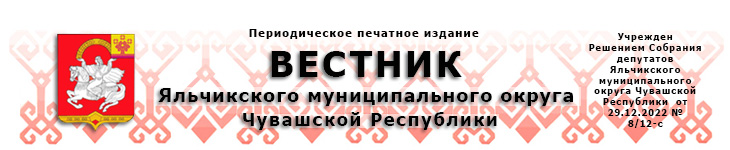 27.12.2023                                                                                                        № 49Информационное сообщенияМинистерство экономического развития и имущественных отношений Чувашской Республики (далее – Минэкономразвития Чувашии), рассмотрев ходатайство ООО «Газпром газификация», информирует о возможном установлении публичного сервитута с целью строительства и эксплуатации линейного объекта системы газоснабжения и его неотъемлемых технологических частей «Газопровод высокого давления 1 категории (до 1,2 Мпа) от с. Новое Ахпердино Батыревского района до д. Апанасово-Эщебенево Яльчикского района Чувашской Республики (закольцовка ГРС «Батырево» с ГРС «Яльчики»)» (далее – объект) сроком на 10 лет в отношении следующих земельных участков с кадастровыми номерами:- 21:25:150201:188, расположенного по адресу: Чувашская Республика, Яльчикский район, Новошимкусское сельское поселение;- 21:25:160501:154, местоположение установлено относительно ориентира, расположенного в границах участка, почтовый адрес ориентира: Чувашская Республика, Яльчикский район, Новошимкусское сельское поселение;- 21:25:160501:162, местоположение установлено относительно ориентира, расположенного в границах участка, почтовый адрес ориентира: Чувашская Республика, Яльчикский район, Новошимкусское сельское поселение;- 21:25:170701:226, местоположение установлено относительно ориентира, расположенного в границах участка, почтовый адрес ориентира: Чувашская Республика, Яльчикский район, Новошимкусское сельское поселение;- 21:25:170701:230, местоположение установлено относительно ориентира, расположенного в границах участка, почтовый адрес ориентира: Чувашская Республика, Яльчикский район, Сабанчинское сельское поселение;- 21:25:000000:247, местоположение установлено относительно ориентира, расположенного в границах участка, почтовый адрес ориентира: Чувашская Республика, Яльчикский район, Сабанчинское сельское поселение;- 21:25:170701:129, расположенного по адресу: Чувашская Республика, Яльчикский район, Сабанчинское сельское поселение, участок расположен в северо-западной части кадастрового квартала 21:25:170701;- 21:25:170301:86, местоположение установлено относительно ориентира, расположенного в границах участка, почтовый адрес ориентира: Чувашская Республика, Яльчикский район, Сабанчинское сельское поселение, участок расположен в центральной части кадастрового квартала 21:25:170301;- 21:25:170101:69, местоположение установлено относительно ориентира, расположенного в границах участка, почтовый адрес ориентира: Чувашская Республика, Яльчикский район, Сабанчинское сельское поселение, д. Апанасово-Эщебенево;в кадастровых кварталах:- 21:25:170101, расположенном по адресу: Чувашская Республика, Яльчикский муниципальный округ;- 21:25:170101, расположенном по адресу: Чувашская Республика, Яльчикский муниципальный округ;- 21:25:200101, расположенном по адресу: Чувашская Республика, Яльчикский муниципальный округ;- 21:25:160501, расположенном по адресу: Чувашская Республика, Яльчикский муниципальный округ.	Заинтересованные лица  в течение 15 дней со дня опубликования сообщения могут ознакомиться с поступившим ходатайством об установлении публичного сервитута и описанием местоположения границ публичного сервитута на сайтах Минэкономразвития Чувашии https://minec.cap.ru/action/activity/upravlenie-zemeljnimi-resursami2/ustanovlenie-publichnih-servitutov-v-otnoshenii-ze , Яльчикского муниципального округа  Чувашской Республики (https://yaltch.cap.ru/ ), а также в Минэкономразвития Чувашии по адресу: Чувашская Республика, г. Чебоксары, ул. К. Иванова, д.84, каб.12, время приема: ежедневно с понедельника по пятницу с 8 ч 00 мин до 17 ч 00 мин., перерыв на обед с 12 ч 00 мин до 13 ч 00 мин., кроме выходных и праздничных дней. Тел.: 56-52-32, адрес электронной почты: mio2@cap.ru.	Правообладатели земельных участков, в отношении которых испрашивается публичный сервитут, если их права не зарегистрированы в Едином государственном реестре недвижимости, в течение 15 дней со дня опубликования сообщения  подают в Минэкономразвития Чувашии заявление об учете их прав (обременений прав) на земельные участки с приложением копий документов, подтверждающих эти права (обременения прав). В заявлении указывается способ связи с правообладателями земельных участков (почтовый адрес и (или) адрес электронной почты). 	Схема территориального планирования Чувашской Республики утверждена постановлением Кабинета Министров Чувашской Республики от 25.12.2017 № 522 и размещена на официальном сайте Министерства строительства, архитектуры и жилищно-коммунального хозяйства Чувашской Республики https://minstroy.cap.ru/action/activity/gradostroiteljstvo-i-arhitektura/gradostroiteljnaya-deyateljnostj-i-arhitektura/shema-territorialjnogo-planirovaniya-chuvashskoj-r-1. Приказ Министерства строительства, архитектуры и жилищно-коммунального хозяйства Чувашской Республики от 10.07.2023 № 03-03/301 «Об утверждении документации по планировке территории объекта «Газопровод высокого давления 1 категории (до 1,2 Мпа) от с. Новое Ахпердино Батыревского района до д. Апанасово-Эщебенево Яльчикского района Чувашской Республики (закольцовка ГРС «Батырево» с ГРС «Яльчики»)» https://minec.cap.ru/action/activity/upravlenie-zemeljnimi-resursami2/ustanovlenie-publichnih-servitutov-v-otnoshenii-ze/soobschenie-o-vozmozhnom-ustanovlenii-publichnogo Также по возникающим вопросам можно обращаться: ООО «Газпром газификация» по электронной почте N.Kadoshnikova@eoggazprom.ru, тел. 8 (812) 613-33-00, добавочный 99330.Руководствуясь статьями 39.11, 39.12, 39.18 Земельного кодекса Российской Федерации, Федеральным законом от 06 октября 2003 года №131-ФЗ «Об общих принципах организации местного самоуправления в Российской Федерации» администрация Яльчикского муниципального округа Чувашской Республики постановляет:1. Провести аукцион в электронной форме (далее – аукцион), открытый по составу участников и форме подачи предложений на право заключения договоров аренды земельных участков, расположенных  на территории Яльчикского муниципального округа Чувашской Республики.2. Установить шаг аукциона - 3% от начальной цены, размер задатка – 50 % от начальной цены размера арендной платы.3. Утвердить прилагаемую  аукционную документацию для проведения открытого по составу участников аукциона в электронной форме на право заключения договоров аренды земельных участков.	4. Настоящее постановление вступает в силу со дня его подписания.Глава Яльчикского муниципального округаЧувашской республики                                                                         Л.В. ЛевыйУтверждено:постановлением администрации Яльчикского муниципального округа Чувашской Республикиот  «26» декабря 2023 года  №1184 Извещение о проведение аукциона в электронной форме на право заключения договоров аренды земельных участковАдминистрация Яльчикского муниципального округа Чувашской Республики, сообщает о проведении аукциона в электронной форме, открытого по составу участников и по форме подачи предложений о цене права на заключение договоров аренды земельных участков.Организатор аукциона (уполномоченный орган) - Администрация Яльчикского муниципального округа Чувашской Республики.Организация аукциона осуществляется в соответствии с Гражданским кодексом Российской Федерации, Земельным кодексом Российской Федерации.РАЗДЕЛ 1. СВЕДЕНИЯ О ПРЕДМЕТЕ ЭЛЕКТРОННОГО АУКЦИОНА  Лот №1 право на заключение договора аренды земельного участка из земель сельскохозяйственного назначения на территории Яльчикского муниципального округа Чувашской Республики и государственная собственность на которые не разграничена:Местоположение: Чувашская Республика, Яльчикский район, Малотаябинское  сельское поселение.Площадь: 25712 кв.м.Кадастровый номер: 21:25:070401:37вид права – арендаСведения о правах: Земельный участок, государственная собственность на который не разграничена. Ограничения (обременения права) не зарегистрированы.В соответствии с частью 4 статьи 18 Федерального закона от 24 июля 2007 года N 209-ФЗ "О развитии малого и среднего предпринимательства в Российской Федерации" постановлением администрации Яльчикского района Чувашской Республики от 25.11.2022 №788 земельный участок включен в Перечень муниципального имущества Яльчикского района Чувашской Республики для предоставления его во владение и (или) в пользование на долгосрочной основе субъектам малого и среднего предпринимательства и организациям, образующим инфраструктуру поддержки субъектов малого и среднего предпринимательства. Льготы по арендной плате в отношении земельного участка, включенного в Перечень, муниципальными правовыми актами не установлены. Заявители декларируют свою принадлежность к субъектам малого и среднего предпринимательства путем представления в форме документа на бумажном носителе или в форме электронного документа сведений из единого реестра субъектов малого и среднего предпринимательства, ведение которого осуществляется в соответствии с указанным Федеральным законом, либо заявляют о своем соответствии условиям отнесения к субъектам малого и среднего предпринимательства в соответствии с частью 5 статьи 4 указанного Федерального закона.Разрешенное использование: сельскохозяйственное использование.Категория земель: земли сельскохозяйственного назначения.Начальная цена размера годовой арендной платы: 3 058 (Три тысячи пятьдесят восемь) руб. 44 коп.Величина повышения арендной платы (шаг аукциона) – 91 (Девяносто один) руб. 74 коп.  (3 % от начального размера арендной платы земельного участка) и не изменяется в течение всего аукциона.Размер задатка на участие в аукционе  устанавливается в сумме: 1 529 (Одна тысяча пятьсот двадцать девять) руб. 22 коп.  (50 % от начального размера арендной платы земельного участка).Срок аренды земельного участка: 49 лет.Размер взимаемой с победителя электронного аукциона или иных лиц, с которыми в соответствии с пунктами 13, 14, 20 и 25 статьи 39.12 Земельного Кодекса заключается договор аренды земельного участка, находящегося в государственной или муниципальной собственности, платы оператору электронной площадки за участие в электронном аукционе составляет 36 (Тридцать шесть) руб. 70 коп. (1,2 %  от начального размера арендной платы земельного участка).Лот №2 право на заключение договора аренды земельного участка из земель сельскохозяйственного назначения на территории Яльчикского муниципального округа Чувашской Республики и государственная собственность на которые не разграничена:Местоположение: Чувашская Республика, Яльчикский район, Большеяльчикское сельское поселение.Площадь: 8419 кв.м.Кадастровый номер: 21:25:000000:3343вид права – арендаСведения о правах: Земельный участок, государственная собственность на который не разграничена. Ограничения (обременения права) не зарегистрированы.Разрешенное использование: сельскохозяйственное использование.Категория земель: земли сельскохозяйственного назначения.Начальная цена размера годовой арендной платы: 964 (Девятьсот шестьдесят четыре) руб. 82 коп.Величина повышения арендной платы (шаг аукциона) – 28 (Двадцать восемь) руб. 95 коп.  (3 % от начального размера арендной платы земельного участка) и не изменяется в течение всего аукциона.Размер задатка на участие в аукционе  устанавливается в сумме: 482 (Четыреста восемьдесят два) руб. 41 коп.  (50 % от начального размера арендной платы земельного участка).Срок аренды земельного участка: 49 лет.Размер взимаемой с победителя электронного аукциона или иных лиц, с которыми в соответствии с пунктами 13, 14, 20 и 25 статьи 39.12 Земельного Кодекса заключается договор аренды земельного участка, находящегося в государственной или муниципальной собственности, платы оператору электронной площадки за участие в электронном аукционе составляет 11 (Одиннадцать) руб. 57 коп.  (1,2 %  от начального размера арендной платы земельного участка).Лот №3 право на заключение договора аренды земельного участка из земель населенных пунктов на территории Яльчикского муниципального округа Чувашской Республики и государственная собственность на которые не разграничена:Местоположение: Чувашская Республика, Яльчикский район, Яльчикское сельское поселение, с.Яльчики, ул.Андреева.Площадь: 35 кв.м.Кадастровый номер: 21:25:180305:194вид права – арендаСведения о правах: Земельный участок, государственная собственность на который не разграничена. Ограничения (обременения права) не зарегистрированы.Разрешенное использование: Обслуживание жилой застройки.Категория земель: земли населенных пунктов.Начальная цена размера годовой арендной платы: 45 (Сорок пять) руб. 15 коп.Величина повышения арендной платы (шаг аукциона) – 1 (Один) руб. 35 коп.  (3 % от начального размера арендной платы земельного участка) и не изменяется в течение всего аукциона.Размер задатка на участие в аукционе  устанавливается в сумме: 22 (Двадцать два) руб. 67 коп.  (50 % от начального размера арендной платы земельного участка).Срок аренды земельного участка: 7 лет.На участок установлены ограничения прав на земельный участок, предусмотренные статьей 56 Земельного кодекса Российской Федерации; Срок действия: не установлен; реквизиты документа-основания: документ, воспроизводящий сведения, содержащиеся в решении об установлении или изменении границ зон с особыми условиями использования территорий от 09.07.2018 № б/н; сопроводительное письмо от 30.08.2018 № 2/06-13602; приказ от 10.08.2015 № 745; Содержание ограничения (обременения): На основании ст.51 Федерального закона ≪О санитарно-эпидемиологическом благополучии населения≫ от 30.03.1999 г. №52-ФЗ, в соответствии с разделом 2 СанПиН 2.2.1/2.1.1.1200-03 ≪Санитарно-защитные зоны и санитарная классификация предприятий, сооружений и иных объектов≫, устанавливается размер СЗЗ от границы территории предприятия следующим образом. Граница второго пояса ЗСО для водозаборной скважины №3 представляет собой окружность срадиусом 70,1 м от устья скважины. На территории второго и третьего поясов ЗСО запрещается: -размещение кладбищ, скотомогильников, полей ассенизации, полей фильтрации, силосных ям, животноводческих предприятий и других объектов, обуславливающих микробное загрязнение подземных вод, -применение удобрений и ядохимикатов; -размещение складов горюче-смазочных материалов, ядохимикатов и минеральных удобрений, накопителей промстоков, шламохранилищ и других объектов, которые могут вызвать химическое загрязнение источника водоснабжения; -загрязнение территории нечистотами, мусором, навозом, промышленными отходами; -рубка леса главного пользования и реконструкции; -запрещается закачка отработанных вод в подземные горизонты, подземное складирование отходов и разработка недр земли.; Реестровый номер границы: 21:25-6.213; Вид объекта реестра границ: Зона с особыми условиями использования территории; Вид зоны по документу: Зона санитарной охраны II пояса водозаборной скважины №3 ООО "Спутник-1"; Тип зоны: Зона санитарной охраны источников водоснабжения и водопроводов питьевого назначения; Номер: Б№. Ограничения прав на земельный участок, предусмотренные статьей 56 Земельного кодекса Российской Федерации; Срок действия: не установлен; реквизиты документа-основания: документ, воспроизводящий необходимые для внесения в государственный кадастр недвижимости сведения о границах между субъектами Российской Федерации, границах муниципального образования, границах населённого пункта, содержащиеся в утверждённых органами власти документах от 09.07.2018 № б/н; сопроводительное письмо от 30.08.2018 № 2/06-13602; приказ от 10.08.2018 № 745; Содержание ограничения (обременения): На основании ст.51 Федерального закона ≪О санитарно-эпидемиологическомблагополучии населения≫ от 30.03.1999 г. №52-ФЗ, в соответствии с разделом 2 СанПиН 2.2.1/2.1.1.1200-03≪Санитарно-защитные зоны и санитарная классификация предприятий, сооружений и иных объектов≫, устанавливается размер СЗЗ от границы территории предприятия следующим образом. Граница третьего пояса ЗСО для водозаборной скважины №1представляет собой окружность с радиусом 507,9 м от устья скважины. На территории второго и третьего поясов ЗСО запрещается: -размещение кладбищ, скотомогильников, полей ассенизации, полей фильтрации, силосных ям, животноводческих предприятий и других объектов, обуславливающих микробное загрязнение подземных вод, -применение удобрений и ядохимикатов; -размещение складов горюче-смазочных материалов, ядохимикатов и минеральных удобрений, накопителей промстоков, шламохранилищ и других объектов, которые могут вызвать химическое загрязнение источника водоснабжения; -загрязнение территории нечистотами, мусором, навозом, промышленными отходами; -рубка леса главного пользования и реконструкции; -запрещается закачка отработанных вод в подземные горизонты, подземное складирование отходов и разработка недр земли.; Реестровый номер границы: 21:25-6.205; Вид объекта реестра границ: Зона с особыми условиями использования территории; Вид зоны по документу: Зона санитарной охраны III пояса водозаборной скважины №1 ООО "Спутник-1"; Тип зоны: Зона санитарной охраны источников водоснабжения и водопроводов питьевого назначения; Номер: Б№.Ограничения прав на земельный участок, предусмотренные статьей 56 Земельного кодекса Российской Федерации; Срок действия: не установлен; реквизиты документа-основания: документ, воспроизводящий сведения, содержащиеся в решении об установлении или изменении границ зон с особыми условиями использования территорий от 09.07.2018 № б/н; сопроводительное письмо от 30.08.2018 № 2/06-13602; приказ от 10.08.2015 № 745; Содержание ограничения (обременения): На основании ст.51 Федерального закона ≪О санитарно-эпидемиологическом благополучии населения≫ от 30.03.1999 г. №52-ФЗ, в соответствии с разделом 2 СанПиН 2.2.1/2.1.1.1200-03 ≪Санитарно-защитные зоны и санитарная классификация предприятий, сооружений и иных объектов≫, устанавливается размер СЗЗ от границы территории предприятия следующим образом. Граница третьего пояса ЗСО для водозаборной скважины №3 представляет собой окружность с радиусом 495,5 м от устья скважины. На территории второго и третьего поясов ЗСО запрещается: -размещение кладбищ, скотомогильников, полей ассенизации, полей фильтрации, силосных ям, животноводческих предприятий и других объектов, обуславливающих микробное загрязнение подземных вод, -применение удобрений и ядохимикатов; -размещение складов горюче-смазочных материалов, ядохимикатов и минеральных удобрений, накопителей промстоков, шламохранилищ и других объектов, которые могут вызвать химическое загрязнение источника водоснабжения; -загрязнение территории нечистотами, мусором, навозом, промышленными отходами; -рубка леса главного пользования и реконструкции; -запрещается закачка отработанных вод в подземные горизонты, подземное складирование отходов и разработка недр земли.; Реестровый номер границы: 21:25-6.215; Вид объекта реестра границ: Зона с особыми условиями использования территории; Вид зоны по документу: зона санитарной охраны III пояса водозаборной скважины №3 ООО "Спутник-1"; Тип зоны: Зона санитарной охраныисточников водоснабжения и водопроводов питьевого назначения; Номер: Б№.Максимально и (или) минимально допустимые параметры разрешенного строительства объекта капитального строительства: Объекты основного вида разрешенного использования должны занимать не менее 60% от застроенной территории. До 40% застроенной территории допускается использовать для размещения вспомогательных по отношению к основным видам разрешенного использования объектов.О возможностях подключения (технологического присоединения) объекта капитального строительства к сетям инженерно-технического обеспечения. К тепловым сетям — отсутствуют. Возможность подключения водоснабжения и водоотведения в районе данного земельного участка:  имеется. Точку подключения определить проектом.  Проект на устройство выгребного колодца водоотведения согласовать с отделом капительного строительства и жилищно-коммунального хозяйства администрации Яльчикского  района. Газоснабжение объекта застройщиком не предусматривается. К электрическим сетям — имеется, максимальная мощность 15 кВт.Максимальная нагрузка и сроки подключения объекта капитального строительства к сетям инженерно-технического обеспечения: максимальная нагрузка в возможных точках подключения- на основании проектно-сметной документации; срок подключения объекта капитального строительства к сетям инженерно-технического обеспечения определяется  в зависимости от сроков реализации инвестиционных программ.Срок действия технических условий: 2 года (электрические сети).Плата за подключение (технологическое присоединение) к сетям инженерно-технического обеспечения: размер платы за технологическое присоединение к электрическим сетям определен в соответствии с постановлением Государственной службы Чувашской Республики по конкурентной политике и тарифам от 21.12.2018 №151-34/тп и составляет 1 404,54 руб.с НДС за 1 кВт.Размер взимаемой с победителя электронного аукциона или иных лиц, с которыми в соответствии с пунктами 13, 14, 20 и 25 статьи 39.12 Земельного Кодекса заключается договор аренды земельного участка, находящегося в государственной или муниципальной собственности, платы оператору электронной площадки за участие в электронном аукционе составляет 54 коп.  (1,2 %  от начального размера арендной платы земельного участка).Лот №4 право на заключение договора аренды земельного участка из земель населенных пунктов на территории Яльчикского муниципального округа Чувашской Республики и государственная собственность на которые не разграничена:Местоположение: Чувашская Республика, Яльчикский район, Яльчикское сельское поселение, с.Яльчики, ул.Андреева.Площадь: 121 кв.м.Кадастровый номер: 21:25:180301:265вид права – арендаСведения о правах: Земельный участок, государственная собственность на который не разграничена. Ограничения (обременения права) не зарегистрированы.Разрешенное использование: Обслуживание жилой застройки.Категория земель: земли населенных пунктов.Начальная цена размера годовой арендной платы: 156 (Сто пятьдесят шесть) руб. 11 коп.Величина повышения арендной платы (шаг аукциона) – 4 (Четыре) руб. 68 коп.  (3 % от начального размера арендной платы земельного участка) и не изменяется в течение всего аукциона.Размер задатка на участие в аукционе  устанавливается в сумме: 78 (Семьдесят восемь) руб.  (50 % от начального размера арендной платы земельного участка).Срок аренды земельного участка: 7 лет.На земельный участок установлены ограничения прав на земельный участок, предусмотренные статьей 56 Земельного кодекса Российской Федерации; Срок действия: не установлен; реквизиты документа-основания: документ, воспроизводящий необходимые для внесения в государственный кадастр недвижимости сведения о границах между субъектами Российской Федерации, границах муниципального образования, границах населённого пункта, содержащиеся в утверждённых органами власти документах от 09.07.2018 № б/н; сопроводительное письмо от 30.08.2018 № 2/06-13602; приказ от 10.08.2018 № 745; Содержание ограничения (обременения): На основании ст.51 Федерального закона ≪О санитарно-эпидемиологическом благополучии населения≫ от 30.03.1999 г. №52-ФЗ, в соответствии с разделом 2 СанПиН 2.2.1/2.1.1.1200-03 ≪Санитарно-защитные зоны и санитарная классификация предприятий, сооружений и иных объектов≫, устанавливается размер СЗЗ от границы территории предприятия следующим образом. Граница третьего пояса ЗСО для водозаборной скважины №1представляет собой окружность с радиусом 507,9 м от устья скважины. На территории второго и третьего поясов ЗСО запрещается: -размещение кладбищ, скотомогильников, полей ассенизации, полей фильтрации, силосных ям, животноводческих предприятий и других объектов, обуславливающих микробное загрязнение подземных вод, -применение удобрений и ядохимикатов; -размещение складов горюче-смазочных материалов, ядохимикатов и минеральных удобрений, накопителей промстоков, шламохранилищ и других объектов, которые могут вызвать химическое загрязнение источника водоснабжения; -загрязнение территории нечистотами, мусором, навозом, промышленными отходами; -рубка леса главного пользования и реконструкции; -запрещается закачка отработанных вод в подземные горизонты, подземное складирование отходов и разработка недр земли.; Реестровый номер границы: 21:25-6.205; Вид объекта реестра границ: Зона с особыми условиями использования территории; Вид зоны по документу: Зона санитарной охраны III пояса водозаборной скважины №1 ООО "Спутник-1"; Тип зоны: Зона санитарной охраны источников водоснабжения и водопроводов питьевого назначения; Номер: Б№.Ограничения прав на земельный участок, предусмотренные статьей 56 Земельного кодекса Российской Федерации; Срок действия: не установлен; реквизиты документа-основания: документ, воспроизводящий сведения, содержащиеся в решении об установлении или изменении границ зон с особыми условиями использования территорий от 09.07.2018 № б/н; сопроводительное письмо от 30.08.2018 № 2/06-13602; приказ от 10.08.2015 № 745; Содержание ограничения (обременения): На основании ст.51 Федерального закона ≪О санитарно-эпидемиологическом благополучиинаселения≫ от 30.03.1999 г. №52-ФЗ, в соответствии с разделом 2 СанПиН 2.2.1/2.1.1.1200-03 ≪Санитарно-защитные зоны и санитарная классификация предприятий, сооружений и иных объектов≫, устанавливается размер СЗЗ от границы территории предприятия следующим образом. Граница третьего пояса ЗСО для водозаборной скважины №3 представляет собой окружность с радиусом 495,5 м от устья скважины. На территории второго и третьего поясов ЗСО запрещается: -размещение кладбищ, скотомогильников, полей ассенизации, полей фильтрации, силосных ям, животноводческих предприятий и других объектов, обуславливающих микробное загрязнение подземных вод, -применение удобрений и ядохимикатов; -размещение складов горюче-смазочных материалов, ядохимикатов и минеральных удобрений, накопителей промстоков, шламохранилищ и других объектов, которые могут вызвать химическое загрязнение источника водоснабжения; -загрязнение территории нечистотами, мусором, навозом, промышленными отходами; -рубка леса главного пользования и реконструкции; -запрещается закачка отработанных вод в подземные горизонты, подземное складирование отходов и разработка недр земли.; Реестровый номер границы: 21:25-6.215; Вид объекта реестра границ: Зона с особыми условиями использования территории; Вид зоны по документу: зона санитарной охраны III пояса водозаборной скважины №3 ООО "Спутник-1"; Тип зоны: Зона санитарной охраны источников водоснабжения и водопроводов питьевого назначения; Номер: Б№.Максимально и (или) минимально допустимые параметры разрешенного строительства объекта капитального строительства: Объекты основного вида разрешенного использования должны занимать не менее 60% от застроенной территории. До 40% застроенной территории допускается использовать для размещения вспомогательных по отношению к основным видам разрешенного использования объектов.О возможностях подключения (технологического присоединения) объекта капитального строительства к сетям инженерно-технического обеспечения. К тепловым сетям — отсутствуют. Возможность подключения водоснабжения и водоотведения в районе данного земельного участка:  имеется. Точку подключения определить проектом.  Проект на устройство выгребного колодца водоотведения согласовать с отделом капительного строительства и жилищно-коммунального хозяйства администрации Яльчикского  района. Газоснабжение объекта застройщиком не предусматривается. К электрическим сетям — имеется, максимальная мощность 15 кВт.Максимальная нагрузка и сроки подключения объекта капитального строительства к сетям инженерно-технического обеспечения: максимальная нагрузка в возможных точках подключения- на основании проектно-сметной документации; срок подключения объекта капитального строительства к сетям инженерно-технического обеспечения определяется  в зависимости от сроков реализации инвестиционных программ.Срок действия технических условий: 2 года (электрические сети).Плата за подключение (технологическое присоединение) к сетям инженерно-технического обеспечения: размер платы за технологическое присоединение к электрическим сетям определен в соответствии с постановлением Государственной службы Чувашской Республики по конкурентной политике и тарифам от 21.12.2018 №151-34/тп и составляет 1 404,54 руб.с НДС за 1 кВт.Размер взимаемой с победителя электронного аукциона или иных лиц, с которыми в соответствии с пунктами 13, 14, 20 и 25 статьи 39.12 Земельного Кодекса заключается договор аренды земельного участка, находящегося в государственной или муниципальной собственности, платы оператору электронной площадки за участие в электронном аукционе составляет 1 (Один) руб. 87 коп.  (1,2 %  от начального размера арендной платы земельного участка).Лот №5 право на заключение договора аренды земельного участка из земель населенных пунктов на территории Яльчикского муниципального округа Чувашской Республики и государственная собственность на которые не разграничена:Местоположение: Чувашская Республика, Яльчикский район, Яльчикское сельское поселение, с.Яльчики, ул.Комсомольская.Площадь: 40 кв.м.Кадастровый номер: 21:25:180308:531вид права – арендаСведения о правах: Земельный участок, государственная собственность на который не разграничена. Ограничения (обременения права) не зарегистрированы.Разрешенное использование: Обслуживание жилой застройки.Категория земель: земли населенных пунктов.Начальная цена размера годовой арендной платы: 54 (Пятьдесят четыре) руб. 90 коп.Величина повышения арендной платы (шаг аукциона) – 1 (Один) руб. 65 коп.  (3 % от начального размера арендной платы земельного участка) и не изменяется в течение всего аукциона.Размер задатка на участие в аукционе  устанавливается в сумме: 27 (Двадцать семь) руб. 45 коп.  (50 % от начального размера арендной платы земельного участка).Срок аренды земельного участка: 7 лет.На земельный участок установлены ограничения прав на земельный участок, предусмотренные статьей 56 Земельного кодекса Российской Федерации; Срок действия: не установлен; реквизиты документа-основания: документ, воспроизводящий сведения, содержащиеся в решении об установлении или изменении границ зон с особыми условиями использования территорий от 09.07.2018 № б/н; сопроводительное письмо от 30.08.2018 № 2/06-13602; приказ от 10.08.2018 № 745; Содержание ограничения (обременения): На основании ст.51 Федерального закона ≪О санитарно-эпидемиологическом благополучии населения≫ от 30.03.1999 г. №52-ФЗ, в соответствии с разделом 2 СанПиН 2.2.1/2.1.1.1200-03 ≪Санитарно-защитные зоны и санитарная классификация предприятий, сооружений и иных объектов≫, устанавливается размер СЗЗ от границы территории предприятия следующим образом. Граница третьего пояса ЗСО для водозаборной скважины №2 представляет собой окружность с радиусом 373,8 м от устья скважины. На территории второго и третьего поясов ЗСО запрещается: -размещение кладбищ, скотомогильников, полей ассенизации, полей фильтрации, силосных ям, животноводческих предприятий и других объектов, обуславливающих микробное загрязнение подземных вод, -применение удобрений и ядохимикатов; -размещение складов горюче-смазочных материалов, ядохимикатов и минеральных удобрений, накопителей промстоков, шламохранилищ и других объектов, которые могут вызвать химическое загрязнение источника водоснабжения; -загрязнение территории нечистотами, мусором, навозом, промышленными отходами; -рубка леса главного пользования и реконструкции; -запрещается закачка отработанных вод в подземные горизонты, подземное складирование отходов и разработка недр земли.; Реестровый номер границы: 21:25-6.208; Вид объекта реестра границ: Зона с особыми условиями использования территории; Вид зоны по документу: Зона санитарной охраны III пояса водозаборной скважины №2 ООО "Спутник-1"; Тип зоны: Зона санитарной охраны источников водоснабжения и водопроводов питьевого назначения; Номер: Б№. Ограничения прав на земельный участок, предусмотренные статьей 56 Земельного кодекса Российской Федерации; Срок действия: не установлен; реквизиты документа-основания: документ, воспроизводящий сведения, содержащиеся в решении об установлении или изменении границ зон с особыми условиями использования территорий от 22.01.2019 № PVD-0050/2019-6960-1 выдан: Министерство природных ресурсов и экологии Чувашской Республики (Минприроды Чувашии); сопроводительное письмо от 25.12.2018 № 2/06-19452; Содержание ограничения (обременения): На основании Земельный кодекс Российской Федерации (глава XIX)Федеральный закон от 30.03.1999 № 52-ФЗ ≪О санитарно-эпидемиологическом благополучии населения≫ (ст. 18)Постановление Главного государственного санитарного врача Российской Федерации от 14.03.2002 № 10 ≪О введении в действие Санитарных правил и норм ≪Зоны санитарной охраны источников водоснабжения и водопроводов питьевого назначения. СанПиН 2.1.4.1110-02≫, устанавливается размер СЗЗ от границы территории предприятия следующим образом. Граница третьего пояса ЗСО для водозаборной скважины №2/73 представляет собой эллипс шириной 150 м и длиной, отстоящей от устья водозаборной скважины вверх по потоку подземных вод на 915 м и вниз по потоку-44 м. На территории второго и третьего поясов ЗСО запрещается: - размещение кладбищ, скотомогильников, полей ассенизации, полей фильтрации, силосных ям, животноводческих предприятий и других объектов, обуславливающих микробное загрязнение подземных вод, - применение удобрений и ядохимикатов; - размещение складов горюче-смазочных материалов, ядохимикатов и минеральных удобрений, накопителей промстоков, шламохранилищ и других объектов, которые могут вызвать химическое загрязнение источника водоснабжения; - загрязнение территории нечистотами, мусором, навозом, промышленными отходами; - рубка леса главного пользования и реконструкции; - запрещается закачка отработанных вод в подземные горизонты, подземное складирование отходов и разработка недр земли.; Реестровый номер границы: 21:25-6.233; Вид объекта реестра границ: Зона с особыми условиями использования территории; Вид зоны по документу: Зона санитарной охраны III пояса водозаборной скважины №2/73 ЗАО "Прогресс", расположенной на северо-восточной окраине с.Яльчики Яльчикского района Чувашской Республики; Тип зоны: Зона санитарной охраны источников водоснабжения и водопроводов питьевого назначения; Номер: Б№.Ограничения прав на земельный участок, предусмотренные статьей 56 Земельного кодекса Российской Федерации; Срок действия: не установлен; реквизиты документа-основания: документ, воспроизводящий сведения, содержащиеся в решении об установлении или изменении границ зон с особыми условиями использования территорий от 09.07.2018 № б/н; сопроводительное письмо от 30.08.2018 № 2/06-13602; приказ от 10.08.2015 № 745; Содержание ограничения (обременения): На основании ст.51 Федерального закона ≪О санитарно-эпидемиологическом благополучии населения≫ от 30.03.1999 г. №52-ФЗ, в соответствии с разделом 2 СанПиН 2.2.1/2.1.1.1200-03 ≪Санитарно-защитные зоны и санитарная классификация предприятий, сооружений и иных объектов≫, устанавливается размер СЗЗ от границы территории предприятия следующим образом. Граница третьего пояса ЗСО для водозаборной скважины №3 представляет собой окружность с радиусом 495,5 м от устья скважины. На территории второго и третьего поясов ЗСО запрещается: -размещение кладбищ, скотомогильников, полей ассенизации, полей фильтрации, силосных ям, животноводческих предприятий и других объектов, обуславливающих микробное загрязнение подземных вод, -применение удобрений и ядохимикатов; -размещение складов горюче-смазочных материалов, ядохимикатов и минеральных удобрений, накопителей промстоков, шламохранилищ и других объектов, которые могут вызвать химическое загрязнение источника водоснабжения; -загрязнение территории нечистотами, мусором, навозом, промышленными отходами; -рубка леса главного пользования и реконструкции; -запрещается закачка отработанных вод в подземные горизонты, подземное складирование отходов и разработка недр земли.; Реестровый номер границы: 21:25-6.215; Вид объекта реестра границ: Зона с особыми условиями использования территории; Вид зоны по документу: зона санитарной охраны III пояса водозаборной скважины №3 ООО "Спутник-1"; Тип зоны: Зона санитарной охраны источников водоснабжения и водопроводов питьевого назначения; Номер: Б№. Ограничения прав на земельный участок, предусмотренные статьей 56 Земельного кодекса Российской Федерации; Срок действия: не установлен; реквизиты документа-основания: документ, воспроизводящий необходимые для внесения в государственный кадастр недвижимости сведения о границах между субъектами Российской Федерации, границах муниципального образования, границах населённого пункта, содержащиеся в утверждённых органами власти документах от 09.07.2018 № б/н; сопроводительное письмо от 30.08.2018 № 2/06-13602; приказ от 10.08.2018 № 745; Содержание ограничения (обременения): На основании ст.51 Федерального закона ≪О санитарно-эпидемиологическом благополучии населения≫ от 30.03.1999 г. №52-ФЗ, в соответствии с разделом 2 СанПиН 2.2.1/2.1.1.1200-03≪Санитарно-защитные зоны и санитарная классификация предприятий, сооружений и иных объектов≫, устанавливается размер СЗЗ от границы территории предприятия следующим образом. Граница третьего пояса ЗСО для водозаборной скважины №1представляет собой окружность с радиусом 507,9 м от устья скважины. На территории второго и третьего поясов ЗСО запрещается: -размещение кладбищ, скотомогильников, полей ассенизации, полей фильтрации, силосных ям, животноводческих предприятий и других объектов, обуславливающих микробное загрязнение подземных вод, -применение удобрений и ядохимикатов; -размещение складов горюче-смазочных материалов, ядохимикатов и минеральных удобрений, накопителей промстоков, шламохранилищ и других объектов, которые могут вызвать химическое загрязнение источника водоснабжения; -загрязнение территории нечистотами, мусором, навозом, промышленными отходами; -рубка леса главного пользования и реконструкции; -запрещается закачка отработанных вод в подземные горизонты, подземное складирование отходов и разработка недр земли.; Реестровый номер границы: 21:25-6.205; Вид объекта реестра границ: Зона с особыми условиями использования территории; Вид зоны по документу: Зона санитарной охраны III пояса водозаборной скважины №1 ООО "Спутник-1"; Тип зоны: Зона санитарной охраны источников водоснабжения и водопроводов питьевого назначения; Номер: Б№.Максимально и (или) минимально допустимые параметры разрешенного строительства объекта капитального строительства: Объекты основного вида разрешенного использования должны занимать не менее 60% от застроенной территории. До 40% застроенной территории допускается использовать для размещения вспомогательных по отношению к основным видам разрешенного использования объектов.О возможностях подключения (технологического присоединения) объекта капитального строительства к сетям инженерно-технического обеспечения. К тепловым сетям — отсутствуют. Возможность подключения водоснабжения и водоотведения в районе данного земельного участка:  имеется. Точку подключения определить проектом.  Проект на устройство выгребного колодца водоотведения согласовать с отделом капительного строительства и жилищно-коммунального хозяйства администрации Яльчикского  района. Газоснабжение объекта застройщиком не предусматривается. К электрическим сетям — имеется, максимальная мощность 15 кВт.Максимальная нагрузка и сроки подключения объекта капитального строительства к сетям инженерно-технического обеспечения: максимальная нагрузка в возможных точках подключения- на основании проектно-сметной документации; срок подключения объекта капитального строительства к сетям инженерно-технического обеспечения определяется  в зависимости от сроков реализации инвестиционных программ.Срок действия технических условий: 2 года (электрические сети).Плата за подключение (технологическое присоединение) к сетям инженерно-технического обеспечения: размер платы за технологическое присоединение к электрическим сетям определен в соответствии с постановлением Государственной службы Чувашской Республики по конкурентной политике и тарифам от 21.12.2018 №151-34/тп и составляет 1 404,54 руб.с НДС за 1 кВт.Размер взимаемой с победителя электронного аукциона или иных лиц, с которыми в соответствии с пунктами 13, 14, 20 и 25 статьи 39.12 Земельного Кодекса заключается договор аренды земельного участка, находящегося в государственной или муниципальной собственности, платы оператору электронной площадки за участие в электронном аукционе составляет 65 коп.  (1,2 %  от начального размера арендной платы земельного участка).Лот №6 право на заключение договора аренды земельного участка из земель населенных пунктов на территории Яльчикского муниципального округа Чувашской Республики и государственная собственность на которые не разграничена:Местоположение: Чувашская Республика, Яльчикский район, Яльчикское сельское поселение, с.Яльчики, ул.Северная.Площадь: 58 кв.м.Кадастровый номер: 21:25:180302:354вид права – арендаСведения о правах: Земельный участок, государственная собственность на который не разграничена. Ограничения (обременения права) не зарегистрированы.Разрешенное использование: Обслуживание жилой застройки.Категория земель: земли населенных пунктов.Начальная цена размера годовой арендной платы: 79 (Семьдесят девять) руб. 60 коп.Величина повышения арендной платы (шаг аукциона) – 2 (Два) руб. 39 коп.  (3 % от начального размера арендной платы земельного участка) и не изменяется в течение всего аукциона.Размер задатка на участие в аукционе  устанавливается в сумме: 39 (Тридцать девять) руб. 80 коп.  (50 % от начального размера арендной платы земельного участка).Срок аренды земельного участка: 7 лет.Максимально и (или) минимально допустимые параметры разрешенного строительства объекта капитального строительства: Объекты основного вида разрешенного использования должны занимать не менее 60% от застроенной территории. До 40% застроенной территории допускается использовать для размещения вспомогательных по отношению к основным видам разрешенного использования объектов.О возможностях подключения (технологического присоединения) объекта капитального строительства к сетям инженерно-технического обеспечения. К тепловым сетям — отсутствуют. Возможность подключения водоснабжения и водоотведения в районе данного земельного участка:  имеется. Точку подключения определить проектом.  Проект на устройство выгребного колодца водоотведения согласовать с отделом капительного строительства и жилищно-коммунального хозяйства администрации Яльчикского  района. Газоснабжение объекта застройщиком не предусматривается. К электрическим сетям — имеется, максимальная мощность 15 кВт.Максимальная нагрузка и сроки подключения объекта капитального строительства к сетям инженерно-технического обеспечения: максимальная нагрузка в возможных точках подключения- на основании проектно-сметной документации; срок подключения объекта капитального строительства к сетям инженерно-технического обеспечения определяется  в зависимости от сроков реализации инвестиционных программ.Срок действия технических условий: 2 года (электрические сети).Плата за подключение (технологическое присоединение) к сетям инженерно-технического обеспечения: размер платы за технологическое присоединение к электрическим сетям определен в соответствии с постановлением Государственной службы Чувашской Республики по конкурентной политике и тарифам от 21.12.2018 №151-34/тп и составляет 1 404,54 руб.с НДС за 1 кВт.Размер взимаемой с победителя электронного аукциона или иных лиц, с которыми в соответствии с пунктами 13, 14, 20 и 25 статьи 39.12 Земельного Кодекса заключается договор аренды земельного участка, находящегося в государственной или муниципальной собственности, платы оператору электронной площадки за участие в электронном аукционе составляет 95 коп.  (1,2 %  от начального размера арендной платы земельного участка).Лот №7 право на заключение договора аренды земельного участка из земель населенных пунктов на территории Яльчикского муниципального округа Чувашской Республики и государственная собственность на которые не разграничена:Местоположение: Чувашская Республика, Яльчикский район, Яльчикское сельское поселение, с.Яльчики, ул.Северная.Площадь: 56 кв.м.Кадастровый номер: 21:25:180302:350вид права – арендаСведения о правах: Земельный участок, государственная собственность на который не разграничена. Ограничения (обременения права) не зарегистрированы.Разрешенное использование: Обслуживание жилой застройки.Категория земель: земли населенных пунктов.Начальная цена размера годовой арендной платы: 76 (Семьдесят шесть) руб. 86 коп.Величина повышения арендной платы (шаг аукциона) – 2 (Два) руб. 30 коп.  (3 % от начального размера арендной платы земельного участка) и не изменяется в течение всего аукциона.Размер задатка на участие в аукционе  устанавливается в сумме: 38 (Тридцать восемь) руб. 43 коп.  (50 % от начального размера арендной платы земельного участка).Срок аренды земельного участка: 7 лет.Максимально и (или) минимально допустимые параметры разрешенного строительства объекта капитального строительства: Объекты основного вида разрешенного использования должны занимать не менее 60% от застроенной территории. До 40% застроенной территории допускается использовать для размещения вспомогательных по отношению к основным видам разрешенного использования объектов.О возможностях подключения (технологического присоединения) объекта капитального строительства к сетям инженерно-технического обеспечения. К тепловым сетям — отсутствуют. Возможность подключения водоснабжения и водоотведения в районе данного земельного участка:  имеется. Точку подключения определить проектом.  Проект на устройство выгребного колодца водоотведения согласовать с отделом капительного строительства и жилищно-коммунального хозяйства администрации Яльчикского  района. Газоснабжение объекта застройщиком не предусматривается. К электрическим сетям — имеется, максимальная мощность 15 кВт.Максимальная нагрузка и сроки подключения объекта капитального строительства к сетям инженерно-технического обеспечения: максимальная нагрузка в возможных точках подключения- на основании проектно-сметной документации; срок подключения объекта капитального строительства к сетям инженерно-технического обеспечения определяется  в зависимости от сроков реализации инвестиционных программ.Срок действия технических условий: 2 года (электрические сети).Плата за подключение (технологическое присоединение) к сетям инженерно-технического обеспечения: размер платы за технологическое присоединение к электрическим сетям определен в соответствии с постановлением Государственной службы Чувашской Республики по конкурентной политике и тарифам от 21.12.2018 №151-34/тп и составляет 1 404,54 руб.с НДС за 1 кВт.Размер взимаемой с победителя электронного аукциона или иных лиц, с которыми в соответствии с пунктами 13, 14, 20 и 25 статьи 39.12 Земельного Кодекса заключается договор аренды земельного участка, находящегося в государственной или муниципальной собственности, платы оператору электронной площадки за участие в электронном аукционе составляет 95 коп.  (1,2 %  от начального размера арендной платы земельного участка).Лот №8 право на заключение договора аренды земельного участка из земель населенных пунктов на территории Яльчикского муниципального округа Чувашской Республики и государственная собственность на которые не разграничена:Местоположение: Чувашская Республика, Яльчикский район, Яльчикское сельское поселение, с.Яльчики, ул.Северная.Площадь: 130 кв.м.Кадастровый номер: 21:25:180302:352вид права – арендаСведения о правах: Земельный участок, государственная собственность на который не разграничена. Ограничения (обременения права) не зарегистрированы.Разрешенное использование: Обслуживание жилой застройки.Категория земель: земли населенных пунктов.Начальная цена размера годовой арендной платы: 178 (Сто семьдесят восемь) руб. 42 коп.Величина повышения арендной платы (шаг аукциона) – 5 (Пять) руб. 35 коп.  (3 % от начального размера арендной платы земельного участка) и не изменяется в течение всего аукциона.Размер задатка на участие в аукционе  устанавливается в сумме: 89 (Восемьдесят девять) руб. 21 коп.  (50 % от начального размера арендной платы земельного участка).Срок аренды земельного участка: 7 лет.На земельный участок ограничения прав на земельный участок, предусмотренные статьей 56 Земельного кодекса Российской Федерации; Срок действия: не установлен; реквизиты документа-основания: свидетельство о государственной регистрации права от 08.05.2008 № 385640 выдан: Управление Федеральной регистрационной службы по Чувашской Республике; доверенность от 29.01.2016 № 1Д-111 выдан: ПАО "МРСК Волги"; акт о списании объекта основных средств от 30.09.2015 № 21200000193 выдан: филиал ПАО "МРСК Волги" - "Чувашэнерго"; акт о списании объекта основных средств от 30.09.2015 №21200000192 выдан: филиал ПАО "МРСК Волги" - "Чувашэнерго"; акт о списании объекта основных средств от 30.09.2015 №21200000198 выдан: филиал ПАО "МРСК Волги" - "Чувашэнерго"; описание местоположения границ охранной зоны от 21.02.2017 № б/н выдан: ООО "Саратовское БТИ", кадастровый инженер Трекозова Н. Н.; постановление “О порядке установления охранных зон объектов электросетевого хозяйства и особых условий использования земельных участков, расположенных в границах таких зон” от 24.02.2009 № 160 выдан: Правительство РФ; Содержание ограничения (обременения): На основании Постановления Правительства РФ от 24.02.2009 г. № 160 "О порядке установления охранных зон объектов электросетевого хозяйства и особых условий использования земельных участков, расположенных в границах таких зон" запрещается осуществлять любые действия, которые могут нарушить безопасную работу объектов электросетевого хозяйства, в том числе привести к их повреждению или уничтожению, и (или) повлечь причинение вреда жизни, здоровью граждан и имуществу физических или юридических лиц, а также повлечь нанесение экологического ущерба и возникновение пожаров.; Реестровый номер границы: 21:25-6.22; Вид объекта реестра границ: Зона с особыми условиями использования территории; Вид зоны по документу: Охранная зона электросетевого комплекса - воздушная линия электропередач 10 кВ "М. Таяба" от подстанции110/35/10 кВ "Яльчики"; Тип зоны: Охранная зона инженерных коммуникаций; Номер: 21.25.2.33.Максимально и (или) минимально допустимые параметры разрешенного строительства объекта капитального строительства: Объекты основного вида разрешенного использования должны занимать не менее 60% от застроенной территории. До 40% застроенной территории допускается использовать для размещения вспомогательных по отношению к основным видам разрешенного использования объектов.О возможностях подключения (технологического присоединения) объекта капитального строительства к сетям инженерно-технического обеспечения. К тепловым сетям — отсутствуют. Возможность подключения водоснабжения и водоотведения в районе данного земельного участка:  имеется. Точку подключения определить проектом.  Проект на устройство выгребного колодца водоотведения согласовать с отделом капительного строительства и жилищно-коммунального хозяйства администрации Яльчикского  района. Газоснабжение объекта застройщиком не предусматривается. К электрическим сетям — имеется, максимальная мощность 15 кВт.Максимальная нагрузка и сроки подключения объекта капитального строительства к сетям инженерно-технического обеспечения: максимальная нагрузка в возможных точках подключения- на основании проектно-сметной документации; срок подключения объекта капитального строительства к сетям инженерно-технического обеспечения определяется  в зависимости от сроков реализации инвестиционных программ.Срок действия технических условий: 2 года (электрические сети).Плата за подключение (технологическое присоединение) к сетям инженерно-технического обеспечения: размер платы за технологическое присоединение к электрическим сетям определен в соответствии с постановлением Государственной службы Чувашской Республики по конкурентной политике и тарифам от 21.12.2018 №151-34/тп и составляет 1 404,54 руб.с НДС за 1 кВт.Размер взимаемой с победителя электронного аукциона или иных лиц, с которыми в соответствии с пунктами 13, 14, 20 и 25 статьи 39.12 Земельного Кодекса заключается договор аренды земельного участка, находящегося в государственной или муниципальной собственности, платы оператору электронной площадки за участие в электронном аукционе составляет 2 (Два) руб. 14 коп.  (1,2 %  от начального размера арендной платы земельного участка).Лот №9 право на заключение договора аренды земельного участка из земель сельскохозяйственного назначения на территории Яльчикского муниципального округа Чувашской Республики и государственная собственность на которые не разграничена:Местоположение: Чувашская Республика, Яльчикский район, Сабанчинское сельское поселение.Площадь: 45882 кв.м.Кадастровый номер: 21:25:100101:843вид права – арендаСведения о правах: Земельный участок, государственная собственность на который не разграничена. Ограничения (обременения права) не зарегистрированы.Разрешенное использование: сельскохозяйственное использование.Категория земель: земли сельскохозяйственного назначения.Начальная цена размера годовой арендной платы: 5 629 (Пять тысяч шестьсот двадцать девять) руб. 72 коп.Величина повышения арендной платы (шаг аукциона) – 168 (Сто шестьдесят восемь) руб. 90 коп.  (3 % от начального размера арендной платы земельного участка) и не изменяется в течение всего аукциона.Размер задатка на участие в аукционе  устанавливается в сумме: 2 814 (Две тысячи восемьсот четырнадцать) руб. 86 коп.  (50 % от начального размера арендной платы земельного участка).Срок аренды земельного участка: 49 лет.На участок установленыограничения прав на земельный участок, предусмотренные статьей 56 Земельного кодекса Российской Федерации; Срок действия: не установлен; реквизиты документа-основания: текстовое и графическое описание местоположения границ охранной зоны от 21.06.2017 № б/н выдан: БТИ "Канашского района"; постановление об изменении границ охранных зон от 21.09.2017 № 829 выдан: Адмнимстрация Яльчикского района ЧР-Чувашии; Содержание ограничения (обременения): Постановление Правительства РФ от 24.02.2009 г. №160 "О порядке установления охранных зон объектов электросетевого хозяйства и особых условий использования земельных участков, расположенных в границах таких зон". Ширина охранной зоны по обе стороны линии электропередачи от крайних проводов - 2 м (ВЛ-0,4 кВ), 10 м (ВЛ-10кВ); Реестровый номер границы: 21:25-6.64; Вид объекта реестра границ: Зона с особыми условиями использования территории; Вид зоны по документу: Зона с особыми условиями использования территории - охранная зона 10 кВ "Сабанчино" от подстанции 110/35/10 кВ "Яльчики"; Тип зоны: Охранная зона инженерных коммуникаций; Номер: 21.25.2.64.Размер взимаемой с победителя электронного аукциона или иных лиц, с которыми в соответствии с пунктами 13, 14, 20 и 25 статьи 39.12 Земельного Кодекса заключается договор аренды земельного участка, находящегося в государственной или муниципальной собственности, платы оператору электронной площадки за участие в электронном аукционе составляет 67 (Шестьдесят семь) руб. 55 коп.  (1,2 %  от начального размера арендной платы земельного участка).РАЗДЕЛ 2. МЕСТО, дата И время проведения аукциона2.1. Дата и время начала приема заявок на участие в аукционе –  27 декабря 2023  года,            08 часов 00 минут.2.2. Дата и время окончания приема заявок на участие в аукционе – 22 января  2043 года, 16 часов 00 минут. 2.3. Рассмотрения заявок на участие в аукционе – 24 января 2024 года, в 11 часов 00 минут.2.4. Место приема Заявок на участие в аукционе: электронная торговая площадка РОСЭЛТОРГ http://www.roseltorg.ru.2.1. Место подачи (приема) заявок и место проведения аукциона: Единая электронная торговая площадка (ЕЭТП) - https://www.roseltorg.ru, (далее- также электронная площадка).2.5. Проведение аукциона 29 января 2024 года в 10 часов 00 минут по московскому времени на электронной торговой площадке РОСЭЛТОРГ https://www.roseltorg.ru.РАЗДЕЛ 3. УСЛОВИЯ АУКЦИОНА3.1. Электронный аукцион проводится на электронной площадке, указанной в п. 2.1. Раздела 2 настоящего Извещения о проведение аукциона в электронной форме на право заключения договоров аренды земельных участков (далее-Извещение) в соответствии с законодательством Российской Федерации о контрактной системе в сфере закупок, товаров, работ, услуг для обеспечения государственных и муниципальных нужд.3.2. Участники электронного аукциона должны быть зарегистрированные и аккредитованные на электронной площадке в порядке, установленном Регламентом электронной площадки.	3.3. Участники электронного аукциона должны соответствовать требованиям, установленным законодательством Российской Федерации к таким участникам, а также настоящим Извещением, в том числе необходимо внесение в установленном порядке задатка.3.4. Лицо, изъявившее желание участвовать в электронном аукционе и согласное с его условиями, представляет в составе Заявки документы в электронном виде в соответствии с настоящим Извещением.3.5. Размер взымаемой с победителя электронного аукциона или иных лиц, с которыми в соответствии с пунктами 13, 14, 20 и 25 статьи 39.12 Земельного кодекса Российской Федерации заключается договор аренды земельного участка, платы оператору электронной площадки за участие в электронном аукционе – 1% от начальной цены предмета аукциона и не более 2 000 рублей (включая НДС).РАЗДЕЛ 4. Порядок регистрации на электронной площадке4.1. Для обеспечения доступа к участию в электронном аукционе Заявителям необходимо пройти процедуру регистрации на электронной площадке.4.2. Регистрация на электронной площадке осуществляется без взимания платы.4.3. Регистрации на электронной площадке подлежат Заявители, ранее не зарегистрированные на электронной площадке или регистрация которых на электронной площадке была ими прекращена.4.4. Регистрация на электронной площадке проводится в соответствии с Регламентом электронной площадки.РАЗДЕЛ 5. Порядок ознакомления с документами и информацией о ПРЕДМЕТЕ АУКЦИОНА5.1. Извещение о проведении аукциона размещается на официальном сайте Российской Федерации для размещения информации о проведении торгов (https://torgi.gov.ru/new), официальном сайте Продавца – Администрация Яльчикского муниципального округа Чувашской Республики (http://yaltch@cap.ru), на электронной площадке (https://www.roseltorg.ru).5.2. Любое заинтересованное лицо, прошедшее аккредитацию на определенной для проведения электронного аукциона электронной площадке, вправе направить посредством функционала электронной площадки запрос о разъяснении положений настоящего извещения. Оператор электронной площадки направляет запрос Организатору электронного аукциона. 5.3. В течение 2 (двух) рабочих дней, следующих за датой поступления от Оператора электронной площадки запроса, Организатор электронного аукциона предоставляет Оператору электронной площадки для размещения в открытом доступе разъяснение с указанием предмета запроса, но без указания лица, от которого поступил запрос.5.4. Любое заинтересованное лицо независимо от регистрации на электронной площадке со дня начала приема заявок вправе направить на электронный адрес Организатора электронного аукциона запрос о разъяснении размещенной информации.По истечении 2 (двух) рабочих дней со дня поступления запроса Организатор электронного аукциона направляет на электронный адрес заинтересованного лица разъяснение с указанием предмета запроса.5.5. Документооборот между Претендентами, участниками торгов, Продавцом и Оператором электронной площадки осуществляется через электронную площадку в форме электронных документов либо электронных образов документов, заверенных электронной подписью лица, имеющего право действовать от имени Претендента. 5.6. Любое заинтересованное лицо независимо от регистрации на электронной площадке с даты размещения Извещения до даты окончания срока приема заявок на участие в электронном аукционе осуществляет осмотр земельных участков на местности самостоятельно.РАЗДЕЛ 6. Порядок, форма подачи заявок и срок отзыва заявок на участие в аукционе6.1. Для участия в аукционе заявители представляют в установленный в извещении о проведении аукциона срок следующие документы:1) заявка на участие в аукционе по установленной в приложении №1 к извещению форме с указанием банковских реквизитов счета для возврата задатка;2) копии документов, удостоверяющих личность заявителя (для граждан);3) надлежащим образом заверенный перевод на русский язык документов о государственной регистрации юридического лица в соответствии с законодательством иностранного государства в случае, если заявителем является иностранное юридическое лицо;4) документы, подтверждающие внесение задатка.6.2. Заявка на участие в электронном аукционе с указанием банковских реквизитов счета для возврата задатка направляется оператору электронной площадки в форме электронного документа с приложением документов, указанных в подпунктах 2 - 4 пункта 6.1 настоящего Извещения. Заявка на участие в электронном аукционе, а также прилагаемые к ней документы подписываются усиленной квалифицированной электронной подписью заявителя.6.3. В случае если от имени Заявителя действует иное лицо, заявка должна содержать доверенность на осуществление действий от имени Заявителя. В случае, если указанная доверенность подписана лицом, уполномоченным руководителем Заявителя, заявка должна содержать документ, подтверждающий полномочия такого лица. Доверенность оформляется в соответствии с требованиями законодательства Российской Федерации.6.4. Подача Заявителем Заявки на участие в аукционе является его согласием о блокировании Оператором электронной площадки операций по Счету такого Заявителя в отношении денежных средств в размере обеспечения Заявки (задатка) на участие в электронном аукционе по соответствующему лоту, указанного в Разделе 1 настоящего Извещения.6.5. Организатор аукциона не вправе требовать представление иных документов, за исключением документов, указанных в пунктах 6.1. настоящего Извещения. Организатор аукциона в отношении заявителей - юридических лиц и индивидуальных предпринимателей запрашивает сведения о заявителе, содержащиеся соответственно в едином государственном реестре юридических лиц и едином государственном реестре индивидуальных предпринимателей, с использованием единой системы межведомственного электронного взаимодействия в федеральном органе исполнительной власти, осуществляющем государственную регистрацию юридических лиц, физических лиц в качестве индивидуальных предпринимателей.6.6. Один заявитель вправе подать только одну заявку на участие в аукционе.6.7. Заявка на участие в аукционе, поступившая по истечении срока приема заявок, возвращается заявителю в день ее поступления.6.8. Заявитель имеет право отозвать принятую организатором аукциона заявку на участие в аукционе до дня окончания срока приема заявок, уведомив об этом в письменной форме организатора аукциона. Организатор аукциона обязан возвратить заявителю внесенный им задаток в течение трех рабочих дней со дня поступления уведомления об отзыве заявки. В случае отзыва заявки заявителем позднее дня окончания срока приема заявок задаток возвращается в порядке, установленном для участников аукциона.6.9. Заявки подаются на электронную площадку, начиная с даты начала приема заявок до времени и даты окончания приема заявок, указанных в п.2.2 и п.2.3. раздела 2 настоящего Извещения.6.10. В случае подачи заявки на многолотовую процедуру заявка подается на каждый лот отдельно.6.11. Заявка на участие в аукционе, поступившая по истечении срока приема заявок, возвращается заявителю в день ее поступления.6.12. Изменение заявки допускается только путем подачи Претендентом новой заявки в установленные в информационном сообщении сроки о проведении аукциона, при этом первоначальная заявка должна быть отозвана.Раздел 7. Обеспечение Заявок на участие в Электронном аукционе7.1. Обеспечение Заявок на участие в электронном аукционе представляется в виде задатка.7.2. До момента подачи заявки по соответствующему лоту на участие в электронном аукционе Претендент должен произвести перечисление средств в размере задатка, указанного в Разделе 1 по соответствующему лоту на открытый у Оператора электронной площадки лицевой счет Претендента, открытый ему Оператором электронной площадки для обеспечения участия в процедуре. Задаток должен поступить на указанный лицевой счет в срок не позднее даты и времени окончания приема заявок на участие в аукционе.7.3. Реквизиты для перечисления задатка:Расчетный счет: 40702810510050001273Корреспондентский счет: 30101810145250000411БИК:	044525411ИНН:	7707704692КПП:	772501001Наименование банка: Филиал «Центральный» Банка ВТБ (ПАО) в г. МосквеНаименование получателя: АО «Единая электронная торговая площадка»Назначение платежа: Пополнение лицевого счета № _______ по заявке №  ________ , НДС не облагается.7.4. Направление Претендентом заявки на участие в электронном аукционе автоматически является поручением Оператору электронной площадки о блокировании операций по вышеуказанному лицевому счету Претендента в отношении денежных средств в размере задатка.7.4. Участие в аукционе возможно только при наличии на лицевом счете Претендента, открытом для проведения операций по обеспечению участия в процедурах, денежных средств, в отношении которых не осуществлено блокирование операций по счету в размере не менее чем размер задатка, предусмотренного в Разделе 1 настоящего Извещения по соответствующему лоту. 7.5. Возврат задатков осуществляется:-в течение трех рабочих дней со дня поступления уведомления об отзыве заявки на участие в аукционе, заявителю отозвавшую заявку до дня окончания срока приема заявок;-в течение трех рабочих дней со дня оформления протокола приема заявок на участие в аукционе, заявителю, не допущенному к участию в аукционе;-в течение трех рабочих дней со дня подписания протокола о результатах аукциона, лицам, участвовавшим в аукционе, но не победившим в нем.7.6. Возврат задатка осуществляется путем разблокирования операций по вышеуказанному лицевому счету Претендента в отношении денежных средств в размере задатка.7.7. Задаток, внесенный лицом, признанным победителем аукциона, задаток, внесенный иным лицом, с которым договор аренды земельного участка заключается в соответствии с пунктом 13, 14 или 20 статьи 39.12 Земельного кодекса Российской Федерации, засчитываются в счет арендной платы за него. Задатки, внесенные этими лицами, не заключившими в установленном извещением порядке договор аренды земельного участка вследствие уклонения от заключения указанных договоров, не возвращаются.РАЗДЕЛ 8. Порядок рассмотрения Заявок8.1. Аукционная комиссия рассматривает поступившие от Оператора электронной площадки Заявки на соответствие их требованиям, установленным настоящим Извещением. Рассмотрение заявок на участие в электронном аукционе производится Аукционной комиссией по проведению электронного аукциона самостоятельно в отсутствие лиц, подавших данные Заявки.8.2. По результатам рассмотрения Заявок Аукционная комиссия принимает решение о допуске Заявителя, подавшего Заявку, к участию в электронном аукционе или об отказе в допуске Заявителя к участию в таком аукционе.8.3. Заявитель не допускается к участию в электронном аукционе в случае:- непредставление необходимых для участия в аукционе документов или представление недостоверных сведений;- непоступление задатка на дату рассмотрения заявок на участие в аукционе;- подача заявки на участие в аукционе лицом, которое в соответствии с Земельным Кодексом Российской Федерации и другими федеральными законами не имеет права быть участником конкретного аукциона или приобрести земельный участок в аренду;- наличие сведений о заявителе, об учредителях (участниках), о членах коллегиальных исполнительных органов заявителя, лицах, исполняющих функции единоличного исполнительного органа заявителя, являющегося юридическим лицом, в предусмотренном статьей 39.12 Земельного Кодекса Российской Федерации реестре недобросовестных участников аукциона.8.4. Организатор аукциона ведет протокол рассмотрения заявок на участие в аукционе, который должен содержать сведения о заявителях, допущенных к участию в аукционе и признанных участниками аукциона, датах подачи заявок, внесенных задатках, а также сведения о заявителях, не допущенных к участию в аукционе, с указанием причин отказа в допуске к участию в нем. Заявитель, признанный участником аукциона, становится участником аукциона с даты подписания организатором аукциона протокола рассмотрения заявок. Протокол рассмотрения заявок на участие в аукционе подписывается организатором аукциона не позднее чем в течение одного дня со дня их рассмотрения и размещается на официальном сайте не позднее чем на следующий день после дня подписания протокола.8.5. Заявителям, признанным участниками аукциона, и заявителям, не допущенным к участию в аукционе, организатор аукциона направляет уведомления о принятых в отношении них решениях не позднее дня, следующего после дня подписания протокола, указанного в пункте 8.4. настоящего Извещения.8.6. В случае, если на основании результатов рассмотрения заявок на участие в аукционе принято решение об отказе в допуске к участию в аукционе всех заявителей или о допуске к участию в аукционе и признании участником аукциона только одного заявителя, аукцион признается несостоявшимся.8.7. В случае, если аукцион признан несостоявшимся и только один заявитель признан участником аукциона, уполномоченный орган в течение десяти дней со дня подписания протокола, указанного в пункте 8.4 настоящего Извещения, обязан направить заявителю три экземпляра подписанного проекта договора аренды земельного участка. При этом договор заключается в размере, равном начальной цене предмета аукциона.8.8. В случае, если по окончании срока подачи заявок на участие в аукционе подана только одна заявка на участие в аукционе или не подано ни одной заявки на участие в аукционе, аукцион признается несостоявшимся. Если единственная заявка на участие в аукционе и заявитель, подавший указанную заявку, соответствуют всем требованиям и указанным в извещении о проведении аукциона условиям аукциона, уполномоченный орган в течение десяти дней со дня рассмотрения указанной заявки обязан направить заявителю три экземпляра подписанного проекта договора аренды земельного участка. При этом договор аренды земельного участка определяется в размере, равном начальной цене предмета аукциона.РАЗДЕЛ 9. ПОРЯДОК ПРОВЕДЕНИЯ АУКЦИОНА, ЗАКЛЮЧЕНИЕ ДОГОВОРА АРЕНДЫ ЗЕМЕЛЬНОГО УЧАСТКА9.1. Проведение аукциона обеспечивается Оператором электронной площадки.9.2. В аукционе могут участвовать только Заявители, допущенные к участию в аукционе и признанные участниками аукциона. Оператор электронной площадки обеспечивает участникам аукциона возможность принять участие в аукционе. 9.3. В ходе проведения аукциона участники аукциона подают предложения о цене предмета аукциона в соответствии со следующими требованиями:1) предложение о цене предмета аукциона увеличивает текущее максимальное предложение о цене предмета аукциона на величину "шага аукциона";2) участник аукциона не вправе подать предложение о цене предмета аукциона в случае, если текущее максимальное предложение о цене предмета аукциона подано таким участником аукциона.9.4. Время ожидания предложения участника электронного аукциона о цене предмета аукциона составляет десять минут. При поступлении предложения участника электронного аукциона о повышении цены предмета аукциона время, оставшееся до истечения указанного срока, обновляется до десяти минут. Если в течение указанного времени ни одного предложения о более высокой цене предмета аукциона не поступило, электронный аукцион завершается с помощью программных и технических средств электронной площадки.9.5. Результаты аукциона оформляются протоколом, который составляет организатор аукциона. Протокол о результатах аукциона составляется в двух экземплярах, один из которых передается победителю аукциона, а второй остается у организатора аукциона. В протоколе указываются:1) сведения о месте, дате и времени проведения аукциона;2) предмет аукциона, в том числе сведения о местоположении и площади земельного участка;3) сведения об участниках аукциона, о начальной цене предмета аукциона, последнем и предпоследнем предложениях о цене предмета аукциона;4) наименование и место нахождения (для юридического лица), фамилия, имя и (при наличии) отчество, место жительства (для гражданина) победителя аукциона и иного участника аукциона, который сделал предпоследнее предложение о цене предмета аукциона;5) сведения о последнем предложении о цене предмета аукциона (цена приобретаемого в собственность земельного участка, размер ежегодной арендной платы или размер первого арендного платежа).9.6. Победителем аукциона признается участник аукциона, предложивший наибольший размер ежегодной арендной платы за земельный участок.9.7. В случае, если в аукционе участвовал только один участник или при проведении аукциона не присутствовал ни один из участников аукциона, либо в случае, если после троекратного объявления предложения о начальной цене предмета аукциона не поступило ни одного предложения о цене предмета аукциона, которое предусматривало бы более высокую цену предмета аукциона, аукцион признается несостоявшимся.9.8. Уполномоченный орган направляет победителю аукциона или единственному принявшему участие в аукционе его участнику три экземпляра подписанного проекта договора аренды земельного участка в десятидневный срок со дня составления протокола о результатах аукциона.При этом размер ежегодной арендной платы по договору аренды земельного участка определяется в размере, предложенном победителем аукциона, или в случае заключения указанного договора с единственным принявшим участие в аукционе его участником устанавливается в размере, равном начальной цене предмета аукциона. Не допускается заключение указанных договоров ранее чем через десять дней со дня размещения информации о результатах аукциона на официальном сайте.9.9. Не допускается заключение договора аренды земельного участка, не соответствующих условиям, предусмотренным извещением о проведении аукциона, а также сведениям, содержащимся в протоколе рассмотрения заявок на участие в аукционе, в случае, если аукцион признан несостоявшимся, или в протоколе о результатах электронного аукциона.9.10. Организатор аукциона вправе объявить о проведении повторного аукциона в случае, если аукцион был признан несостоявшимся и лицо, подавшее единственную заявку на участие в аукционе, заявитель, признанный единственным участником аукциона, или единственный принявший участие в аукционе его участник в течение тридцати дней со дня направления им проекта договора аренды земельного участка не подписали и не представили в уполномоченный орган указанные договоры (при наличии указанных лиц). При этом условия повторного аукциона могут быть изменены.9.11. Если договор аренды земельного участка в течение тридцати дней со дня направления победителю аукциона проекта указанного договора не был им подписан и представлен в уполномоченный орган, организатор аукциона предлагает заключить указанный договор иному участнику аукциона, который сделал предпоследнее предложение о цене предмета аукциона, по цене, предложенной победителем аукциона.9.12. В случае, если в течение тридцати дней со дня направления участнику аукциона, который сделал предпоследнее предложение о цене предмета аукциона, проекта договора аренды земельного участка этот участник не представил в уполномоченный орган подписанный им договор, организатор аукциона вправе объявить о проведении повторного аукциона или распорядиться земельным участком иным образом в соответствии с Земельным Кодексом Российской Федерации.9.13. Сведения о победителях аукционов, уклонившихся от заключения договора аренды земельного участка, являющегося предметом аукциона, и об иных лицах, с которыми указанные договоры заключаются в соответствии с пунктом 13, 14 или 20 статьи 39.12 Земельного Кодекса Российской Федерации и которые уклонились от их заключения, включаются в реестр недобросовестных участников аукциона.9.14. Ведение реестра недобросовестных участников аукциона осуществляется уполномоченным Правительством Российской Федерации федеральным органом исполнительной власти.РАЗДЕЛ 10. ОБЩЕПРИНЯТЫЕ ПОНЯТИЕСайт – часть информационного пространства в информационно-телекоммуникационной сети «Интернет» (далее – сеть «Интернет»), имеющая уникальное имя (адрес в сети «Интернет»), которую можно посмотреть с любого компьютера, подключенного к сети «Интернет» с помощью специальной программы.Предмет Электронного аукциона – право на заключение договора аренды земельного участка.Организатор электронного аукциона (уполномоченный орган) – Администрация Яльчикского муниципального округа Чувашской Республики.Оператор Электронной площадки – Оператор электронной площадки – АО «Единая электронная торговая площадка» www.roseltorg.ru, адрес местонахождения: 115114, г. Москва, ул. Кожевническая, д. 14, стр. 5, тел. +7 (495) 276-16-26.Регламент Электронной площадки - документ, определяющий правила, регулирующие порядок работы Электронной торговой площадки, ее использования и проведения на ней аукционов в электронной форме.Регистрация на электронной площадке – процедура заполнения персональных данных и присвоения персональных идентификаторов в виде имени и пароля, необходимых для авторизации на электронной площадке, при условии согласия с правилами пользования электронной площадкой.Открытая часть электронной площадки – раздел электронной площадки, находящийся в открытом доступе, не требующий регистрации на электронной площадке для работы в нём.Закрытая часть электронной площадки – раздел электронной площадки, доступ к которому имеют только зарегистрированные на электронной площадке Организатор Электронного аукциона и участники аукциона, позволяющий пользователям получить доступ к информации и выполнять определенные действия.«Личный кабинет» - персональный рабочий раздел на электронной площадке, доступ к которому может иметь только зарегистрированное на электронной площадке лицо путем ввода через интерфейс сайта идентифицирующих данных (имени пользователя и пароля).Электронный аукцион – аукцион по аренде земельных участков, право приобретения которых принадлежит участнику, предложившему в ходе торгов наиболее высокую цену, проводимых в виде аукциона, открытого по составу участников и по форме подачи предложений о цене, на котором подача заявок и предложений производится только в электронной форме с помощью электронной площадки.Заявка на участие в электронном аукционе (также- Заявка) - сведения и документы, представленные Заявителем для участия в электронном аукционе;Обеспечение Заявки (задаток) - внесение денежных средств заявителем в размере и порядке, которые установлены Извещением, в качестве обеспечения своей заявки и свидетельствующее о серьезности намерений заявителя на участие в электронном аукционе. Заявитель (Претендент) – зарегистрированное на электронной площадке физическое лицо, желающее принять участие в электронном аукционе, подавшее в установленном порядке заявку на участие в электронном аукционе и принимающее на себя обязательство выполнять условия электронного аукциона.Участник электронного аукциона – Заявитель (Претендент), допущенный к участию в Электронном аукционе.Электронная подпись – реквизит электронного документа, предназначенный для защиты данного электронного документа от подделки, полученный в результате криптографического преобразования информации с использованием закрытого ключа электронной подписи и позволяющий идентифицировать владельца сертификата ключа подписи, а также установить отсутствие искажения информации в электронном документе.Электронный документ – документ, в котором информация представлена в электронно-цифровой форме, подписанный электронной подписью лица, имеющего право действовать от имени лица, направившего такой документ.Электронный образ документа – электронная копия документа, выполненного на бумажном носителе, заверенная электронной подписью лица, имеющего право действовать от имени лица, направившего такую копию документа.Электронное сообщение (электронное уведомление) – любое распорядительное или информационное сообщение или электронный документ, направляемый пользователями электронной площадки друг другу в процессе работы на электронной площадке.Электронный журнал – совокупность автоматически сгенерированных с помощью программно-аппаратных средств Оператора электронной торговой площадки документов и экранных форм, которые содержат информацию о количестве, наименовании участников, о сделанных участниками ценовых предложениях и о времени их подачи. Шаг Электронного аукциона – установленная Организатором электронного аукциона в фиксированной сумме и не изменяющаяся в течение всего электронного аукциона величина, составляющая не более 3 (трех) процентов начальной цены предмета Электронного аукциона, на которую в ходе процедуры Электронного аукциона его участниками последовательно повышается начальная цена Электронного аукциона.Победитель Электронного аукциона – участник электронного аукциона, предложивший наиболее высокую цену имущества.ПРИЛОЖЕНИЯ К ИЗВЕЩЕНИЮ:Приложение №1. Форма заявки на участие в аукционе;Приложение №2 Проект договора аренды земельного участка.Приложение №1к извещению о проведение аукциона в электронной форме на право заключения договоров аренды земельных участковЗАЯВКА НА УЧАСТИЕ В АУКЦИОНЕ (все графы заполняются в электронном виде)Заявка подана:_____________________________________________________________________________________________(фамилия, имя, отчество, место жительства заявителя и реквизиты документа, удостоверяющего личность заявителя (для гражданина);наименование и место нахождения заявителя (для юридического лица), а также государственный регистрационный номер записи о государственной регистрации юридического лица в едином государственном реестре юридических лиц, идентификационный номер налогоплательщика, за исключением случаев, если заявителем является иностранное юридическое лицо)_____________________________________________________________________________________________,именуемый далее Претендент, адрес электронной почты Претендента ____________________________________________контактный телефон  Претендента ______________________________________________адрес Претендента, банковские реквизиты, ____________________________________________________________________________________________________________________________________________________________________________________________________________________________________________________________________________________________________________________Доверенное лицо Претендента (ФИО) ____________________________________________действует на основании ________________________________________________________удостоверение личности доверенного лица ________________________________________________________________________________________________________________________(наименование документа, серия, дата и место выдачи)принимая решение об участии в аукционе на право на заключение договора аренды земельного участка по лоту №___земельного участка с кадастровым номером _____________________ площадью _______ кв. м., категория земель – ___________________________, вид разрешенного использования – ______, расположенного по адресу: ___________________________________________________________.обязуюсь:Соблюдать порядок и условия участия в аукционе, определенные информационным извещением, размещенным на официальном сайте Российской Федерации www.torgi.gov.ru, на сайте Единой электронной торговой площадки (ЕЭТП) - https://www.roseltorg.ru.В случае признания победителем аукциона либо лицом, признанного единственным участником аукциона не ранее чем через десять дней со дня размещения информации о результатах аукциона на официальном сайте и не позднее тридцати дней со дня направления проекта договора аренды земельного участка заключить с Продавцом договор аренды земельного участка и уплатить Продавцу стоимость аренды, установленную по результатам аукциона, в сроки и на счёт, определяемые договором аренды земельного участка.Мне известно, что: 1. Задаток подлежит перечислению Претендентом на счет Организатора торгов после заключения договора о задатке (договора присоединения) и перечисляется непосредственно Претендентом. Извещение о проведение аукциона в электронной форме на право заключения договоров аренды земельных участков является публичной офертой для заключения договора о задатке в соответствии со статьей 437 Гражданского кодекса Российской Федерации, а подача претендентом заявки и перечисление задатка являются акцептом такой оферты, после чего договор о задатке считается заключенным в письменной форме.2. Задаток, внесенный лицом, признанным победителем аукциона, задаток, внесенный иным лицом, с которым договор аренды земельного участка заключается в соответствии с пунктом 13, 14 или 20 статьи 39.12 Земельного кодекса Российской Федерации, засчитываются в счет арендной платы за него. Задатки, внесенные этими лицами, не заключившими в установленном извещением порядке договор аренды земельного участка вследствие уклонения от заключения указанных договоров, не возвращаются.3. Настоящим подтверждаю, что ознакомился с информацией о земельном участке. Претензий по объему и качеству документации не имею.4. Вышеуказанный объект аренды осмотрен и претензий к Продавцу по поводу состояния объекта не имеется.    5. Настоящей заявкой подтверждаю согласие (обладаю правом давать письменное согласие от имени Претендента) на использование предоставленных мною персональных данных в связи с участием в торгах.Я гарантирую достоверность информации, содержащейся в документах и сведениях, находящихся в реестре аккредитованных на электронной торговой площадке Претендентов.Я подтверждаю, что располагаем данными о Продавце, предмете аукциона, начальной цене аренды предмета аукциона, величине повышения начальной цены предмета аукциона («шаг аукциона»), дате, времени проведения аукциона, порядке его проведения, порядке определения победителя, заключения договора аренды и его условиями, последствиях уклонения или отказа от подписания протокола об итогах аукциона, договора аренды.Я подтверждаю, что на дату подписания настоящей заявки ознакомлен с Регламентом электронной площадки в соответствии с которым осуществляются платежи по перечислению задатка для участия в торгах и устанавливается порядок возврата задатка. Я подтверждаю, что на дату подписания настоящей заявки ознакомлен с характеристиками земельного участка, указанными в информационном сообщении о проведении настоящей процедуры, что мне была представлена возможность ознакомиться с состоянием земельного участка в результате осмотра, в порядке, установленном извещением о проведение аукциона в электронной форме на право заключения договоров аренды земельных участков настоящей процедуры, претензий не имею.Я ознакомлен с положениями Федерального закона от 27 июля 2006 г. № 152-ФЗ «О персональных данных», права и обязанности в области защиты персональных данных мне разъяснены.Я согласен на обработку своих персональных данных и персональных данных доверителя (в случае передоверия).           Приложение №2к извещению о проведение аукциона в электронной форме на право заключения договоров аренды земельных участковПроект Договора № __аренды земельного участкас. Яльчики                                                                                                                  _______________Арендодатель: Администрация Яльчикского муниципального округа Чувашской Республики,  в лице главы Яльчикского муниципального округа Левого Леонарда Васильевича, действующего на основании Устава,Арендатор: _____________________________________________________________________________________________________________________________________________________________________________________________________________________________________________________________,  на основании протокола №__ от ____________ г., аукциона по лоту №_ на права заключения договора аренды земельного участка, заключили настоящий договор (далее – Договор) о нижеследующем:  ПРЕДМЕТ ДОГОВОРААрендодатель передает, а Арендатор принимает в аренду земельный участок (далее – Участок), общей площадью ___кв.м. с кадастровым номером ____________________ из земель ________________________, расположенный по адресу: ______________________________________________________________________________, с разрешенным видом использования: ____________________________.СРОК ДОГОВОРА2.1. Срок аренды Участка устанавливается с ____________ года  по _____________ год.2.2. Участок считается переданным Арендодателем в аренду Арендатору с даты, указанной в п.2.1. настоящего Договора.2.3. Договор, заключенный на срок более одного года, вступает в силу с даты его государственной регистрации в Управлении Федеральной службы государственной регистрации,  кадастра и картографии Чувашской Республике.РАЗМЕР И УСЛОВИЯ ВНЕСЕНИЯ АРЕНДНОЙ ПЛАТЫ3.1. Размер годовой арендной платы за земельный участок устанавливается в соответствии с проведенным ______________ г. аукционом и составляет __________________________________________.3.2. В счет арендной платы засчитывается сумма внесенного Арендатором задатка в размере _____________________.3.3. Арендная плата вносится Арендатором  ежемесячно, равными долями за каждый месяц вперед, до 10 числа текущего месяца, путем перечисления на: УФК по Чувашской Республике (Администрация Яльчикского муниципального округа Чувашской Республики, л/с 04153Q43150) ИНН 2100002904, КПП 210001001, ОКТМО 97555000, р/с 03100643000000011500 Отделение-НБ Чувашская Республика //УФК по Чувашской Республике  г.Чебоксары, БИК 019706900, к/с 40102810945370000084, код БК 90311105012140000120.3.4. Арендная плата начисляется с даты, указанной в п. 2.1. настоящего Договора.3.5. Арендная плата за пользование Участком с даты, указанной в п. 2.1. Договора, до момента его государственной регистрации уплачивается Арендатором в порядке, предусмотренным п. 3.4. Договора, но не позднее 30 (тридцати) календарных дней с даты государственной регистрации Договора в установленном порядке.3.6. Арендодатель имеет право зачислять текущие платежи в счет погашения предыдущей задолженности без согласования с Арендатором.3.7. Не использование Участка Арендатором не может служить основанием не внесения им арендной платы.ПРАВА И ОБЯЗАННОСТИ СТОРОН4.1.Арендодатель имеет право:4.1.1. Требовать досрочного расторжения Договора при использовании Участка не по целевому назначению, при невнесении арендной платы два раза подряд (более чем за 2 месяца), либо внесении ее не в полном объеме на протяжении указанного периода.4.1.2. На беспрепятственный доступ на территорию арендуемого Участка с целью его осмотра на предмет соблюдения условий настоящего Договора.4.1.3. На возмещение убытков, причиненных ухудшением качества Участка и в результате использования Участка не по целевому назначению или с нарушением законодательства.4.2. Арендодатель обязан:4.2.1. Выполнять в полном объеме все условия Договора.4.2.2. Передать Арендатору Участок по Договору аренды.4.2.3. Письменно уведомить Арендатора об изменении реквизитов, указанных в п.3.3 настоящего Договора, для перечисления арендной платы.4.2.4. Своевременно производить перерасчет арендной платы и своевременно информировать об этом Арендатора.4.2.5. Не вмешиваться в хозяйственную деятельность Арендатора, если она не противоречит условиям Договора и действующему законодательству.4.3. Арендатор имеет право:4.3.1. Использовать Участок на условиях, установленных настоящим Договором.4.4. Арендатор обязан:4.4.1. Выполнять в полном объеме все условия Договора.4.4.2. Использовать Участок в соответствии с целевым назначением и видом разрешенного использования.4.4.3. Принять Участок по Договору аренды.4.4.4. Обязательство по уплате арендной платы считается исполненным с даты поступления денежных средств на счета получателя по реквизитам, указанным Арендодателем в п. 3.2 настоящего Договора.4.4.5. Обеспечить Арендодателю (его законным представителям), представителям органов государственного земельного контроля доступ на Участок по их требованию, в целях контроля выполнения Арендатором п.4.4.2. настоящего Договора.4.4.6. Письменно сообщить Арендодателю не позднее чем за 3 (три) месяца о предстоящем освобождении Участка как в связи с окончанием срока действия Договора, так и при досрочном его освобождении.4.4.7. Не допускать действий, приводящих к ухудшению экологической обстановки на арендуемом Участке и прилегающих к нему территориях, а также выполнять работы по благоустройству территории.4.4.8. Своевременно письменно уведомить Арендодателя об изменении своих почтовых и банковских реквизитов.4.4.9. В случае направления Арендатору письменного предупреждения в связи с неисполнением им обязательства по внесению арендной платы он обязан внести арендную плату в течение 5 (пяти) рабочих дней со дня получения такого предупреждения.4.5. Арендодатель и Арендатор имеют иные права и несут иные обязанности, установленные законодательством Российской Федерации.5.ОТВЕТСТВЕННОСТЬ СТОРОН5.1. За нарушение и ненадлежащее исполнение условий Договора Стороны несут ответственность, предусмотренную законодательством Российской Федерации.5.2. За нарушение срока внесения арендной платы по Договору Арендатору может быть начислена пеня в размере 0,01% от размера невнесенной арендной платы за каждый день  просрочки, но не более 5% от суммы задолженности.5.3. Ответственность Сторон за нарушение обязательств по Договору, вызванных действием обстоятельств непреодолимой силы, регулируется законодательством Российской Федерации.6. ИЗМЕНЕНИЕ, РАСТОРЖЕНИЕ И ПРЕКРАЩЕНИЕ ДОГОВОРА6.1. Все изменения и (или) дополнения к настоящему Договору оформляются Сторонами в письменной форме и регистрируются в установленном законом порядке.6.2. Настоящий Договор может быть расторгнут по требованию Арендодателя по решению суда на основании и в порядке, установленном гражданским законодательством, а также в случаях, указанных в пункте 4.1.1. настоящего Договора.6.3. При прекращении (расторжении) настоящего Договора Арендатор обязан вернуть Арендодателю Участок в надлежащем состоянии.7. РАССМОТРЕНИЕ СПОРОВ7.1. Все споры между Сторонами, возникающие по настоящему Договору, разрешаются в соответствии с законодательством Российской Федерации.8. ОСОБЫЕ УСЛОВИЯ ДОГОВОРА8.1. Настоящий Договор составлен в 2 (двух) экземплярах, имеющих одинаковую юридическую силу.9. РЕКВИЗИТЫ СТОРОНАкт приема-передачисело Яльчики  Яльчикского района Чувашской Республики______________________________________Арендодатель: Администрация  Яльчикского муниципального округа Чувашской Республики,  в лице главы Яльчикского муниципального округа Левого Леонарда васильевича, действующего на основании Устава,Арендатор: __________________________________________________________________________________________________________________________________________________________,  на основании протокола №____ от ___________ г., аукциона по лоту №____ на права заключения договора аренды земельного участка и  именуемые в дальнейшем "Стороны", составили настоящий передаточный акт  о нижеследующем:               1. Арендодатель  в соответствии с условиями договора аренды земельного участка № __ от ______________ г. передал, а Арендатор принял в аренду земельный участок общей площадью ____ кв.м. с кадастровым номером ____________________ из земель ____________________, расположенный по адресу: _____________________________________________________________________________, с разрешенным видом использования: ____________________.            2. Претензий у Арендодателя к Арендатору по передаваемому земельному участку не имеется.   	   3.  Настоящим актом каждая из  сторон   по договору  подтверждает,  что у сторон нет друг к другу претензий  по существу договора.               4. Настоящий договор составлен в 2 экземплярах (1 экземпляр для Арендатора, 1 для Арендодателя), имеющих равную юридическую силу.     Подписи сторон:     Арендодатель___________________     			Арендатор _______________Извещение о согласовании проекта межевания земельного участка
        Настоящим извещением уведомляем участников долевой собственности на земельный участок с кадастровыми номерами 21:25:200101:96,  21:25:200101:97, 21:25:200101:98 21:25:200101:106, 21:25:000000:136 и 21:25:000000:135  о месте и порядке ознакомления с проектом межевания земельного участка, образованного в счет земельной доли. Предметом согласования являются размер и местоположение границ выделяемых земельных участков. Заказчиком проекта межевания является: Петрова Лидия Гавриловна, адрес: 429391, Чувашская Республика, Яльчикский  район, с. Янтиково, ул.  Октябрьская,  д.  33.Проект межевания земельных участков подготовлен кадастровым инженером Албутовой С.Г., номер квалификационного аттестата 21-15-51, СНИЛС: 152-657-720 76. Почтовый адрес и адрес электронной почты, по которым осуществляется связь с кадастровым инженером: 429354, Чувашская Республика, Батыревский район, д. Верхние Бюртли-Шигали, ул. Школьная, д. 10,   E-mail: albutova.fotiniya@yandex.ru.  Кадастровые номера исходных земельных участков 21:25:200101:96,  21:25:200101:97, 21:25:200101:98 21:25:200101:106, 21:25:000000:136 и 21:25:000000:135.   Адрес(местоположение): Чувашская Республика, Яльчикский район, Янтиковское сельское поселение.С проектом межевания земельных участков можно ознакомиться по адресу: 429350, Россия, Чувашская Республика, Батыревский район, с. Батырево, просп. Ленина, дом 16, каб.103.Обоснованные возражения после ознакомления с проектом межевания относительно размера и местоположения границ земельных участков принимаются в течение 30 дней со дня опубликования данного извещения по адресу: 429350, Чувашская Республика, с. Батырево, просп. Ленина дом 16, каб. 103 и в Управлении федеральной службы государственной регистрации, кадастра и картографии по Чувашской Республике, по адресу: Чувашская Республика – Чувашия, г. Чебоксары, ул. Карла Маркса, д.56.О внесении изменений в Положение о финансовом отделе администрации Яльчикского муниципального округа Чувашской РеспубликиВ соответствии с Федеральным законом от 6 октября 2003 г. №131-ФЗ «Об общих принципах организации местного самоуправления в Российской Федерации» Собрание депутатов Яльчикского муниципального округа Чувашской Республики решило:1. Внести в Положение о финансовом отделе администрации Яльчикского муниципального округа Чувашской Республики, утвержденное решением Собрания депутатов Яльчикского муниципального округа Чувашской Республики от 15.12.2022 №6/4-с, следующие изменения:1) в пункте 1.3 раздела «1. Общие положения» слова «бюджета района» заменить словами «бюджета Яльчикского муниципального округа Чувашской Республики», слова «администрации района» заменить словами «администрации Яльчикского муниципального округа Чувашской Республики»;2) в разделе «I. Основные задачи»:а) наименование раздела изложить в следующей редакции:«2. Основные задачи»;б) абзац первый изложить в следующей редакции:«2.1. Основными задачами финансового отдела являются:»;в) в абзаце третьем слова «бюджетной политики» заменить словами «бюджетной и налоговой политики»;г) абзац семнадцатый изложить в следующей редакции:«2.2. Задачами финансового отдела, направленными на профилактику коррупционных правонарушений, являются:»д) абзац восемнадцатый изложить в следующей редакции:«1) разработка и принятие мер, направленных на обеспечение соблюдения запретов, ограничений и требований, установленных в целях противодействии коррупции, муниципальными служащими финансового отдела, лицами, замещающими муниципальные должности, в финансовом отделе;»;е) абзац девятнадцатый изложить в следующей редакции:«2) осуществление контроля за соблюдением запретов, ограничений и требований, установленных в целях противодействии коррупции, муниципальными служащими финансового отдела, лицами, замещающими муниципальные должности, в финансовом отделе;»;ж) абзац двадцатый изложить в следующей редакции:«3) профилактика коррупционных правонарушений в финансовом отделе;»;з) абзац двадцать первый изложить в следующей редакции:«4) формирование у муниципальных служащих финансового отдела нетерпимости к коррупционному поведению.»;3) в разделе «II. Функции»:а) наименование раздела изложить в следующей редакции:«3. Функции»;б) абзац восемнадцатый признать утратившим силу;в) в абзаце двадцать втором слова «программу муниципальных внешних заимствований Яльчикского муниципального округа Чувашской Республики,» исключить;г) в абзаце двадцать восьмом слова «бюджетной политики» заменить словами «бюджетной и налоговой политики»;д) абзац тридцать второй признать утратившим силу;е) в абзаце сорок первом слова «программу муниципальных гарантий Яльчикского муниципального округа Чувашской Республики в иностранной валюте и» исключить;ж) дополнить новыми абзацами пятидесятым - шестьдесят восьмым следующего содержания:«49) обеспечение соблюдения служащими финансового отдела запретов, ограничений и требований, установленных в целях противодействия коррупции;50) принятие мер по выявлению и устранению причин и условий, способствующих возникновению конфликта интересов на муниципальной службе в финансовом отделе (далее - муниципальная служба);51) оказание служащим финансового отдела консультативной помощи по вопросам, связанным с применением законодательства Российской Федерации о противодействии коррупции, а также с подготовкой сообщений о фактах коррупции;52) обеспечение соблюдения в финансовом отделе законных прав и интересов служащего, сообщившего о ставшем ему известном факте коррупции;53) обеспечение реализации служащими финансового отдела обязанности уведомлять представителя нанимателя, органы прокуратуры или другие государственные органы обо всех случаях обращения к ним каких-либо лиц в целях склонения их к совершению коррупционных правонарушений;54) осуществление проверки:достоверности и полноты сведений о доходах, об имуществе и обязательствах имущественного характера, а также иных сведений, представленных гражданами, претендующими на замещение должностей муниципальной службы;достоверности и полноты сведений о доходах, расходах, об имуществе и обязательствах имущественного характера, представленных служащими финансового отдела в соответствии с законодательством Российской Федерации и законодательством Чувашской Республики;соблюдения служащими финансового отдела запретов, ограничений и требований, установленных в целях противодействия коррупции;соблюдения гражданами, замещавшими должности муниципальной службы, ограничений при заключении ими после увольнения с муниципальной службы трудового договора и (или) гражданско-правового договора в случаях, предусмотренных федеральными законами;55) подготовка в пределах своей компетенции проектов нормативных правовых актов по вопросам противодействия коррупции;56) анализ сведений:о доходах, об имуществе и обязательствах имущественного характера, представленных гражданами, претендующими на замещение должностей муниципальной службы;о доходах, расходах, об имуществе и обязательствах имущественного характера, представленных служащими финансового отдела в соответствии с законодательством Российской Федерации и законодательством Чувашской Республики;о соблюдении служащими финансового отдела запретов, ограничений и требований, установленных в целях противодействия коррупции;о соблюдении гражданами, замещавшими должности муниципальной службы, ограничений при заключении ими после увольнения со службы трудового договора и (или) гражданско-правового договора в случаях, предусмотренных федеральными законами;57) размещение сведений о доходах, расходах, об имуществе и обязательствах имущественного характера служащих финансового отдела, их супруг (супругов) и несовершеннолетних детей на официальном сайте Яльчикского муниципального округа Чувашской Республики на Портале органов власти Чувашской Республики в информационно-телекоммуникационной сети "Интернет", а также обеспечение предоставления этих сведений средствам массовой информации для опубликования;58) организация в пределах своей компетенции антикоррупционного просвещения служащих финансового отдела;59) осуществление иных функций в соответствии с законодательством Российской Федерации и законодательством Чувашской Республики.»;4) в разделе «III. Права» наименование раздела изложить в следующей редакции:«4. Права»;5) в разделе «IV. Организация деятельности» наименование раздела изложить в следующей редакции:«5. Организация деятельности»;6) в разделе «VI. Создание, реорганизация и ликвидация финансового отдела» наименование раздела изложить в следующей редакции:«6. Создание, реорганизация и ликвидация финансового отдела».2. Настоящее решение вступает в силу со дня его официального опубликования. Председатель Собрания депутатовЯльчикского муниципального округаЧувашской Республики                                                                    В.В.СядуковГлава Яльчикского муниципального округа Чувашской Республики                                                        Л.В.ЛевыйО внесении изменений в Положение об отделе образования и молодежной политики администрации  Яльчикского муниципального округа Чувашской Республики     В соответствии с Федеральным законом от 06.10.2003 № 131-ФЗ «Об общих принципах организации местного самоуправления в Российской Федерации» Собрание  депутатов  Яльчикского    муниципального    округа   Чувашской    Республики  решило:      1. Внести в Положение об отделе образования и молодежной политики администрации  Яльчикского муниципального округа Чувашской Республики, утвержденное решением Собрания депутатов Яльчикского муниципального округа Чувашской Республики от 15.12.2022 г. № 6/3-с, следующие изменения:     1)   пункт 2.2. раздела «II. Предмет деятельности и основные задачи» дополнить новыми подпунктами:     « 6) разработка и принятие мер, направленных на обеспечение соблюдения запретов, ограничений и требований, установленных в целях противодействии коррупции, муниципальными служащими Отдела, лицами, замещающими муниципальные должности, в Отделе;      7) осуществление контроля за соблюдением запретов, ограничений и требований, установленных в целях противодействии коррупции, муниципальными служащими Отдела, лицами, замещающими муниципальные должности, в Отделе;     8) профилактика коррупционных и иных правонарушений в деятельности муниципальных служащих, а также обеспечение деятельности по соблюдению муниципальными служащими запретов, ограничений, обязательств и правил служебного поведения (требований к служебному поведению) в Отделе»;     2) раздел «III. Функции Отдела» дополнить новым пунктом:     «Пункт 3.83. Осуществляет функции по профилактике коррупционных правонарушений:     3.83.1. принятие мер по выявлению и устранению причин и условий, способствующих возникновению конфликта интересов на муниципальной службе в Отделе (далее - муниципальная служба);     3.83.2. оказание муниципальным служащим Отдела консультативной помощи по вопросам, связанным с применением законодательства Российской Федерации о противодействии коррупции, а также с подготовкой сообщений о фактах коррупции;     3.83.3. обеспечение соблюдения в Отделе законных прав и интересов служащего, сообщившего о ставшем ему известном факте коррупции;3.83.4. обеспечение реализации муниципальными служащими Отдела обязанности уведомлять представителя нанимателя, органы прокуратуры или другие государственные органы обо всех случаях обращения к ним каких-либо лиц в целях склонения их к совершению коррупционных правонарушений;     3.83.5.  осуществление проверки:     - достоверности и полноты сведений о доходах, об имуществе и обязательствах имущественного характера, а также иных сведений, представленных гражданами, претендующими на замещение должностей муниципальной службы;     - достоверности и полноты сведений о доходах, расходах, об имуществе и обязательствах имущественного характера, представленных служащими Отдела в соответствии с законодательством Российской Федерации и законодательством Чувашской Республики;    - соблюдения служащими Отдела запретов, ограничений и требований, установленных в целях противодействия коррупции;    - соблюдения гражданами, замещавшими должности муниципальной службы, ограничений при заключении ими после увольнения с муниципальной службы трудового договора и (или) гражданско-правового договора в случаях, предусмотренных федеральными законами;     3.83.6.  подготовка в пределах своей компетенции проектов нормативных правовых актов по вопросам противодействия коррупции;     3.83.7. анализ сведений:      - о доходах, об имуществе и обязательствах имущественного характера, представленных гражданами, претендующими на замещение должностей муниципальной службы;      - о доходах, расходах, об имуществе и обязательствах имущественного характера, представленных служащими финансового отдела в соответствии с законодательством Российской Федерации и законодательством Чувашской Республики;     - о соблюдении муниципальными служащими Отдела запретов, ограничений и требований, установленных в целях противодействия коррупции;     - о соблюдении гражданами, замещавшими должности муниципальной службы, ограничений при заключении ими после увольнения со службы трудового договора и (или) гражданско-правового договора в случаях, предусмотренных федеральными законами;     3.83.8. размещение сведений о доходах, расходах, об имуществе и обязательствах имущественного характера муниципальных служащих Отдела, их супруг (супругов) и несовершеннолетних детей на официальном сайте Яльчикского муниципального округа Чувашской Республики на Портале органов власти Чувашской Республики в информационно-телекоммуникационной сети "Интернет", а также обеспечение предоставления этих сведений средствам массовой информации для опубликования;     3.83.9. организация в пределах своей компетенции антикоррупционного просвещения муниципальных служащих Отдела;     3.83.10. осуществление иных функций в соответствии с законодательством Российской Федерации и законодательством Чувашской Республики».            2. Настоящее решение вступает в силу после его официального опубликования.Председатель Собрания депутатов Яльчикского муниципальногоокруга  Чувашской Республики                                                             В.В.Сядуков                                               Глава Яльчикского муниципальногоокруга Чувашской Республики                                                              Л.В.Левый                                                    Приложение
к решению Собрания депутатов
Яльчикского  муниципального округа
от                                   г. №   Утверждено
решением Собрания депутатов
Яльчикского  муниципального округа
от                                   г. № ПОЛОЖЕНИЕоб отделе образования и молодежной политики администрации Яльчикского муниципального округа Чувашской РеспубликиI. Общие положения1.1. Отдел образования и молодежной политики администрации Яльчикского  муниципального округа Чувашской Республики (далее по тексту – Отдел) является структурным подразделением администрации Яльчикского  муниципального округа Чувашской Республики и создан для осуществления на территории Яльчикского  муниципального округа Чувашской Республики управленческих функций в сфере образования. Отдел входит в общую структуру администрации Яльчикского  муниципального округа Чувашской Республики по функциональному признаку и подчинен непосредственно главе Яльчикского  муниципального округа Чувашской Республики. В соответствии с решением Собрания депутатов Яльчикского  муниципального округа Чувашской Республики от «15» декабря 2022 г. № 6/1-с «Об утверждении структуры администрации Яльчикского  муниципального округа Чувашской Республики» в состав Отдела входит орган опеки и попечительства. На работников аппарата Отдела, замещающих муниципальные должности муниципальной службы, распространяются все права и обязанности, ограничения и социальные гарантии, предусмотренные Федеральным законом от 02.03.2007 № 25-ФЗ «О муниципальной службе в Российской Федерации» и Законом Чувашской Республики от 05.10.2007 № 62 «О муниципальной службе в Чувашской Республике».1.2. Учредителем Отдела является администрация Яльчикского  муниципального округа Чувашской Республики.1.3. Организационно-правовая форма Отдела – муниципальное казенное учреждение.1.4. Официальное наименование Отдела: Полное наименование на русском языке – Отдел образования и молодежной политики администрации Яльчикского  муниципального округа Чувашской Республики. Сокращенное наименование на русском языке – ЯРОО и МП.Полное наименование на чувашском языке – Чăваш Республикин Елчĕк муниципаллă округěн администрацийěн вěренÿ тата çамрăксен политикин пайĕ. Сокращенное наименование на чувашском языке – Вěренÿ пайĕ.1.5. Юридический адрес Отдела: 429380, Российская Федерация, Чувашская Республика, Яльчикский  муниципальный округ, с. Яльчики, ул. Иванова, д.16. Фактический адрес Отдела: 429380, Российская Федерация, Чувашская Республика, Яльчикский муниципальный округ, с. Яльчики, ул. Иванова, д.16.1.6. Отдел в своей деятельности руководствуется Конституцией Российской Федерации, Конституцией Чувашской Республики, Федеральным законом «Об образовании в Российской Федерации», Законом Чувашской Республики «Об образовании в Чувашской Республике», федеральными законами, указами и распоряжениями Президента Российской Федерации, постановлениями и распоряжениями Правительства Российской Федерации, иными нормативными правовыми актами Российской Федерации, указами и распоряжениями Главы Чувашской Республики, постановлениями и распоряжениями Кабинета Министров Чувашской Республики, иными нормативными правовыми актами Чувашской Республики, Уставом Яльчикского муниципального округа Чувашской Республики, муниципальными нормативными правовыми актами Яльчикского муниципального округа Чувашской Республики, а также настоящим Положением.1.7. Отдел является юридическим лицом, имеет лицевой счет, печать с изображением Государственного герба Чувашской Республики, другие необходимые для осуществления своей деятельности печати, штампы и бланки со своим наименованием. 1.8. Отдел имеет в оперативном управлении обособленное имущество, отвечает по своим обязательствам, находящимся в его распоряжении денежными средствами. Имущество, находящееся на балансе Отдела, является собственностью Яльчикского муниципального округа Чувашской Республики и закрепляется за ним на праве оперативного управления в установленном законодательством порядке. Отдел не вправе отчуждать либо иным способом распоряжаться имуществом без согласия собственника имущества. 1.9. Отдел вправе приобретать имущественные и неимущественные права и нести обязательства, выступать истцом и ответчиком в суде. Отдел самостоятельно выступает в суде в качестве ответчика по своим денежным обязательствам, обеспечивает исполнение всех денежных обязательств, указанных в исполнительном документе, в пределах доведенных лимитов бюджетных средств. 1.10. Финансовое обеспечение деятельности Отдела осуществляется за счет средств местного бюджета Яльчикского муниципального округа Чувашской Республики в пределах утвержденных смет расходов на текущий год, обеспечивающих покрытие расходов, связанных с процессом обучения и воспитания обучающихся, функционирования и развития системы образования Яльчикского муниципального округа Чувашской Республики. 1.11. Отдел осуществляет свои полномочия во взаимодействии с территориальными органами федеральных органов исполнительной власти, органами исполнительной власти Чувашской Республики, органами местного самоуправления Яльчикского  муниципального округа Чувашской Республики, структурными подразделениями администрации Яльчикского муниципального округа Чувашской Республики, организациями и учреждениями, физическими лицами, общественными и иными организациями по вопросам, входящим в его компетенцию, координирует деятельность учреждений, находящихся в его ведении. Решения, принимаемые Отделом по вопросам его компетенции, являются обязательными для исполнения всеми учреждениями, находящимися в его ведении. 1.12. Отдел является правопреемником отдела образования и молодежной политики  администрации  Яльчикского муниципального округа Чувашской Республики.II. Предмет деятельности и основные задачи2.1. Предметом деятельности Отдела является осуществление управленческих функций в сфере дошкольного, начального общего, основного общего, среднего общего и дополнительного образования на территории Яльчикского  муниципального округа Чувашской Республики. 2.2. Основными задачами Отдела являются: 1) Реализация в пределах своей компетенции государственной политики в области образования на территории Яльчикского  муниципального округа Чувашской Республики; 2) Обеспечение эффективного функционирования и развития системы образования на территории Яльчикского  муниципального округа Чувашской Республики;3) Создание условий для расширения общественного участия в управлении образованием;4) Охрана, защита прав и интересов несовершеннолетних на территории Яльчикского  муниципального округа Чувашской Республики;5) Развитие и реализация потенциала молодежи Яльчикского муниципального округа Чувашской Республики;           6) разработка и принятие мер, направленных на обеспечение соблюдения запретов, ограничений и требований, установленных в целях противодействии коррупции, муниципальными служащими Отдела, лицами, замещающими муниципальные должности, в Отделе;            7) осуществление контроля за соблюдением запретов, ограничений и требований, установленных в целях противодействии коррупции, муниципальными служащими Отдела, лицами, замещающими муниципальные должности, в Отделе;8) профилактика коррупционных и иных правонарушений в деятельности муниципальных служащих, а также обеспечение деятельности по соблюдению муниципальными служащими запретов, ограничений, обязательств и правил служебного поведения (требований к служебному поведению) в Отделе.III. Функции ОтделаОтдел в соответствии с возложенными на него задачами осуществляет следующие функции: 3.1. Выполняет полномочия, осуществляемые органами местного самоуправления Яльчикского  муниципального округа Чувашской Республики в соответствии с законодательством Российской Федерации и Чувашской Республики в сфере образования:1) По организации предоставления общедоступного и бесплатного дошкольного, начального общего, основного общего, среднего общего образования по основным общеобразовательным программам в муниципальных образовательных организациях (за исключением полномочий по финансовому обеспечению реализации основных общеобразовательных программ в соответствии с федеральными государственными образовательными стандартами); 2) По организации предоставления дополнительного образования детей в муниципальных образовательных организациях (за исключением дополнительного образования детей, финансовое обеспечение которого осуществляется органами государственной власти субъекта Российской Федерации); 3) По учету детей, подлежащих обучению по образовательным программам дошкольного, начального общего, основного общего и среднего общего образования, закреплению муниципальными образовательными организациями за конкретными территориями Яльчикского муниципального округа Чувашской Республики; 4) По учету детей, имеющих право на получение общего образования каждого уровня и проживающих на территории Яльчикского муниципального округа Чувашской Республики, и форм получения образования (в том числе семейного образования), определенных родителями (законными представителями) детей; 5) По организации отдыха детей в каникулярное время, включая мероприятия по обеспечению безопасности их жизни и здоровья; 6) Выдает разрешения на прием детей в муниципальные общеобразовательные организации Яльчикского  муниципального округа Чувашской Республики на обучение по образовательным программам начального общего образования в более раннем или более позднем возрасте; 7) Вносит предложения: - по созданию, реорганизации, ликвидации муниципальных образовательных организаций (за исключением создания органами местного самоуправления муниципальных округов муниципальных образовательных организаций высшего образования), осуществление функций и полномочий учредителей муниципальных образовательных организаций; - по обеспечению содержания зданий и сооружений муниципальных образовательных организаций, обустройство прилегающих к ним территорий; 8) Готовит проекты решений: - об утверждении устава муниципального образовательного учреждения и изменений к нему; - о порядке создания, реорганизации и ликвидации муниципальных образовательных учреждений.3.2. Обеспечивает соблюдение и выполнение подведомственными образовательными учреждениями требований федеральных государственных образовательных стандартов; 3.3. Реализует отраслевые целевые программы в сфере образования Яльчикского  муниципального округа Чувашской Республики, обеспечивает и контролирует выполнение данных программ в подведомственных образовательных учреждениях; 3.4. Организует и создает необходимые условия для проведения государственной итоговой аттестации выпускников подведомственных муниципальных образовательных учреждений в рамках своей компетенции; 3.5. Осуществляет функции по предоставлению субсидий на выполнение муниципального задания; 3.6. Осуществляет контроль за исполнением бюджетных средств в соответствии с их назначением и соблюдением финансовой дисциплины подведомственными образовательными учреждениями; 3.7. Формирует муниципальное задание на оказание муниципальных услуг (выполнение работ) подведомственными образовательными учреждениями в соответствии с основными видами деятельности, предусмотренными уставами образовательных учреждений; 3.8. Рассматривает обращения граждан по вопросам функционирования системы образования Яльчикского  муниципального округа Чувашской Республики; 3.9. Участвует в разработке и реализации на территории Яльчикского  муниципального округа Чувашской Республики государственной молодежной политики, направленной на создание правовых, социально-экономических, организационных условий и гарантий для самореализации личности молодого человека, гражданское, интеллектуальное и духовное становление молодых граждан, развитие детских и молодежных объединений, движений и иных форм организации детей и молодежи; 3.10. Осуществляет меры по созданию условий для всестороннего развития молодежи: поддержка молодежного художественного творчества, развитие научно-технического потенциала, поддержка способной, инициативной, талантливой молодежи; 3.11. Реализует кадровую политику в области образования, развивает систему повышения квалификации педагогических кадров, содействует повышению социального статуса работников образования; 3.12. Представляет в установленном порядке кандидатуры на присвоение почетных званий, награждение работников подведомственных организаций и учреждений, а также самостоятельно осуществляет награждение работников системы образования и участников образовательного процесса грамотами, дипломами, ценными подарками и премиями, выносит благодарность; 3.13. Проводит конференции, совещания, семинары; 3.14. Осуществляет взаимодействие со средствами массовой информации; 3.15. Организует аналитическую обработку документации, ведет статистическую отчетность; 3.16. В соответствии с Федеральным законом «Об основах системы профилактики безнадзорности и правонарушений несовершеннолетних»: 1) контролирует соблюдение законодательства Российской Федерации и Чувашской Республики в области образования несовершеннолетних; 2) участвует в организации летнего отдыха, досуга и занятости несовершеннолетних; 3) ведет учет несовершеннолетних, не посещающих или систематически пропускающих по неуважительным причинам занятия в образовательных учреждениях; 4) разрабатывает и внедряет в практику работы образовательных учреждений программы и методики, направленные на формирование законопослушного поведения несовершеннолетних. 3.17. Контролирует деятельность муниципальных образовательных учреждений по исполнению бюджетной и финансовой дисциплин; 3.18. Контролирует выполнение законодательства в области образования на основании проверок и анализа документов; 3.19. Исполняет функции организатора по проведению олимпиад, конкурсов и иных мероприятий в сфере образования; 3.20. Создает условия для осуществления присмотра и ухода за детьми, содержания детей в муниципальных образовательных организациях; 3.21. Принимает совместно с комиссией по делам несовершеннолетних не позднее чем в месячный срок меры, обеспечивающие получение несовершеннолетними обучающимися, отчисленными в качестве меры дисциплинарного взыскания из организации, осуществляющей образовательную деятельность, общего образования; 3.22. Дает согласие на оставление обучающимся, достигшего возраста пятнадцать лет, общеобразовательной организации до получения основного общего образования и принимает совместно с комиссией по делам несовершеннолетних и защите их прав и родителями (законными представителями) несовершеннолетнего не позднее чем в месячный срок меры по продолжению освоения несовершеннолетним, оставившим общеобразовательную организацию до получения основного общего образования, образовательной программы основного общего образования в иной форме обучения и с его согласия по трудоустройству; 3.23. Осуществляет организацию мониторинга системы образования и ежегодно публикует анализ состояния и перспективы развития образования в виде итоговых (годовых) отчетов на официальном сайте; 3.24. Согласовывает программы развития образовательных организаций, принимает отчёты самообследования образовательных организаций; 3.25. Обеспечивает открытость и доступность информации о системе образования; 3.26. Представляет в федеральный орган исполнительной власти, осуществляющий функции по контролю и надзору в сфере образования, сведения о выданных документах об образовании, документах об обучении путем внесения этих сведений в федеральную информационную систему «Федеральный реестр сведений о документах об образовании и (или) квалификации, документах об обучении»; 3.27. Осуществляет организацию бесплатной перевозки обучающихся; 3.28. Устанавливает порядок и сроки проведения аттестации кандидатов на должность руководителя и руководителя муниципальной образовательной организации; 3.29. Создает необходимые условия для получения без дискриминации качественного образования лицами с ограниченными возможностями здоровья, для коррекции нарушений развития и социальной адаптации, оказания ранней коррекционной помощи на основе специальных педагогических подходов и наиболее подходящих для этих лиц языков, методов и способов общения и условия, в максимальной степени способствующие получению образования определенного уровня и определенной направленности, а также социальному развитию этих лиц, в том числе посредством организации инклюзивного образования лиц с ограниченными возможностями здоровья; 3.30. Оказывает содействия лицам, которые проявили выдающиеся способности и которым в соответствии с законодательством Российской Федерации относятся обучающиеся, показавшие высокий уровень интеллектуального развития и творческих способностей в определенной сфере учебной и научно-исследовательской деятельности, в научно-техническом и художественном творчестве, в физической культуре и спорте; 3.31. Осуществляет полностью или частично финансовое обеспечение содержания лиц, нуждающихся в социальной поддержке в соответствии с законодательством Российской Федерации, в период получения ими образования; 3.32. Проводит оценку последствий решения о реконструкции, модернизации, об изменении назначения или о ликвидации объекта социальной инфраструктуры для детей, являющегося муниципальной собственностью, а также о реорганизации или ликвидации муниципальных организаций, образующих социальную инфраструктуру для детей для обеспечения образования, развития, отдыха и оздоровления детей; 3.33. Осуществляет мероприятия по обеспечению прав детей на отдых и оздоровление, сохранению и развитию учреждений, деятельность которых направлена на отдых и оздоровление детей; 3.34. Оказывает содействие родителям (законным представителям), лицам, осуществляющим мероприятия по образованию, воспитанию, развитию, охране здоровья, социальной защите и социальному обслуживанию детей, содействию их социальной реабилитации.3.35. Устанавливает ограничения на отдельные виды предпринимательской и иной приносящей доход деятельности общеобразовательного учреждения; 3.36. Несет ответственность учредителя при ликвидации или реорганизации общеобразовательного учреждения за перевод обучающихся в другие общеобразовательные учреждения по согласованию с их родителями (законными представителями); 3.37. Представляет в Министерство образования и молодежной политики Чувашской Республики заявки на закупку учебников; 3.38. Зачисляет закупленные учебники в библиотечный фонд общеобразовательных учреждений в соответствии с их потребностями; 3.39. Определяет организацию, осуществляющую образовательную деятельность на выдачу дубликата аттестата и (или) дубликата приложения к аттестату в случае ликвидации организации, осуществляющей образовательную деятельность. 3.40. Обеспечивает прохождения педагогическими работниками образовательных учреждений периодических бесплатных медицинских обследований, проводимых за счет средств учредителя. 3.41. Проводит индивидуальные профилактические работы в отношении родителей или законных представителей несовершеннолетних, если они не исполняют своих обязанностей по их воспитанию, обучению и (или) содержанию и (или) отрицательно влияют на их поведение либо жестоко обращаются с ними. 3.42. Обеспечивает перевод совершеннолетних обучающихся с их согласия и несовершеннолетних обучающихся с согласия их родителей (законных представителей) в другие организации, осуществляющие образовательную деятельность по образовательным программам соответствующих уровня и направленности в случае прекращения деятельности организации, осуществляющей образовательную деятельность, аннулирования соответствующей лицензии, лишения ее государственной аккредитации по соответствующей образовательной программе или истечения срока действия государственной аккредитации по соответствующей образовательной программе. Обеспечивает перевод по заявлению совершеннолетних обучающихся, несовершеннолетних обучающихся по заявлению их родителей (законных представителей) в другие организации, осуществляющие образовательную деятельность по имеющим государственную аккредитацию основным образовательным программам соответствующих уровня и направленности в случае приостановления действия лицензии, приостановления действия государственной аккредитации полностью или в отношении отдельных уровней образования. 3.43. Решает вопрос об устройстве ребенка в другое муниципальное общеобразовательное учреждение по обращению родителей (законных представителей) в случае отказа в предоставлении места в муниципальном общеобразовательном учреждении. 3.44. Осуществляет выплату денежного вознаграждения за выполнение функций классного руководителя педагогическим работникам муниципальных образовательных учреждений в определенных Правительством Российской Федерации типах муниципальных образовательных учреждений. 3.45. Осуществляет учет детей, подлежащих обучению по образовательным программам дошкольного, начального общего, основного общего и среднего общего образования, закрепление муниципальных образовательных организаций за конкретными территориями Яльчикского  муниципального округа Чувашской Республики. 3.46. Организует выявление и осуществляет учет детей-сирот и детей, оставшихся без попечения родителей, несовершеннолетних, нуждающихся в социальной защите, не имеющих надлежащих условий для воспитания в семье; 3.47. Участвует в принятии мер по установлению опеки или попечительства над несовершеннолетними, оставшимися без попечения родителей; 3.48. Участвует в определении опекунов и попечителей; 5.49. Участвует в принятии мер по освобождению или отстранению опекунов и попечителей от выполнения возложенных на них обязанностей; 3.50. Участвует в подготовке к заключению с приемными родителями договора о передаче ребенка (детей) на воспитание в приемную семью; 3.51. Организует выявление и учет детей, нуждающихся в установлении над ними опеки или попечительства; 3.52. Участвует в принятии мер по устройству детей, оставшихся без попечения родителей, в семью на воспитание (усыновление (удочерение), под опеку или попечительство, в приемную семью либо в патронатную семью), а при отсутствии такой возможности временно, на период до их устройства на воспитание в семью, - в организации для детей-сирот и детей, оставшихся без попечения родителей, всех типов; 3.53. Принимает участие в освобождении и отстранении в соответствии с законодательством Российской Федерации опекунов и попечителей от исполнения ими своих обязанностей; 3.54. Принимает участие в представлении законных интересов несовершеннолетних, находящихся под опекой или попечительством, в отношениях с любыми лицами (в том числе в судах), если действия опекунов или попечителей по представлению законных интересов подопечных противоречат законодательству Российской Федерации и (или) законодательству Чувашской Республики или интересам подопечных либо если опекуны или попечители не осуществляют защиту законных интересов подопечных; 3.55. Организует обращение в суд с заявлением о лишении родительских прав, ограничении родительских прав, об отмене усыновления (удочерения) в случаях, установленных законодательством Российской Федерации; 3.56. Принимает участие в рассмотрении судами дел об усыновлении (удочерении) и отмене усыновления (удочерения), дел, связанных с воспитанием детей и защитой их имущественных и личных неимущественных прав, а также других дел в защиту прав и интересов несовершеннолетних в соответствии с законодательством Российской Федерации; 3.57. Участвует в подготовке соответствующих заключений в случаях, установленных законодательством Российской Федерации; 3.58. Участвует в выдаче опекунам и попечителям разрешений и обязательных для исполнения указаний в письменной форме на совершение сделок с имуществом и правами, принадлежащими подопечному, в случаях, установленных законодательством Российской Федерации; 3.59. Участвует в подготовке к заключению договоров доверительного управления имуществом подопечных в соответствии с Федеральным законом; 3.60. Участвует в выдаче разрешений на раздельное проживание попечителей и их несовершеннолетних подопечных в соответствии с Федеральным законом; 3.61. Участвует в осуществлении подбора, учета и подготовке в соответствии с законодательством Российской Федерации граждан, выразивших желание стать опекунами или попечителями либо принять детей, оставшихся без попечения родителей, в семью на воспитание в иных установленных семейным законодательством формах; 3.62. Принимает участие в проверке условий жизни подопечных, соблюдения опекунами и попечителями прав и законных интересов подопечных, обеспечения сохранности их имущества, а также исполнения опекунами и попечителями требований к осуществлению ими прав и исполнению обязанностей опекунов или попечителей, определяемых в соответствии с законодательством Российской Федерации; 3.63. Принимает участие в подготовке материалов о назначении сумм пособий и иных выплат, предназначенных для проживания, питания и обеспечения других нужд подопечного, в порядке и размере, установленных законодательством Российской Федерации и законодательством Чувашской Республики; 3.64. Принимает участие в осуществлении надзора за деятельностью опекунов и попечителей; 3.65. Принимает участие в проведении работ по профилактике социального сиротства, жестокого обращения с детьми, по привлечению общественности к работе органов опеки и попечительства, рассмотрение предложений, заявлений и жалоб граждан по вопросам опеки и попечительства и принятие по ним необходимых мер; 3.66. Принимает участие в оказании содействия в предоставлении экстренной помощи детям, пострадавшим от насилия в семье; 3.67. Участвует в консультировании граждан по вопросам охраны прав несовершеннолетних; 3.68. Принимает участие в формировании списка детей-сирот и детей, оставшихся без попечения родителей, лиц из числа детей-сирот и детей, оставшихся без попечения родителей, лиц, которые относились к категории детей-сирот и детей, оставшихся без попечения родителей, лиц из числа детей-сирот и детей, оставшихся без попечения родителей, и достигли 23 возраста, которые подлежат обеспечению жилыми помещениями, а также установление невозможности проживания указанных лиц в ранее занимаемых ими жилых помещениях; 3.69. Принимает участие в выявлении обстоятельств, свидетельствующих о необходимости оказания лицам из числа детей-сирот и детей, оставшихся без попечения родителей, содействия в преодолении трудной жизненной ситуации, при наличии которых договор найма специализированного жилого помещения с указанными лицами может быть по решению органа местного самоуправления неоднократно заключен на новый пятилетний срок; 3.70. Принимает участие в осуществлении контроля за использованием и сохранностью жилых помещений, нанимателями или членами семей нанимателей по договорам социального найма либо собственниками которых являются дети-сироты и дети, оставшиеся без попечения родителей, за обеспечением надлежащего санитарного и технического состояния жилых помещений; 3.71. Принимает участие в немедленном отобрании ребенка у родителей (одного из них) или у других лиц, на попечении которых он находится, при непосредственной угрозе жизни ребенка или его здоровью на основании соответствующего акта главы муниципального образования; 3.72. Участвует в установлении опеки или попечительства; 3.73. Принимает участие в информировании граждан, выразивших желание стать опеку-нами или попечителями либо принять ребенка, оставшегося без попечения родителей, в семью на воспитание в установленных законодательством Российской Федерации и законодательством Чувашской Республики формах, о возможных формах устройства ребенка в семью, об особенностях отдельных форм устройства ребенка в семью, о порядке подготовки документов, необходимых для установления опеки или попечительства либо устройства детей, оставшихся без попечения родителей, в семью на воспитание в установленных законодательством Российской Федерации и законодательством Чувашской Республики формах, а также оказание содействия в подготовке таких документов; 3.74. Принимает участие в оказании помощи опекунам и попечителям в реализации и защите прав подопечных; 3.75. Участвует в выдаче опекунам и попечителям разрешений и обязательных для исполнения указаний в письменной форме на совершение сделок с имуществом и правами, принадлежащими подопечному, в случаях, установленных законодательством Российской Федерации; 
            3.76. Участвует в подготовке заключений договоров доверительного управления имуществом подопечных в соответствии с законодательством Российской Федерации; 3.77. Принимает участие в оказании содействия опекунам и попечителям, в проверке условий жизни подопечных, соблюдения опекунами и попечителями прав и законных интересов подопечных, обеспечения сохранности их имущества, а также исполнения опекунами и попечителями требований к осуществлению ими прав и исполнению обязанностей опекунов или попечителей, определяемых в соответствии с законодательством Российской Федерации; 3.78. Организует учет лиц, в отношении которых установлена опека или попечительство; 3.79. Принимает участие в оказании помощи опекунам и попечителям в организации медицинского наблюдения за подопечными; 3.80. Участвует в осуществлении в установленном законодательством Российской Федерации порядке защиты имущественных и личных неимущественных прав и интересов подопечных в случае использования опекуном или попечителем опеки или попечительства в корыстных целях, а также в случае оставления подопечного без надзора и необходимой помощи; 3.81. Принимает участие при даче согласия на совершение опекуном или попечителем сделок по отчуждению имущества подопечного;3.82. Осуществляет деятельность по эксплуатации опасно производственных объектов образовательных организаций Яльчикского муниципального округа Чувашской Республики;           3.83. Осуществляет функции по профилактике коррупционных правонарушений:           3.83.1. принятие мер по выявлению и устранению причин и условий, способствующих возникновению конфликта интересов на муниципальной службе в Отделе (далее - муниципальная служба);   3.83.2. оказание муниципальным служащим Отдела консультативной помощи по вопросам, связанным с применением законодательства Российской Федерации о противодействии коррупции, а также с подготовкой сообщений о фактах коррупции;   3.83.3. обеспечение соблюдения в Отделе законных прав и интересов служащего, сообщившего о ставшем ему известном факте коррупции;   3.83.4. обеспечение реализации муниципальными служащими Отдела обязанности уведомлять представителя нанимателя, органы прокуратуры или другие государственные органы обо всех случаях обращения к ним каких-либо лиц в целях склонения их к совершению коррупционных правонарушений;   3.83.5.  осуществление проверки:     - достоверности и полноты сведений о доходах, об имуществе и обязательствах имущественного характера, а также иных сведений, представленных гражданами, претендующими на замещение должностей муниципальной службы;     - достоверности и полноты сведений о доходах, расходах, об имуществе и обязательствах имущественного характера, представленных служащими Отдела в соответствии с законодательством Российской Федерации и законодательством Чувашской Республики;     - соблюдения служащими Отдела запретов, ограничений и требований, установленных в целях противодействия коррупции;     - соблюдения гражданами, замещавшими должности муниципальной службы, ограничений при заключении ими после увольнения с муниципальной службы трудового договора и (или) гражданско-правового договора в случаях, предусмотренных федеральными законами;     3.83.6.  подготовка в пределах своей компетенции проектов нормативных правовых актов по вопросам противодействия коррупции;     3.83.7. анализ сведений:     - о доходах, об имуществе и обязательствах имущественного характера, представленных гражданами, претендующими на замещение должностей муниципальной службы;     - о доходах, расходах, об имуществе и обязательствах имущественного характера, представленных служащими финансового отдела в соответствии с законодательством Российской Федерации и законодательством Чувашской Республики;     - о соблюдении муниципальными служащими Отдела запретов, ограничений и требований, установленных в целях противодействия коррупции;     - о соблюдении гражданами, замещавшими должности муниципальной службы, ограничений при заключении ими после увольнения со службы трудового договора и (или) гражданско-правового договора в случаях, предусмотренных федеральными законами;     3.83.8. размещение сведений о доходах, расходах, об имуществе и обязательствах имущественного характера муниципальных служащих Отдела, их супруг (супругов) и несовершеннолетних детей на официальном сайте Яльчикского муниципального округа Чувашской Республики на Портале органов власти Чувашской Республики в информационно-телекоммуникационной сети "Интернет", а также обеспечение предоставления этих сведений средствам массовой информации для опубликования;     3.83.9. организация в пределах своей компетенции антикоррупционного просвещения муниципальных служащих Отдела;   3.83.10. осуществление иных функций в соответствии с законодательством Российской Федерации и законодательством Чувашской Республики.IV. Полномочия Отдела 4.1. Отделу для осуществления возложенных на него задач и функций предоставлено право: 1) Издавать в пределах своей компетенции, в том числе совместно с другими муниципальными органами, приказы, инструкции, другие нормативные правовые и иные акты, обязательные для исполнения подведомственными учреждениями и организациями, давать разъяснения по ним; 2) Участвовать в установленном порядке в учреждении фондов и организаций поддержки развития образования; 3) Создавать временные (творческие) коллективы, экспертные и рабочие группы для решения вопросов развития муниципальной системы образования; 4) Запрашивать и получать в установленном порядке от государственных органов исполнительной власти, органов местного самоуправления, учреждений и организаций (независимо от их организационно-правовой формы и ведомственной принадлежности) сведения, материалы и документы, необходимые для осуществления возложенных на Отдел задач и функций. 4.2. Отдел не вправе самостоятельно принимать к своему рассмотрению вопросы, отнесенные к компетенции государственных органов управления образованием. V. Управление образованием5.1. Отдел возглавляет начальник, назначаемый и освобождаемый от должности главой Яльчикского  муниципального округа Чувашской Республики. Условия и гарантии деятельности начальника Отдела как муниципального служащего оговариваются в заключаемом с ним договоре (контракте), который не может противоречить законодательству о муниципальной службе и о труде, а также настоящему Положению. 5.2. Начальник руководит Отделом на основе единоначалия и несет персональную ответственность за выполнение возложенных на Отдел задач и функций. 5.3. Начальник Отдела: 1) Представляет интересы Отдела по всем вопросам его деятельности без доверенности; 2) Издает приказы и другие правовые акты по вопросам, отнесенным к компетенции Отдела; 3) Организует проведение конкурса на замещение должности руководителя бюджетного и автономного образовательного учреждения, осуществляет утверждение победителя конкурсного отбора на замещение должности руководителя бюджетного и автономного образовательного учреждения. Вносит предложения главе администрации Яльчикского  муниципального округа Чувашской Республики по осуществлению приема на работу и увольнения руководителей образовательных учреждений. Осуществляет прием и увольнение работников Отдела; 4) Распределяет обязанности между работниками Отдела; 5) Применяет меры поощрения к работникам Отдела и налагает на них взыскания; 6) Утверждает штатное расписание, внутреннюю структуру Отдела в пределах определенной численности и выделенных бюджетных средств; 7) Утверждает положения о структурных подразделениях Отдела, должностные инструкции работников Отдела; 8) Устанавливает надбавки и доплаты к должностным окладам работников в пределах фонда заработной платы; 9) Определяет условия премирования и материального стимулирования работников Отдела; 10) Обеспечивает повышение квалификации и социальную защиту работников Отдела; 11) Распоряжается в установленном порядке имуществом и средствами Отдела; 12) Открывает счета в учреждениях банков, совершает от имени Отдела банковские операции, подписывает финансовые документы; 13) Заключает договоры в пределах компетенции Отдела, выдает доверенности; 14) Участвует в заседаниях и совещаниях, проводимых главой Яльчикского  муниципального округа Чувашской Республики при обсуждении вопросов, входящих в компетенцию Отдела; 15) Осуществляет руководство службой гражданской обороны в системе образования; 16) Посещает несовершеннолетних, проводит беседы с ними, их родителями или иными законными представителями и иными лицами; 17) Запрашивает информацию у государственных органов и иных учреждений по вопросам, входящим в их компетенцию, приглашает для выяснения указанных вопросов несовершеннолетних, их родителей или иных законных представителей и иных лиц;18) Решает другие вопросы, отнесенные к компетенции Отдела; 19) В соответствии с решением Собрания депутатов Яльчикского  муниципального округа Чувашской Республики от «15»  декабря 2022 г. № 6/1-с «Об утверждении структуры администрации Яльчикского муниципального округа Чувашской Республики» начальнику Отдела подчиняются работники  органа опеки и попечительства. 20) Координирует деятельность Отдела с другими структурными подразделениями администрации Яльчикского  муниципального округа. 5.4. В Отделе образуется Совет Отдела по вопросам образования. Совет Отдела по вопросам образования является совещательным органом и рассматривает на своих заседаниях основные вопросы, отнесенные к компетенции Отдела. Решения совета оформляются протоколами. 5.5. В своей структуре Отдел имеет структурное подразделение, которое создается в целях обеспечения реализации возложенных на Отдел функций и действует на основании соответствующего Положения, утвержденного начальником Отдела. VI. Имущество и средства Отдела образования6.1. Имущество Отдела закреплено за ним на праве оперативного управления. 6.2. Финансирование деятельности Отдела осуществляется за счет бюджетных ассигнований, а также иных, не запрещенных законодательством источников. 6.3. Отдел в установленном порядке предоставляет в государственные органы статистическую отчетность. VII. Прекращение деятельности7.1. Деятельность Отдела прекращается в связи с его ликвидацией или реорганизацией по распоряжению главы Яльчикского  муниципального округа Чувашской Республики в установленном порядке. О внесении изменений в решение Собрания депутатов Яльчикского муниципального округа Чувашской Республики от 20.12.2022 № 7/24-с В соответствии с Федеральным законом от 06.10.2003 № 131-ФЗ «Об общих принципах организации местного самоуправления в Российской Федерации» Собрание депутатов Яльчикского муниципального округа Чувашской Республики решило: Внести в решение Собрания депутатов Яльчикского муниципального округа Чувашской Республики от 20.12.2022 № 7/24-с «Об утверждении  Управления по благоустройству и развитию территорий администрации Яльчикского муниципального округа Чувашской Республики и утверждения Положения об Управлении по благоустройству и развитию территорий администрации  Яльчикского муниципального округа Чувашской Республики» следующие изменения:Пункт 2.3. изложить в следующей редакции: «Сокращенное наименование юридического лица – УБиРТ администрации Яльчикского муниципального округа».2. Внести изменения в Положение об Управлении по благоустройству и развитию территорий администрации Яльчикского муниципального округа Чувашской Республики, следующие изменения:1)  раздел «II. Основные задачи деятельности Управление» дополнить новыми пунктами:«2.1.6 разработка и принятие мер, направленных на обеспечение соблюдения запретов, ограничений и требований, установленных в целях противодействии коррупции, муниципальными служащими Управления, лицами, замещающими муниципальные должности, в Управлении;  2.1.7 осуществление контроля за соблюдением запретов, ограничений и требований, установленных в целях противодействии коррупции, муниципальными служащими Управления, лицами, замещающими муниципальные должности, в Управлении; 2.1.8 профилактика коррупционных и иных правонарушений в деятельности муниципальных служащих, а также обеспечение деятельности по соблюдению муниципальными служащими запретов, ограничений, обязательств и правил служебного поведения (требований к служебному поведению) в Управлении»;2) раздел «III. Функции Управления дополнить новыми пунктами:«3.21 Функциями Управления по  профилактике коррупционных правонарушений, являются:3.21.1 принятие мер по выявлению и устранению причин и условий, способствующих возникновению конфликта интересов на муниципальной службе в Управлении (далее - муниципальная служба);3.21.2  оказание муниципальным служащим Управления консультативной помощи по вопросам, связанным с применением законодательства Российской Федерации о противодействии коррупции, а также с подготовкой сообщений о фактах коррупции;3.21.3 обеспечение соблюдения в Управлении законных прав и интересов служащего, сообщившего о ставшем ему известном факте коррупции;3.21.4 обеспечение реализации муниципальными служащими Управления обязанности уведомлять представителя нанимателя, органы прокуратуры или другие государственные органы обо всех случаях обращения к ним каких-либо лиц в целях склонения их к совершению коррупционных правонарушений;3.21.5  осуществление проверки:- достоверности и полноты сведений о доходах, об имуществе и обязательствах имущественного характера, а также иных сведений, представленных гражданами, претендующими на замещение должностей муниципальной службы;- достоверности и полноты сведений о доходах, расходах, об имуществе и обязательствах имущественного характера, представленных служащими Управления в соответствии с законодательством Российской Федерации и законодательством Чувашской Республики;- соблюдения служащими финансового отдела запретов, ограничений и требований, установленных в целях противодействия коррупции;- соблюдения гражданами, замещавшими должности муниципальной службы, ограничений при заключении ими после увольнения с муниципальной службы трудового договора и (или) гражданско-правового договора в случаях, предусмотренных федеральными законами;3.21.6  подготовка в пределах своей компетенции проектов нормативных правовых актов по вопросам противодействия коррупции;3.21.7 анализ сведений:- о доходах, об имуществе и обязательствах имущественного характера, представленных гражданами, претендующими на замещение должностей муниципальной службы;- о доходах, расходах, об имуществе и обязательствах имущественного характера, представленных служащими финансового отдела в соответствии с законодательством Российской Федерации и законодательством Чувашской Республики;- о соблюдении муниципальными служащими Управления запретов, ограничений и требований, установленных в целях противодействия коррупции;- о соблюдении гражданами, замещавшими должности муниципальной службы, ограничений при заключении ими после увольнения со службы трудового договора и (или) гражданско-правового договора в случаях, предусмотренных федеральными законами;3.21.8 размещение сведений о доходах, расходах, об имуществе и обязательствах имущественного характера муниципальных служащих Управления, их супруг (супругов) и несовершеннолетних детей на официальном сайте Яльчикского муниципального округа Чувашской Республики на Портале органов власти Чувашской Республики в информационно-телекоммуникационной сети "Интернет", а также обеспечение предоставления этих сведений средствам массовой информации для опубликования;3.21.9 организация в пределах своей компетенции антикоррупционного просвещения муниципальных служащих Управления;3.21.10 осуществление иных функций в соответствии с законодательством Российской Федерации и законодательством Чувашской Республики».3. Настоящее решение вступает в силу после его официального опубликования.Председатель Собрания депутатовЯльчикского муниципального округаЧувашской Республики                                                                            В.В. СядуковГлава Яльчикского муниципального округа Чувашской Республики                                                               Л.В. ЛевыйО внесении изменений в решение Собрание депутатов Яльчикского муниципального округа Чувашской Республики от 01.02.2023 № 1/12-сВ соответствии с Федеральным законом от 17 июля 2009 года N 172-ФЗ "Об антикоррупционной экспертизе нормативных правовых актов и проектов нормативных правовых актов", в целях предупреждения включения в проекты нормативных правовых актов положений, способствующих созданию условий для проявления коррупции, выявления и устранения таких положений Собрание депутатов Яльчикского муниципального округа Чувашской Республики р е ш и л о:1. Внести в решение Собрание депутатов Яльчикского муниципального округа Чувашской Республики от 01.02.2023 № 1/12-с «О порядке проведения антикоррупционной экспертизы нормативных правовых актов и проектов нормативных правовых актов органов местного самоуправления Яльчикского муниципального округа Чувашской Республики» следующие изменения:1.1.  абзац второй пункта 1.4 Порядка изложить в следующей редакции: «коррупциогенный фактор - положение нормативных правовых актов (проектов нормативных правовых актов), устанавливающие для правоприменителя необоснованно широкие пределы усмотрения или возможность необоснованного применения исключений из общих правил, а также положения, содержащие неопределенные, трудновыполнимые и (или) обременительные требования к гражданам и организациям и тем самым создающие условия для проявления коррупции;»;1.2. пункт 1.3 Порядка дополнить абзацем следующего содержания:«Институты гражданского общества и граждане  могут   за счет собственных средств проводить независимую антикоррупционную экспертизу нормативных правовых актов и проектов нормативных правовых актов.» . 2. Настоящее постановление вступает в силу после его официального опубликования.  Председатель Собрания депутатовЯльчикского муниципального округаЧувашской Республики                                                                      В.В. Сядуков Глава Яльчикского муниципального округа Чувашской Республики                                                         Л.В. ЛевыйО внесении изменений в постановление администрации Яльчикского муниципальногоокруга Чувашской Республикиот 30.12.2022 № 50В соответствии с Федеральным законом от 10.07.2023 № 286-ФЗ "О внесении изменений в отдельные законодательные акты Российской Федерации", Федеральным законом от 25.12.2008 № 273-ФЗ «О противодействии коррупции», Федеральным законом от 02.03.2007 № 25-ФЗ «О муниципальной службе в Российской Федерации»,  Законом Чувашской Республики от 05.10.2007 № 62  "О муниципальной службе в Чувашской Республике",  руководствуясь Уставом Яльчикского муниципального округа Чувашской Республики, администрация Яльчикского муниципального округа Чувашской Республики    п о с т а н о в л я е т:1. Внести в постановление администрации Яльчикского муниципального округа Чувашской Республики от 30.12.2022 № 50 «Об утверждении кодекса этики и служебного поведения муниципальных служащих администрации Яльчикского муниципального округа Чувашской Республики» следующие изменения:1.1. пункт 4.3. раздела IV приложения  изложить в следующей редакции: «4.3 Непринятие муниципальным служащим, являющимся стороной конфликта интересов, мер по предотвращению или урегулированию конфликта интересов,    непринятие муниципальным служащим, являющимся представителем нанимателя, которому стало известно о возникновении у подчиненного ему муниципального служащего личной заинтересованности, которая приводит или может привести к конфликту интересов, мер по предотвращению или урегулированию конфликта интересов,  непредставление муниципальным служащим сведений о своих доходах, расходах, об имуществе и обязательствах имущественного характера, а также о доходах, расходах, об имуществе и обязательствах имущественного характера своих супруги (супруга) и несовершеннолетних детей в случае, если представление таких сведений обязательно, либо представление заведомо неполных сведений, либо  предоставление заведомо недостоверных сведений,   является правонарушением, влекущим увольнение муниципального служащего с муниципальной службы.»;1.2. раздел IV приложения добавить пунктом 4.4. в следующей редакции:«Муниципальный служащий освобождается от ответственности за несоблюдение ограничений и запретов, требований о предотвращении или об урегулировании конфликта интересов и неисполнение обязанностей, указанных в пункте 4.3 настоящего приложения,   в целях противодействия коррупции, в случае, если несоблюдение таких ограничений, запретов и требований, а также неисполнение таких обязанностей признается следствием не зависящих от него обстоятельств в порядке, предусмотренном частями 3 - 6 статьи 13 Федерального закона от 25 декабря 2008 года № 273-ФЗ "О противодействии коррупции".». 2. Настоящее постановление вступает в силу после его официального опубликования. Глава Яльчикского муниципального округа Чувашской   Республики                                                                             Л.В. Левый	В рамках реализации федерального проекта «Патриотическое воспитание граждан Российской Федерации» национального проекта «Образование»,  в целях планирования и координации системной деятельности Яльчикского муниципального округа по созданию единой воспитательной среды и обеспечения межведомственного взаимодействия в области воспитания подрастающего поколения администрация Яльчикского муниципального округа  Чувашской Республики   п о с т а н о в л я е т :1.Создать муниципальный штаб воспитательной работы в Яльчикском муниципальном округе.2.Утвердить: 2.1.положение о муниципальном штабе воспитательной работы согласно приложению 1 к настоящему постановлению; 2.2.состав муниципального штаба воспитательной работы согласно приложению 2  к настоящему постановлению. 3.Контроль за исполнением настоящего постановления возложить на заместителя главы администрации – начальника отдела образования и молодежной политики администрации Яльчикского муниципального округа Чувашской Республики Николаева В.А. 4.Заместителю главы администрации – начальнику отдела образования и молодежной политики администрации Яльчикского муниципального округа Чувашской Республики Николаеву В.А. ознакомить под подпись членов муниципального штаба воспитательной работы с настоящим постановлением. 5.Настоящее постановление вступает в силу со дня его официального опубликования и распространяется на правоотношения, возникшие с 1 января 2023 года.Глава Яльчикского муниципального округа	Чувашской Республики							           Л.В.ЛевыйПриложение к постановлению администрацииЯльчикского муниципального округа Чувашской Республики                                               от _____________2023 г. № Положение о муниципальном штабе воспитательной работы Общие положения 1.1. Муниципальный штаб воспитательной работы (далее – МШВР)  создан с целью координации деятельности по созданию единой воспитательной среды для решения задач воспитания, развития и социализации обучающихся образовательных организаций, расположенных на территории Яльчикского муниципального округа Чувашской Республики, создания условий для самоопределения и самореализации подрастающего поколения на основе традиционных духовно-нравственных ценностей  и принятых в российском обществе правил и норм поведения в интересах человека, семьи, общества и государства, а также обеспечения  межведомственного взаимодействия при реализации планов мероприятий воспитательной  направленности. 1.2. Учредителем МШВР является администрация Яльчикского муниципального округа Чувашской Республики. 	            1.3. В своей  деятельности МШВР руководствуется Конституцией Российской Федерации, Федеральным законом «Об образовании  в Российской Федерации» от 29.12.2012 № 273-ФЗ,  распоряжением  Правительства Российской Федерации от 29.05.2015 № 996-р «Об утверждении Стратегии развития воспитания в Российской Федерации на период до 2025 года», распоряжением Кабинета Министров Чувашской  Республики от 23.04.2021 № 307-р «Об утверждении Плана мероприятий по реализации в Чувашской Республике в 2021–2025 годах Стратегии развития воспитания в Российской Федерации на период до 2025 года». Цель и задачи муниципального штаба воспитательной работы            2.1. Целью деятельности МШВР является создание единой воспитательной среды, формирование у молодежи патриотического и гражданственного сознания, чувства бережного отношения к культурному наследию и традициям народов Российской Федерации, природе и окружающей среде, обеспечение межведомственного взаимодействия с образовательными организациями, учреждениями культуры, спорта и другими структурами муниципального уровня, общественными организациями и объединениями, функционирующими на территории Яльчикского муниципального округа Чувашской Республики.	2.2. 	Основными задачами МШВР являются: 2.2.1 Консолидация организаций, учреждений, общественных объединений муниципалитета, в основную деятельность которых входит воспитание детей и молодежи, для создания единой воспитательной среды. 2.2.2. Поддержка и развитие традиций воспитательной системы Яльчикского муниципального округа Чувашской Республики. 2.2.3. Организация, проведение и анализ муниципальных мероприятий в рамках единой воспитательной среды.2.2.4. Развитие и поддержка системы молодежного самоуправления на территории Яльчикского муниципального округа Чувашской Республики. 2.2.5. Поддержка деятельности детских и молодежных общественных организаций, объединений, функционирующих на территории Яльчикского муниципального округа Чувашской Республики, обобщение и распространение опыта их работы. 2.2.6. Содействие развитию воспитательной среды в образовательных организациях, учреждениях спорта и культуры, расположенных на территории Яльчикского муниципального округа Чувашской Республики. Порядок организации деятельности муниципального штаба воспитательной работы и его структура 3.1. МШВР создается на неопределенный срок. Деятельность МШВР носит постоянный характер. 3.2. МШВР создается постановлением администрации Яльчикского муниципального округа Чувашской Республики. Количественный и персональный состав МШВР утверждается постановлением администрации Яльчикского муниципального округа Чувашской Республики. Общее руководство и оперативное управление МШВР осуществляет председатель МШВР. Секретарь МШВР обеспечивает оформление документации и размещение материалов МШВР для публикации в сети «Интернет». Членами МШВР могут быть представители муниципальных образовательных организаций, представители администрации Яльчикского муниципального округа Чувашской Республики, представители общественных объединений и других организаций. 3.3. Заседания МШВР проводятся по мере необходимости, но не реже одного раза в полугодие. Председатель МШВР инициирует проведение заседаний МШВР, готовит предложения по его работе. В процессе заседаний МШВР ведутся протоколы, которые размещаются на информационных ресурсах в сети «Интернет». 3.4. МШВР осуществляет свою деятельность во взаимодействии с образовательными организациями, расположенными на территории Яльчикского муниципального округа Чувашской Республики, учреждениями культуры и спорта, общественными и другими организациями по вопросам создания и функционирования единого воспитательного пространства. Приложение к постановлению администрацииЯльчикского муниципального округа Чувашской Республики                                               от _____________2023 г. № Состав муниципального штаба воспитательной работы Левый Леонард Васильевич – Глава Яльчикского муниципального округа, председатель МШВР;Николаев Владимир Арсеньевич – заместитель главы администрации – начальник отдела образования и молодежной политики администрации Яльчикского муниципального округа Чувашской Республики, заместитель председателя МШВР; Вастулова Марина Александровна  – советник главы администрации Яльчикского МО; секретарь МШВР. Члены муниципального центра воспитательной работы:              Демьянова Марина Владимировна – начальник отдела культуры, социального развития и архивного дела администрации Яльчикского МО;Чернова Марина Александровна – муниципальный координатор проекта «Навигаторы детства» в Яльчикском МО (по согласованию); Смирнова Татьяна Ардалионовна – специалист регионального аппарата Российского движения детей и молодежи «Движение первых» по организации работы в Яльчикском МО (по согласованию); Кузьмина Ольга Васильевна – заместитель директора МБОУ «Яльчикская СОШ» (по согласованию);Турхан Диана Анатольевна – директор МБОУ «Новобайбатыревская СОШ» (по согласованию).Об утверждении Порядка организации парковок (парковочных мест) для легковых такси на дорогах общего пользования на территории Яльчикского муниципального округа Чувашской РеспубликиВ соответствии с Федеральным законом от 6 октября 2003 г. № 131-ФЗ «Об общих принципах организации местного самоуправления в Российской Федерации», статьей 28 Федерального закона от 29 декабря 2022 г.  № 580-ФЗ «Об организации перевозок пассажиров и багажа легковым такси в Российской Федерации, о внесении изменений в отдельные законодательные акты Российской Федерации и о признании утратившими силу отдельных положений законодательных актов Российской Федерации», руководствуясь Уставом Яльчикского муниципального округа Чувашской Республики, администрация Яльчикского муниципального округа Чувашской Республики п о с т а н о в л я е т: 1. Утвердить:      	1.1. Порядок организации парковок (парковочных мест) для легковых такси на дорогах общего пользования на территории Яльчикского муниципального округа Чувашской Республики (приложение № 1). 1.2.  Перечень парковок (парковочных мест) для легковых такси на дорогах общего пользования на территории Яльчикского муниципального округа Чувашской Республики (приложение № 2). 2. Настоящее постановление опубликовать на официальном сайте администрации Яльчикского муниципального округа Чувашской Республики в информационно - телекоммуникационной сети «Интернет».                                                                                                                                                                                                                                            3. Контроль за выполнением настоящего постановления возложить на Управление по благоустройству и развитию территорий администрации Яльчикского муниципального округа Чувашской Республики.4. Настоящее постановление вступает в силу со дня его официального опубликования. Глава Яльчикского муниципального округа Чувашской Республики                                                                         Л.В. ЛевыйУтвержден постановлением администрации Яльчикского муниципального округа Чувашской Республики                                                                                                                                         от _______________ № ____(приложение № 1)Порядок организации парковок (парковочных мест) для легковых такси на дорогах общего пользования на территории Яльчикского муниципального округа Чувашской Республики Раздел I. Общие положения1.1. Настоящий Порядок устанавливает требования к созданию и использованию парковок (парковочных мест) для легковых такси в местах повышенного спроса на перевозки пассажиров и багажа, предоставление мест для стоянки легковых такси на парковках общего пользования, организациюпри перевозках легковым такси посадки и (или) высадки пассажиров, в том числе пассажиров из числа инвалидов, на участках улично-дорожной сети, расположенных в зонах жилой застройки, объектов культуры, медицинских организаций и других объектов, расположенных на дорогах общего пользования на территории Яльчикского муниципального округа Чувашской Республики (далее – Порядок). 1.2. В настоящем Порядке используются следующие термины и понятия: - водитель легкового такси – лицо, управляющее легковым такси, имеющее необходимые документы на право его управления и принимающее непосредственное участие в перевозке пассажиров, багажа с соблюдением правил дорожного движения Российской Федерации; - легковое такси – легковой автомобиль, используемый для осуществления перевозок пассажиров и багажа на основании публичного договора фрахтования; - пассажир – физическое лицо, перевозка которого транспортным средством осуществляется на основании устного договора или по заказу; - перевозчик – юридическое лицо, индивидуальный предприниматель, оказывающий услуги по перевозке пассажиров и багажа легковыми такси; - парковка (парковочное место) легкового такси – специально обозначенное и обустроенное место, являющееся, в том числе частью автомобильной дороги и (или) примыкающее к проезжей части и (или) тротуару, обочине, эстакаде или мосту, либо являющееся частью подэстакадных или подмостовых пространств, площадей и иных объектов улично-дорожной сети, зданий, строений или сооружений и предназначенное для организованной стоянки легковых такси. Раздел II. Организация и использование парковочных мест легковых такси2.1. Парковочные места легковых такси создаются в целях организации безопасности дорожного движения и упорядочивания мест дислокации легковых такси при ожидании пассажиров, регулирования процесса посадки (высадки) пассажиров в легковые такси, пресечения перевозок с нарушением требований действующего законодательства Российской Федерации. 2.2. Проектирование, строительство, реконструкция, ремонт и содержание парковочных мест легкового такси осуществляется с соблюдением требований действующего законодательства, государственных строительных норм, стандартов, технических условий, других нормативных документов и настоящего Порядка. 2.3. Уполномоченным органом по ведению реестра парковок (парковочных мест) для легковых такси на дорогах общего пользования на территории Яльчикского муниципального округа Чувашской Республики  является Управление по благоустройству и развитию территорий администрации Яльчикского муниципального округа Чувашской Республики.2.4. Размещение парковочных мест легковых такси организуется в местах, установленных правовым актом администрации Яльчикского муниципального округа Чувашской Республики. Парковочные места легковых такси размещаются на землях общего пользования, свободных от прав третьих лиц, в соответствии с требованиями Правил дорожного движения РФ. 2.5. К территории парковочных мест легковых такси относится весь участок улично-дорожной сети, обозначенный соответствующими дорожными знаками и разметкой. Размещение парковочных мест легковых такси не должно создавать помех для движения, остановки и стоянки другого вида транспорта. 2.6. Территория парковки (парковочных мест) должна быть обозначена дорожными знаками и разметкой в соответствии с Правилами дорожного движения РФ. 2.7. Водители легковых такси, осуществляющие перевозку пассажиров и багажа на территории Яльчикского муниципального округа Чувашской Республики, имеют право на парковочных местах легковых такси в порядке общей очереди производить высадку (посадку) пассажиров, выгрузку (погрузку) багажа. Доступ водителей легковых такси к пользованию парковочными местами является свободным, и не зависит от принадлежности водителя к какой-либо определенной службе такси. Плата за пользование парковочными местами не взимается. 2.8. Водители автотранспортных средств, находящиеся на парковочных местах, обязаны: - устанавливать автотранспортные средства на территории парковочных мест легковых такси в строго определенных местах, в соответствии со знаком дорожного движения и дорожной разметкой; - автотранспортные средства не должны создавать помех для движения и стоянки других видов транспорта; - поддерживать санитарное состояние стоянок в соответствии с требованиями действующего законодательства. 2.9. Юридические лица и индивидуальные предприниматели, осуществляющие перевозку пассажиров легковыми такси, обеспечивают соблюдение водителями легковых такси требований настоящего Порядка.2.10. Перевозчики вправе, по согласованию с администрацией Яльчикского муниципального округа Чувашской Республики, оборудовать парковочные места легковых такси соответствующими информационными указателями, а также за собственный счет производить улучшение оборудования парковочных мест легковых такси в соответствии с требованиями правил дорожного движения Российской Федерации. ____________Утвержден постановлением администрации Яльчикского муниципального округа Чувашской Республики                                                                                                                                         от 25.12.2023 № 1180(приложение № 2)Перечень парковок (парковочных мест) для легковых такси на дорогах общего пользования на территории Яльчикского муниципального округа Чувашской Республики____________Об утверждении Порядка создания и использования, в том числе на платной основе, парковок (парковочных мест), расположенных на автомобильных дорогах общего пользования  местного значения  Яльчикского муниципального округа Чувашской Республики и ведения реестра парковок общего пользования на автомобильных дорогах общего пользования местного значения Яльчикского муниципального округа Чувашской РеспубликиВ соответствии с федеральными законами от 10 декабря 1995 г. № 196-ФЗ «О безопасности дорожного движения», от 6 октября 2003 г. № 131-ФЗ «Об общих принципах организации местного самоуправления в Российской Федерации», от 8 ноября 2007 г. № 257-ФЗ «Об автомобильных дорогах и дорожной деятельности в Российской Федерации и о внесении изменений в отдельные законодательные акты Российской Федерации», руководствуясь Уставом Яльчикского муниципального округа Чувашской Республики,  администрация Яльчикского муниципального округа Чувашской республики  п о с т а н о в л я е т: 1. Утвердить Порядок создания и использования, в том числе на платной основе, парковок (парковочных мест), расположенных на автомобильных дорогах общего пользования местного значения Яльчикского муниципального округа Чувашской Республики согласно приложению № 1 к настоящему постановлению.2.   Утвердить Порядок ведения реестра парковок общего пользования на автомобильных дорогах общего пользования местного значения Яльчикского муниципального округа Чувашской Республики согласно приложению № 2. 3. Настоящее постановление разместить на официальном сайте администрации Яльчикского муниципального округа Чувашской Республики в информационно-телекоммуникационной сети «Интернет».         4. Контроль за выполнением настоящего постановления возложить на  Управление по благоустройству и развитию территорий администрации Яльчикского муниципального округа Чувашской Республики.          5. Настоящее постановление вступает в силу со дня его официального опубликования.Глава Яльчикского муниципального округаЧувашской Республики                                                                 Л.В. ЛевыйУтвержден постановлением администрации Яльчикского муниципального округа Чувашской Республики                                                                                                                                         от _______________ № ____(приложение № 1)ПОРЯДОК СОЗДАНИЯ И ИСПОЛЬЗОВАНИЯ, В ТОМ ЧИСЛЕ НА ПЛАТНОЙ ОСНОВЕ, ПАРКОВОК (ПАРКОВОЧНЫХ МЕСТ), РАСПОЛОЖЕННЫХ НА АВТОМОБИЛЬНЫХ ДОРОГАХ ОБЩЕГО ПОЛЬЗОВАНИЯ МЕСТНОГО ЗНАЧЕНИЯ ЯЛЬЧИКСКОГО МУНИЦИПАЛЬНОГО ОКРУГА ЧУВАШСКОЙ РЕСПУБЛИКИ»1. Общие положения1.1. Порядок создания и использования, в том числе на платной основе, парковок (парковочных мест), расположенных на автомобильных дорогах общего пользования местного значения Яльчикского муниципального округа Чувашской Республики (далее - Порядок), разработан в соответствии с Градостроительным кодексом Российской Федерации, Федеральными законами «Об общих принципах организации местного самоуправления в Российской Федерации», «Об автомобильных дорогах и о дорожной деятельности в Российской Федерации и о внесении изменений в отдельные законодательные акты Российской Федерации».1.2. Порядок регулирует процедуру создания и использования, в том числе на платной основе, парковок (парковочных мест), расположенных на автомобильных дорогах общего пользования местного значения Яльчикского муниципального округа Чувашской Республики (далее – парковка, парковочные места).1.3. Целью настоящего Порядка является регулирование правоотношений, связанных с созданием и обеспечением функционирования парковок, расположенных на автомобильных дорогах общего пользования местного значения в границах Яльчикского муниципального округа Чувашской Республики.1.4. Пользование парковками осуществляется на безвозмездной либо на платной основе.1.5. Установление размера платы за пользование на платной основе парковками осуществляется администрацией Яльчикского муниципального округа Чувашской Республики на основании методики расчета и максимального размера платы за пользование на платной основе парковками (парковочными местами), расположенными на проезжей части улиц Яльчикского муниципального округа Чувашской Республики. 1.6. Порядок зачисления в бюджет Яльчикского муниципального округа Чувашской Республики платы за пользование парковками (парковочными местами) определяется федеральным законом от 29.12.2017 № 443-ФЗ «Об организации дорожного движения в Российской Федерации и о внесении изменений в отдельные законодательные акты Российской Федерации».1.7. Все технические средства организации дорожного движения, установленные на платной парковке, все стационарные и мобильные объекты, предназначенные для функционирования платной парковки, в том числе объекты взимания платы, объекты видеонаблюдения, являются частью парковки.2. Основные понятия и определения2.1. Для целей настоящего Порядка используются следующие основные понятия:1) Парковка (парковочное место) – специально обозначенное и при необходимости обустроенное и оборудованное место, являющееся в том числе частью автомобильной дороги и (или) примыкающее к проезжей части и (или) тротуару, обочине, эстакаде или мосту либо являющееся частью подэстакадных или подмостовых пространств, площадей и иных объектов улично-дорожной сети, зданий, строений или сооружений и предназначенное для организованной стоянки транспортных средств на платной основе или без взимания платы по решению собственника или иного владельца автомобильной дороги, собственника земельного участка либо собственника соответствующей части здания, строения или сооружения.2) Бесплатные парковки - парковки, специально оборудованные в установленном порядке для организации временного размещения транспортных средств, на которых плата с владельцев транспортных средств за пользование парковкой не взимается.3) Платные парковки - парковки, специально оборудованные в установленном порядке для организации временного размещения транспортных средств за плату.4) Оператор - юридическое лицо, индивидуальный предприниматель, осуществляющий функции по обслуживанию парковок (парковочных мест).5) Пункт оплаты - устройство, позволяющее пользователю платной парковки осуществлять оплату стоимости пользования парковкой.6) Пользователь парковки - лицо, управляющее транспортным средством и разместившее на парковочном месте транспортное средство.Для целей настоящего Порядка также используются термины и понятия в том же значении, что и в Федеральном законе «Об автомобильных дорогах и о дорожной деятельности в Российской Федерации и о внесении изменений в отдельные законодательные акты Российской Федерации».2.2. Парковки являются общедоступными.2.3. Риски угона и ущерба, причиненного транспортным средствам третьими лицами на платной или бесплатной парковке, владельцы транспортных средств несут самостоятельно.2.4. К территории платной и бесплатной парковки относится весь участок улично-дорожной сети, обозначенный соответствующими дорожными знаками и разметкой, предусмотренными приложением 1 к Постановлению Совета министров - Правительства Российской Федерации от 23.10.1993 № 1090 «О Правилах дорожного движения».3. Разработка проекта размещения парковок на территорииЯльчикского муниципального округа Чувашской Республики3.1. Разработка проекта, рассмотрение предложений по планированию участков автомобильных дорог для организации парковок осуществляется администрацией Яльчикского муниципального округа Чувашской Республики в соответствии с паспортизацией объектов улично-дорожной сети, документами территориального планирования, с обеспечением требований безопасности дорожного движения путем:а) определения границ парковочного пространства;б) проведения анализа существующей градостроительной и планировочной ситуации, определения функционального назначения объектов и параметров уличной сети;в) проведения замеров транспортных потоков, определения пропускной способности дороги с целью установления возможности размещения на ней парковки;г) проектирования на топографическом плане предложений по расстановке автотранспортных средств с учетом безопасности движения и пропускной способности дороги;д) разработки проекта схемы дислокации улично-дорожной сети.3.2. Участок автомобильной дороги, предназначенный для организации парковки (парковочных мест) должен иметь индивидуальный адрес, состоящий из наименования дороги и расстояния до участка дороги (м), на котором расположена парковка (парковочные места), исчисляемого от начала дороги.4. Создание парковок4.1. Решение о создании и об использовании, в том числе на платной основе, парковок, о прекращении такого использования принимается главой Яльчикского муниципального округа Чувашской Республики, подлежит опубликованию и размещению на официальном сайте органов местного самоуправления в информационно-телекоммуникационной сети «Интернет» в соответствии с действующим законодательством.4.2. Платные и бесплатные парковки обозначаются путем установки соответствующих знаков дорожного движения и (или) нанесения разметки в соответствии с Правилами дорожного движения Российской Федерации.4.3. Создание и использование парковок (парковочных мест) не должно создавать помех в дорожном движении, снижать его безопасность, противоречить требованиям Правил дорожного движения Российской Федерации.4.4. Создание парковок, за пользование которыми не взимается плата, осуществляется при проектировании, строительстве, реконструкции, капитальном ремонте, ремонте, благоустройстве автомобильных дорог общего пользования местного значения.4.5. Платные парковки создаются в местах, где загруженность улично-дорожной сети и стоянка транспортных средств ограничивают движение транспорта, посредством проведения администрацией Яльчикского муниципального округа Чувашской Республики:- натурального обследования автомобильных дорог округа с целью  выявления мест скопления транспортных средств, определения количества стоящих транспортных средств, способов постановки на стоянку, среднего времени и периодичности стоянки;- проведения замеров транспортных потоков, определяющих пропускную способность автомобильной дороги с целью установления возможности размещения на ней парковки.4.6. Решение о создании парковки, об использовании парковки на платной основе и о прекращении такого использования принимается главой Яльчикского муниципального округа Чувашской Республики путем издания соответствующего правового акта.4.7. В правовом акте администрации Яльчикского муниципального округа Чувашской Республики указываются сведения о месте расположения парковки, количестве парковочных мест, мероприятиях по созданию парковки, режиме работы парковки, о платной (бесплатной) основе пользования парковкой.5. Использование парковок5.1. Пользование парковками осуществляется исключительно в целях временного размещения на них транспортных средств и не предусматривает хранения транспортных средств.5.2. На каждой парковке (парковочном месте) выделяется не менее 10 процентов мест (но не менее одного места) для парковки специальных автотранспортных средств инвалидов, обозначенных соответствующими дорожными знаками и (или) разметкой, которые не должны занимать иные транспортные средства.5.3. Пользование парковками на платной основе осуществляется путем размещения транспортного средства на парковочном месте платной парковки. Размещение транспортного средства на парковочном месте платной парковки осуществляется путем въезда транспортного средства на платную парковку и внесения платы за пользование на платной основе парковками (парковочными местами), расположенными на автомобильных дорогах (далее - плата).5.4. Правила стоянки, въезда и выезда с парковки транспортных средств регламентируется Правилами дорожного движения Российской Федерации, существующей дислокацией технических средств организации дорожного движения на автомобильную дорогу и другими нормативными документами.5.5. В зоне действия парковки устанавливаются: информационный знак 6.4 «Парковка (парковочное место)» и знак дополнительной информации (табличка) 8.5.4 «Время действия», содержащий информацию о часах работы парковки.5.6. Стоянка автомобиля на платной парковке первые 20 минут является бесплатной. Время пребывания автомобиля на парковочном месте платной парковки продолжительностью более 20 минут подлежит оплате.5.7. Лицо, размещающее транспортное средство на парковочном месте платной парковки, обязано в течение пятнадцати минут с момента въезда на парковочное место осуществить плату за размещение транспортного средства на платной парковке одним из способов, указанных в пункте 5.10 настоящего Порядка.Взимание платы за пользование платной парковкой не допускается в отношении: - транспортных средств, используемых для осуществления деятельности пожарной охраны, полиции, медицинской скорой помощи, аварийно-спасательных служб, военной автомобильной инспекции, а также транспортных средств федерального органа исполнительной власти в области обеспечения безопасности, федерального органа исполнительной власти в области государственной охраны, военной полиции Вооруженных Сил Российской Федерации, войск национальной гвардии Российской Федерации, следственных органов Следственного комитета Российской Федерации, федерального органа исполнительной власти, осуществляющего специальные функции в сфере обеспечения федеральной фельдъегерской связи в Российской Федерации, используемых в связи со служебной необходимостью;- специальных транспортных средств инвалидов;- иных, установленных пунктом 6 настоящего Порядка.5.8. Лицо, разместившее транспортное средство на парковочном месте платной парковки, обязано покинуть платную парковку в течение 15 минут по окончании оплаченного времени парковки.5.9. Не допускается взимание с пользователей каких-либо иных платежей, кроме платы за пользование парковками.5.10. Оплата за размещение транспортного средства на платной парковке осуществляется с использованием следующих способов:1) с помощью банковских карт;2) с помощью смс-сообщения;3) единой предварительно приобретенной парковочной картой;4) через терминал.Порядок внесения платы устанавливается администрацией Яльчикского муниципального округа Чувашской республики.5.11. В целях обеспечения функционирования парковок не допускается:5.11.1. Пользоваться парковочными местами на платной парковке без внесения платы, за исключением случаев, установленных настоящим Порядком.5.11.2. Резервировать парковочные места на парковках и создавать иные препятствия к свободному размещению транспортных средств на парковочных местах, за исключением случаев, предусмотренных законами Российской Федерации, Чувашской Республики, иными нормативно-правовыми актами.5.11.3. Размещать на парковочном месте, предназначенном для транспортных средств определенного вида, если это предусмотрено соответствующими дорожными знаками и (или) разметкой, транспортное средство иного вида, а также при отсутствии действующего парковочного разрешения.5.11.4. Размещать транспортное средство с нарушением границ разметки парковочных мест (при ее наличии).5.11.5. Размещать транспортное средство с нечитаемыми, нестандартными или установленными с нарушением требований государственного стандарта государственными регистрационными знаками, без государственных регистрационных знаков, а равно без установленных на предусмотренных для этого местах транспортного средства государственных регистрационных знаков, а также с применением материалов, препятствующих или затрудняющих их идентификацию.5.11.6. Блокировать подъезд (выезд) транспортных средств на парковку.5.11.7. Создавать препятствия и ограничения в пользовании парковкой другим лицам.5.12. При организации использования платной парковки оператор парковки обеспечивает:5.12.1. Взимание платы в соответствии с порядком, установленным администрацией Яльчикского муниципального округа Чувашской Республики.5.12.2. Обслуживание и поддержание надлежащего технического состояния парковочного оборудования, конструктивных элементов парковки и иные работы по обеспечению функционирования парковки.5.12.3. Безопасность функционирования парковки.5.12.4. Информирование водителей транспортных средств путем установки информационных щитов, содержащих следующую информацию:а) полное официальное наименование, адрес (место нахождения) и сведения о государственной регистрации оператора;б) порядок оплаты услуг, предоставляемых оператором, в том числе:- размер платы за пользование на платной основе парковкой;- правила пользования парковкой;- порядок и способы внесения соответствующего размера платы;в) наличие альтернативных бесплатных парковок;г) адрес и номер бесплатного телефона оператора, осуществляющего прием претензий пользователей;д) адреса и номера телефонов подразделений Государственной инспекции безопасности дорожного движения;е) адрес и номер телефона органа по защите прав потребителей;ж) наличие информации о местах приема письменных претензий пользователей парковки.5.12.5. Контроль за внесением платы за пользование парковкой.5.13. В целях контроля и урегулирования возникающих споров оператором осуществляется регистрация фактов пользования платной парковкой, включающая сбор, хранение и использование данных о государственных регистрационных номерах транспортных средств, оставленных на платной парковке, времени и месте пользования платной парковкой, с занесением их в журнал регистрации.5.14. Места размещения информационных табло (при их наличии) должны соответствовать государственным стандартам, устанавливающим требования к информационным дорожным знакам.5.15. Обработка персональных данных оператором производится в соответствии с Федеральным законом от 27.07.2006 № 152 «О персональных данных».6. Право бесплатной стоянки при использовании парковки6.1. На праве бесплатной стоянки паркуются легковые автомобили ветеранов Великой Отечественной войны, Героев Советского Союза, Героев Социалистического Труда, Героев Российской Федерации, Героев Труда, легковые автомобили инвалидов и лиц, перевозящих инвалидов, а также электромобили и гибридные автомобили.6.2. Право бесплатной стоянки оформляется парковочным разрешением и реализуется путем включения в реестр парковочных разрешений в порядке, установленном администрацией Яльчикского муниципального округа Чувашской Республики.7. Содержание и эксплуатация парковок7.1. Устройство, использование и содержание бесплатных парковок осуществляется собственником автомобильной дороги общего пользования местного значения.7.2. Устройство, использование, техническое оснащение платных парковок, обслуживание парковочного оборудования на их территориях осуществляется оператором парковки.Оператор парковки обязан осуществлять содержание (уборку) территории парковки в соответствии с требованиями действующего законодательства Российской Федерации, предусматривающими содержание автомобильных дорог общего пользования.7.3. Эксплуатация парковки приостанавливается на основании правового акта администрации Яльчикского муниципального округа Чувашской Республики в следующих случаях:производство работ по текущему содержанию, ремонту, капитальному ремонту, реконструкции улично-дорожной сети;изменение схемы организации дорожного движения;проведение массовых мероприятий;иных, предусмотренных действующим законодательством.7.4. Эксплуатация парковки прекращается на основании правового акта администрации Яльчикского муниципального округа Чувашской Республики.8. ОтветственностьЛица, виновные в нарушении требований, предусмотренных настоящим Порядком, несут ответственность в соответствии с законодательством Российской Федерации и законодательством Чувашской Республики                                                                                                     Утвержден постановлением администрации Яльчикского муниципального округа Чувашской Республики                                                                                                                                         от _______________ № ____(приложение № 2)ПОРЯДОК  ВЕДЕНИЯ РЕЕСТРА ПАРКОВОК РАСПОЛОЖЕННЫХ НА АВТОМОБИЛЬНЫХ ДОРОГАХ ОБЩЕГО ПОЛЬЗОВАНИЯ МЕСТНОГО ЗНАЧЕНИЯ ЯЛЬЧИКСКОГО МУНИЦИПАЛЬНОГО ОКРУГА ЧУВАШСКОЙ РЕСПУБЛИКИ1. Общие положения1.1. Порядок ведения реестра парковок расположенных на автомобильных дорогах общего пользования местного значения Яльчикского муниципального округа Чувашской Республики (далее - Порядок) разработан на основании Федерального закона от 29.12.2017  № 443-ФЗ «Об организации дорожного движения в Российской федерации и о внесении изменений в отдельные законодательные акты Российской Федерации».1.2. Порядок устанавливает ведение реестра парковок расположенных на автомобильных дорогах общего пользования местного значения Яльчикского муниципального округа Чувашской Республики (далее – реестр парковок общего пользования местного значения).1.3. Основная цель ведения реестра парковок на автомобильных дорогах общего пользования местного значения – формирование единой базы парковок расположенных на автомобильных дорогах общего пользования местного значения Яльчикского муниципального округа Чувашской Республики.2. Содержание реестра парковок2.1. Реестр представляет собой общедоступный информационный ресурс. Реестр ведется на русском языке в электронном виде посредством внесения в реестр реестровых записей или внесение изменений в указанные записи.2.2. Реестр размещается на официальном сайте администрации Яльчикского муниципального округа Чувашской Республики.2.3. Реестр парковок расположенных на автомобильных дорогах общего пользования местного значения ведется по форме, согласно приложению, к Порядку и включает в себя следующую информацию:1) номер реестровой записи;2) адрес парковки, идентификационный номер автомобильной дороги, номер здания, строения, сооружения);3) характеристики парковки (габаритные размеры, количество парковочных мест, наличие парковочных мест для инвалидов, наличие средств организации дорожного движения);4) условия стоянки транспортного средства (платно/бесплатно);5) основание включения/исключения парковки в реестр;6) дата включения/исключения парковки в реестр;7) примечание.   3. Порядок ведения реестра парковок3.1. Реестр парковок расположенных на автомобильных дорогах общего пользования местного значения ведет специалист Управления по благоустройству и развитию территорий администрации Яльчикского муниципального округа Чувашской Республики.3.2. Основанием для включения в реестр парковок расположенных на автомобильных дорогах общего пользования местного значения является устройство или выявление парковки в процессе инвентаризации.3.3. Сведения о парковках на автомобильных дорогах общего пользования местного значения включаются в реестр парковок расположенных на автомобильных дорогах общего пользования местного значения в течение десяти рабочих дней со дня устройства парковки или выявления ее в процессе проведения инвентаризации.3.4. Внесение изменений и дополнений в реестр парковок расположенных на автомобильных дорогах общего пользования местного значения осуществляется по мере устройства парковок или их выявления.3.5. Контроль за соблюдением порядка ведения реестра парковок расположенных на автомобильных дорогах общего пользования местного значения осуществляет заместитель главы муниципального округа – начальник Управления по благоустройству и развитию территорий администрации Яльчикского муниципального округа Чувашской Республики.Приложениек Порядку ведения реестра парковок,  расположенных  на автомобильных дорогахобщего пользованияместного значения на территорииЯльчикского муниципального округа Чувашской РеспубликиРЕЕСТРпарковок расположенных на автомобильных дорогах общего пользования местного значения Яльчикского муниципального округа Чувашской Республики_______________О признании утратившими силу некоторых постановлений администрации  Яльчикского муниципального округа Чувашской Республики Руководствуясь Уставом Яльчикского муниципального округа Чувашской Республики администрация Яльчикского муниципального округа Чувашской Республики   п о с т а н о в л я е т:         1. Признать утратившими силу:         Постановление администрации Яльчикского района Чувашской Республики от 21.01.2010 № 20 «Об утверждении стандарта качества предоставления муниципальных услуг по организации предоставления общедоступного и бесплатного начального общего, основного общего, среднего (полного) общего образования по основным общеобразовательным программам в муниципальных образовательных учреждениях Яльчикского района»;         Постановление администрации Яльчикского района Чувашской Республики от 21.01.2010 № 21 «Об утверждении стандарта качества предоставления муниципальных услуг по организации предоставления общедоступного бесплатного дошкольного образования в муниципальных образовательных учреждениях Яльчикского района»;          Постановление администрации Яльчикского района Чувашской Республики от 21.01.2010 № 22 «Об утверждении стандарта качества предоставления муниципальных услуг по организации предоставления дополнительного образования детям  в муниципальных образовательных учреждениях Яльчикского района»;         Постановление администрации Яльчикского района Чувашской Республики от 21.10.2014 № 550 «Об утверждении Положения об организации перевозки обучающихся в муниципальных образовательных организациях, реализующих основные общеобразовательные программы, между поселениями Яльчикского района».               2.   Настоящее постановление вступает в силу со дня подписания.Глава Яльчикскогомуниципального округа	Чувашской Республики				         		                 Л.В.ЛевыйОб установлении базового размера платы за пользование жилым помещением (платы за наем) для нанимателей жилых помещений по договорам социального найма и договорам найма жилых помещениймуниципального жилищного фондав Яльчикском муниципальном округе Чувашской Республики на 2024 год              В соответствии с Жилищным кодексом Российской Федерации, приказом Министерства строительства и жилищно-коммунального хозяйства Российской Федерации от 27.09.2016 № 668/пр «Об утверждении методических указаний установления размера платы за пользование жилым помещением для нанимателей жилых помещений по договорам социального найма и договорам найма жилых помещений государственного или муниципального жилищного фонда», постановлением администрации Яльчикского муниципального округа  Чувашской Республики от 06.04.2023 №255 «О Положении о порядке установления цен (тарифов) на услуги, предоставляемые муниципальными предприятиями и учреждениями Яльчикского муниципального округа, и работы, выполняемые муниципальными предприятиями и учреждениями Яльчикского муниципального округа, размера платы за жилое помещение для нанимателей жилых помещений» (с изменениями и дополнениями от 10.07.2023 №600) в целях обеспечения надлежащего содержания и ремонта жилищного фонда администрация Яльчикского муниципального округа  Чувашской Республики п о с т а н о в л я е т:Установить базовый размер платы за пользование жилым помещением (платы за наем) для нанимателей жилых помещений по договорам социального найма и договорам найма жилых помещений муниципального жилищного фонда на 2024 год в размере 88,94 рублей за 1 кв. метр общей площади жилого помещения (расчет прилагается).2. Контроль за выполнением настоящего постановления возложить на отдел экономики, имущественных, земельных отношений и инвестиционной деятельности администрации Яльчикского муниципального округа Чувашской Республики.3. Настоящее постановление вступает в силу после его официальногоопубликования.Глава Яльчикского муниципального округаЧувашской Республики                                                                  	Л.В. ЛевыйПриложениек постановлению администрацииЯльчикского муниципального округаЧувашской Республикиот ________________ № _____Расчет базового размера платыза пользование жилым помещением (платы за наем)    Базовый размер платы за пользование жилым помещением (платы за наем)(НБ):   НБ = СРс x 0,001=88943,48*0,001 = 88,94 руб.   СРс - средняя цена 1 кв. м общей площади квартир на вторичном рынкежилья в Чувашской Республике.    Средняя цена 1 кв. м общей площади квартир на вторичном рынке жилья вЧувашской Республике определяется по актуальным данным Федеральнойслужбы государственной статистики, которые размещаются в свободномдоступе в Единой межведомственной информационно-статистической системе (ЕМИСС).    В случае отсутствия указанной информации по Чувашской Республикеиспользуется средняя цена 1 кв.м. общей площади квартир на вторичном рынке жилья по Приволжскому федеральному округу.Об утверждении административного регламента администрации Яльчикского муниципального округа Чувашской Республики по предоставлению муниципальной услуги «Предоставление водных объектов или их частей, находящихся в собственности администрации Яльчикского муниципального округа Чувашской Республики, в пользование на основании договоров водопользования»В соответствии с Федеральными законами от 27.07.2010 № 210-ФЗ «Об организации предоставления государственных и муниципальных услуг», от 06.10.2003 № 131-ФЗ «Об общих принципах организации местного самоуправления в Российской Федерации», постановлением администрации Яльчикского муниципального округа Чувашской Республики от 26.05.2023 № 468 «Об утверждении Порядка разработки и утверждения административных регламентов предоставления муниципальных услуг в Яльчикском муниципальном округе Чувашской Республики», Уставом Яльчикского муниципального округа Чувашской Республики администрация Яльчикского муниципального округа Чувашской Республики п о с т а н о в л я е т : 1. Утвердить прилагаемый административный регламент администрации Яльчикского муниципального округа Чувашской Республики по предоставлению муниципальной услуги «Предоставление водных объектов или их частей, находящихся в собственности администрации Яльчикского муниципального округа Чувашской Республики, в пользование на основании договоров водопользования».2. Контроль за выполнением настоящего постановления возложить на заместителя главы администрации муниципального округа по экономике, сельскому хозяйству и имущественным отношений – начальника отдела экономики, имущественных, земельных отношений и инвестиционной деятельности администрации Яльчикского муниципального округа Чувашской Республики.3. Настоящее постановление вступает в силу после его официального опубликования.Глава Яльчикскогомуниципального округаЧувашской Республики							             Л.В. ЛевыйУТВЕРЖДЕНпостановлением администрацииЯльчикского муниципального округа Чувашской Республикиот ____.____.2023 № _____АДМИНИСТРАТИВНЫЙ РЕГЛАМЕНТАДМИНИСТРАЦИИ ЯЛЬЧИКСКОГО МУНИЦИПАЛЬНОГО ОКРУГА ЧУВАШСКОЙ РЕСПУБЛИКИ ПО ПРЕДОСТАВЛЕНИЮ МУНИЦИПАЛЬНОЙ УСЛУГИ «ПРЕДОСТАВЛЕНИЕ ВОДНЫХ ОБЪЕКТОВ ИЛИ ИХ ЧАСТЕЙ, НАХОДЯЩИХСЯ В СОБСТВЕННОСТИ АДМИНИСТРАЦИИ ЯЛЬЧИКСКОГО МУНИЦИПАЛЬНОГО ОКРУГА ЧУВАШСКОЙ РЕСПУБЛИКИ, В ПОЛЬЗОВАНИЕ НА ОСНОВАНИИ ДОГОВОРОВ ВОДОПОЛЬЗОВАНИЯ»1. ОБЩИЕ ПОЛОЖЕНИЯ1.1. Предмет регулирования Административного регламента.1.1.1. Административный регламент по предоставлению муниципальной услуги «Предоставление водных объектов или их частей, находящихся в собственности администрации Яльчикского муниципального округа чувашской Республики, в пользование на основании договоров водопользования» (далее - Административный регламент) определяет круг заявителей, стандарт предоставления муниципальной услуги, состав, последовательность и сроки выполнения административных процедур, требования к порядку их выполнения, в том числе особенности выполнения административных процедур в электронной форме, а также особенности выполнения административных процедур в многофункциональном центре, формы контроля за исполнением Административного регламента, досудебный (внесудебный) порядок обжалования решений и действий (бездействия) органа, предоставляющего муниципальную услугу, должностного лица органа, предоставляющего муниципальную услугу, либо муниципального служащего при осуществлении полномочий по предоставлению муниципальной услуги.Основные понятия в настоящем регламенте используются в том же значении, в котором они приведены в Федеральном законе от 27.07.2010 № 210-ФЗ «Об организации предоставления государственных и муниципальных услуг» и иных нормативных правовых актах Российской Федерации и области. 1.1.2. Регламент описывает предоставление муниципальной услуги по предоставлению водных объектов или их частей, находящихся в муниципальной собственности и расположенных на территории местного самоуправления, в пользование для:1) сброса сточных вод;2) строительства и реконструкции гидротехнических сооружений; 3) создания стационарных и плавучих (подвижных) буровых установок (платформ);4) строительства и реконструкции мостов, подводных переходов, трубопроводов и других линейных объектов, если такие строительство и реконструкция связаны с изменением дна и берегов поверхностных водных объектов;5) разведки и добычи полезных ископаемых;6) проведения дноуглубительных, взрывных, буровых и других работ, связанных с изменением дна и берегов поверхностных водных объектов;7) удаления затонувшего имущества;8) забора (изъятия) водных ресурсов из водных объектов для гидромелиорации земель. 1.2. Круг заявителей.Заявителями при предоставлении муниципальной услуги являются физические, юридические лица или индивидуальные предприниматели либо их уполномоченные представители (далее - заявитель), обратившиеся в орган, предоставляющий муниципальные услуги, либо в организации, указанные в частях 2 и 3 статьи 1 Федерального закона от 27.07.2010 № 210-ФЗ «Об организации предоставления государственных и муниципальных услуг», или в многофункциональный центр предоставления государственных и муниципальных услуг с запросом о предоставлении муниципальной услуги, в том числе в порядке, установленном статьей 15.1 Федерального закона от 27.07.2010 № 210-ФЗ «Об организации предоставления государственных и муниципальных услуг» (в случае, если отсутствует муниципальный правовой акт об утверждении перечня муниципальных услуг, предоставление которых в многофункциональных центрах предоставления государственных и муниципальных услуг посредством комплексного запроса не осуществляется), выраженным в устной, письменной или электронной форме.1.3. Требования к порядку информирования о предоставлении муниципальной услуги.1.3.1. Порядок получения информации по вопросам предоставления муниципальной услуги.Информацию по вопросам предоставления муниципальной услуги и услуг, которые являются необходимыми и обязательными для предоставления муниципальной услуги, сведений о ходе предоставления указанных услуг можно получить: на официальном сайте администрации Яльчикского муниципального округа Чувашской Республики в информационно-телекоммуникационной сети «Интернет» (далее - сеть «Интернет») - http://yaltch.cap.ru; в федеральной государственной информационной системе «Единый портал государственных и муниципальных услуг (функций)» (далее - Единый портал государственных и муниципальных услуг (функций)) http://gosuslugi.ru;в региональной государственной информационной системе «Портал государственных и муниципальных услуг (функций)» (далее - Портал республики) http://lk.gosuslugi43.ru; на информационных стендах в местах предоставления муниципальной услуги; при личном обращении заявителя в администрацию Яльчикского муниципального округа Чувашской Республики или многофункциональный центр; при обращении в письменной форме, в форме электронного документа; по телефону. 1.3.2. При личном обращении заявителя, а также обращении в письменной (электронной) форме специалист, ответственный за предоставление муниципальной услуги, предоставляет заявителю подробную информацию о порядке предоставления муниципальной услуги.1.3.3. Заявитель имеет право на получение сведений о ходе исполнения муниципальной услуги при помощи телефона или посредством личного посещения в соответствии с режимом работы местного самоуправления (далее - администрация) с момента приема документов в дни и часы работы органа, предоставляющего муниципальную услугу.1.3.4. Для получения сведений о ходе исполнения муниципальной услуги заявителем указываются (называются) дата и (или) регистрационный номер заявления. Заявителю предоставляются сведения о том, на каком этапе (в процессе выполнения какой административной процедуры) исполнения муниципальной услуги находится представленное им заявление.В случае подачи уведомления в форме электронного документа с использованием Единого портала государственных и муниципальных услуг (функций) или Портала республики информирование о ходе предоставления муниципальной услуги осуществляется путем отображения актуальной информации о текущем состоянии (статусе) оказания муниципальной услуги в «Личном кабинете». 1.3.5. Информация о порядке предоставления муниципальной услуги предоставляется бесплатно.1.3.6. Порядок, форма, место размещения и способы получения справочной информации.Информацию о месте нахождения, графике работы администрации, ее структурных подразделений, предоставляющих муниципальную услугу, государственных и муниципальных органов и организаций, обращение в которые необходимо для получения муниципальной услуги, а также многофункциональных центров предоставления государственных и муниципальных услуг, справочных телефонах структурных подразделений администрации, организаций, участвующих в предоставлении муниципальной услуги, адресах официального сайта, а также электронной почты и (или) формах обратной связи администрации в сети «Интернет» можно получить:на информационном стенде, находящемся в местах предоставления муниципальной услуги, администрации; на официальном сайте администрации; в федеральной государственной информационной системе «Федеральный реестр государственных и муниципальных услуг (функций)» (далее - федеральный реестр); на Едином портале государственных и муниципальных услуг (функций); при обращении в письменной форме, в форме электронного документа; по телефону. 1.3.7. Информация о муниципальной услуге внесена в Реестр муниципальных услуг Яльчикского муниципального округа Чувашской Республики.2. СТАНДАРТ ПРЕДОСТАВЛЕНИЯ МУНИЦИПАЛЬНОЙ УСЛУГИ2.1. Наименование муниципальной услуги:«Предоставление водных объектов или их частей, находящихся в собственности администрации Яльчикского муниципального округа Чувашской Республики, в пользование на основании решений о предоставлении водных объектов в пользование».2.2. Наименование органа, предоставляющего муниципальную услугу.Муниципальная услуга предоставляется администрацией Яльчикского муниципального округа Чувашской Республики (далее — администрация). В предоставлении муниципальной услуги принимают участие: 1) отдел сельского хозяйства и экологии в части согласования условий использования водного объекта документам территориального планирования, документации по планировке территории;2) Автономное учреждение «Многофункциональный центр предоставления государственных и муниципальных услуг» (далее - АУ «МФЦ») - в соответствии с соглашением, заключенным между администрацией Яльчикского муниципального округа Чувашской Республики и АУ «МФЦ». 2.3. Результат предоставления муниципальной услуги.Результатом предоставления муниципальной услуги является:принятие решения о предоставлении заявителю водного объекта в пользование;отказ в предоставлении муниципальной услуги.2.4. Срок предоставления муниципальной услуги.Срок предоставления муниципальной услуги составляет 30 календарных дней со дня получения заявления о предоставлении водного объекта или его части в пользование на основании решения о предоставлении водного объекта в пользование (далее - заявление о предоставлении водного объекта или его части в пользование). В срок предоставления муниципальной услуги не включается время, необходимое для направления принятого решения о предоставлении заявителю водного объекта в пользование для государственной регистрации в государственном водном реестре, регистрации решения в государственном водном реестре, направления заявителю зарегистрированного в государственном водном реестре решения о предоставлении водного объекта в пользование либо отказа в государственной регистрации.2.5. Перечень нормативных правовых актов, регулирующих предоставление муниципальной услуги, с указанием их реквизитов и источников официального опубликования.Перечень нормативных правовых актов, регулирующих предоставление муниципальной услуги (с указанием их реквизитов и источников официального опубликования), подлежит обязательному размещению на официальном сайте органов местного самоуправления, в федеральном реестре, на Едином портале государственных и муниципальных услуг (функций). Предоставление муниципальной услуги осуществляется в соответствии с: - Водным кодексом Российской Федерации; - Федеральным законом от 27 июля 2010 года № 210-ФЗ «Об организации предоставления государственных и муниципальных услуг»; - Федеральным законом от 6 октября 2003 года № 131-ФЗ «Об общих принципах организации местного самоуправления в Российской Федерации»; - Постановлением Правительства Российской Федерации от 19 января 2022 года № 18 «О подготовке и принятии решения о предоставлении водного объекта в пользование» (далее - Правила); - Постановлением Правительства Российской Федерации от 28 апреля 2007 года № 253 «О порядке ведения государственного водного реестра»; - Приказом Минприроды России от 31 января 2022 года № 51 «Об утверждении типовой формы решения о предоставлении водного объекта в пользование, принимаемого федеральным агентством водных ресурсов, его территориальным органом, органом исполнительной власти субъекта Российской Федерации или органом местного самоуправления»; - Приказом Минприроды России от 22 августа 2007 года № 216 «Об утверждении правил оформления государственной регистрации в государственном водном реестре договоров водопользования, решений о предоставлении водных объектов в пользование, перехода прав и обязанностей по договорам водопользования, прекращения договоров водопользования»; - Уставом Яльчикского муниципального округа Чувашской Республики; - постановлением администрации Яльчикского муниципального округа Чувашской Республики от 12 декабря 2023 г. № 1139 «Об утверждении перечня услуг администрации Яльчикского муниципального округа Чувашской Республики, предоставление которых осуществляется по принципу «одного окна» в Автономном учреждении Чувашской Республики «Многофункциональный центр предоставления государственных и муниципальных услуг» Министерства экономического развития и имущественных отношений Чувашской Республики»; - постановлением администрации Яльчикского муниципального округа Чувашской Республики от 8 августа 2023 г. № 698 «Об утверждении перечня услуг, предоставляемых администрацией Яльчикского муниципального округа Чувашской Республики».2.6. Исчерпывающий перечень документов, необходимых для предоставления муниципальной услуги.Для получения в пользование водного объекта или его части на основании решения о предоставлении водного объекта в пользование заявитель на основании сведений о водном объекте, содержащихся в государственном водном реестре, обращается с заявлением о предоставлении водного объекта или его части в пользование и прилагаемыми к нему документами в администрацию либо через многофункциональный центр.2.6.1. Документы, которые заявитель должен представить самостоятельно:2.6.1.1. Заявление о предоставлении водного объекта или его части в пользование (приложение № 1 к настоящему Административному регламенту), в котором должны быть указаны:а) сведения о заявителе: полное и сокращенное (при наличии) наименование и организационно-правовая форма, место нахождения, индивидуальный номер налогоплательщика, код по ОКВЭД по основной деятельности, соответствующий цели предполагаемого водопользования, адрес электронной почты - для юридического лица; фамилия, имя, отчество (при наличии), адрес регистрации по месту жительства, адрес фактического проживания, индивидуальный номер налогоплательщика, данные документа, удостоверяющего личность, адрес электронной почты - для физического лица и индивидуального предпринимателя; б) наименование, идентификационные характеристики водного объекта согласно сведениям, содержащимся в государственном водном реестре, указанным в пункте 7 Правил подготовки и принятия решения о предоставлении водного объекта в пользование, утвержденных постановлением Правительства Российской Федерации от 19.01.2022 № 18 (далее - Правила), место расположения заявленной к использованию части водного объекта с указанием координат места водопользования, координат местоположения береговой линии (границы водного объекта), в пределах которых предполагается осуществлять водопользование (координаты не менее двух характерных точек береговой линии, прилегающих к крайним точкам места водопользования). Координаты определяются в системе координат, установленной для ведения Единого государственного реестра недвижимости;в) вид, цель и срок водопользования;г) параметры водопользования (в тыс. куб. м или кв. км);д) регистрационный код гидротехнических сооружений в Российском регистре гидротехнических сооружений (в случае использования водного объекта для осуществления прудовой аквакультуры (рыбоводства) в прудах, образованных водоподпорными сооружениями на водотоках, и с акваторией площадью не более 200 гектаров, а также на водных объектах, используемых в процессе функционирования мелиоративных систем, а также для осуществления прудовой аквакультуры (рыбоводства) на водных объектах с акваторией площадью больше 200 гектаров, образованных до 1980 года водоподпорными сооружениями на водотоках); е) регистрационный номер лицензии на пользование недрами (в случае использования водного объекта для разведки и добычи полезных ископаемых). 2.6.1.2. Копия документа, удостоверяющего личность, - для физического лица (за исключением случаев подачи документов с использованием федеральной государственной информационной системы «Единый портал государственных и муниципальных услуг (функций)»).2.6.1.3. Документ, подтверждающий полномочия лица на осуществление действий от имени заявителя, - при необходимости.2.6.1.4. Копия правоустанавливающего документа на земельный участок, право на который не зарегистрировано в Едином государственном реестре недвижимости (в случае использования водного объекта для строительства причалов).2.6.1.5. Обоснование вида, цели и срока предполагаемого водопользования.2.6.1.6. Согласие на обработку персональных данных (для физических лиц).2.6.2. К заявлению могут быть приложены:2.6.2.1. Сведения из Единого государственного реестра юридических лиц - для юридических лиц.2.6.2.2. Сведения из Единого государственного реестра индивидуальных предпринимателей - для индивидуальных предпринимателей.2.6.2.3. Сведения о выделенных и предоставленных в пользование рыбоводных участках в границах заявленной к использованию части водного объекта с указанием вида водопользования (в случае использования водного объекта рыбохозяйственного значения).2.6.2.4. Сведения из Единого государственного реестра недвижимости о правах на земельный участок (в случае использования водного объекта для строительства причалов).2.6.2.5. Сведения о выданной лицензии на пользование недрами в отношении участков недр, за исключением участков недр местного значения, в границах заявленной к использованию части водного объекта.2.6.2.6. Сведения о выданной лицензии на пользование недрами в отношении участков недр местного значения в границах заявленной к использованию части водного объекта.2.6.3. Документы (их копии или сведения, содержащиеся в них), указанные в пункте 2.6.2 настоящего подраздела, заявитель вправе представить самостоятельно по собственной инициативе.В случае если заявитель не представил указанные документы самостоятельно по собственной инициативе, они запрашиваются администрацией в рамках межведомственного информационного взаимодействия в государственных органах и организациях, уполномоченных на проведение государственной экспертизы, уполномоченных органах власти, в распоряжении которых находятся указанные документы:2.6.3.1. В Федеральной налоговой службе (ее территориальных органах):сведения из Единого государственного реестра юридических лиц - для юридических лиц; сведения из Единого государственного реестра индивидуальных предпринимателей - для индивидуальных предпринимателей.2.6.3.2. В Федеральном агентстве по рыболовству (его территориальных органах):сведения о выделенных и предоставленных в пользование рыбоводных участках в границах заявленной к использованию части водного объекта с указанием вида водопользования (в случае использования водного объекта рыбохозяйственного значения).2.6.3.3. В Федеральной службе государственной регистрации, кадастра и картографии (ее территориальных органах):сведения из Единого государственного реестра недвижимости о правах на земельный участок (в случае использования водного объекта для строительства причалов).2.6.3.4. В Федеральном агентстве по недропользованию:сведения о выданной лицензии на пользование недрами в отношении участков недр, за исключением участков недр местного значения, в границах заявленной к использованию части водного объекта.2.6.3.5. В органах государственной власти субъектов Российской Федерации:сведения о выданной лицензии на пользование недрами в отношении участков недр местного значения в границах заявленной к использованию части водного объекта.2.6.4. К заявлению о предоставлении водного объекта в пользование для сброса сточных вод кроме документов, указанных в пункте 2.6.1 настоящего подраздела, прилагаются:сведения о заявляемом объеме сброса сточных вод;поквартальный график сброса сточных вод.2.6.5. К заявлению о предоставлении водного объекта в пользование для забора (изъятия) водных ресурсов из водных объектов для гидромелиорации земель кроме документов, указанных в пункте 2.6.1 настоящего подраздела, прилагаются сведения о заявляемом объеме забора (изъятия) водных ресурсов из водного объекта.2.6.6. К заявлению о предоставлении водного объекта в пользование для забора (изъятия) водных ресурсов из водных объектов и сброса сточных вод для осуществления аквакультуры (рыбоводства) кроме документов, указанных в пункте 2.6.1 настоящего подраздела, прилагаются документы и сведения, указанные в пунктах 14, 15 Правил.2.6.7. Для осуществления водопользования в охранных зонах гидроэнергетических объектов к заявлению о предоставлении в пользование водного объекта для целей, предусмотренных подпунктами «в» - «е», «з», «м» и «н» пункта 2 Правил, а также для сплава древесины (лесоматериалов), за исключением случаев пропуска через судоходные гидротехнические сооружения, для проведения дноуглубительных, взрывных, буровых и других работ, связанных с изменением дна и берегов водных объектов, за исключением случаев, предусмотренных частью 2 статьи 47 Водного кодекса Российской Федерации, кроме документов, указанных в пункте 2.6.1 настоящего подраздела, прилагается письменное решение организации, которая владеет на праве собственности или ином законном основании гидроэнергетическим оборудованием (гидротурбиной) эксплуатируемого (строящегося) гидроэнергетического объекта либо имеет проектную документацию на проектируемый гидроэнергетический объект, о согласовании осуществления водопользования в охранной зоне гидроэнергетического объекта.2.6.8. Заявление о предоставлении водного объекта в пользование и прилагаемые к нему документы (далее - документы) представляются заявителем в администрацию непосредственно или через многофункциональный центр предоставления государственных и муниципальных услуг (при его наличии) или направляются по почте ценным письмом с уведомлением о вручении и с описью вложения.Копии документов заверяются работником администрации, осуществляющим их прием, путем внесения записи об их соответствии оригиналам с указанием даты, должности, фамилии, инициалов лица, сделавшего запись.2.6.9. Документы могут быть направлены в форме электронного документа с использованием федеральной государственной информационной системы «Единый портал государственных и муниципальных услуг (функций)» или регионального портала государственных и муниципальных услуг (далее - информационная система). В этом случае документы подписываются электронной подписью уполномоченного лица в соответствии с законодательством Российской Федерации.2.6.10. При предоставлении муниципальной услуги администрация не вправе требовать от заявителя:представления документов и информации или осуществления действий, которые не предусмотрены нормативными правовыми актами, регулирующими отношения, возникающие в связи с предоставлением муниципальной услуги;представления документов и информации, которые в соответствии с нормативными правовыми актами Российской Федерации, нормативными правовыми актами области и муниципальными правовыми актами находятся в распоряжении государственных органов, органов местного самоуправления и (или) подведомственных государственным органам и (или) органам местного самоуправления организаций, участвующих в предоставлении государственных или муниципальных услуг, за исключением документов, указанных в части 6 статьи 7 Федерального закона от 27.07.2010 № 210-ФЗ «Об организации предоставления государственных и муниципальных услуг»;осуществления действий, в том числе согласований, необходимых для получения муниципальных услуг и связанных с обращением в иные государственные органы, органы местного самоуправления, организации, за исключением получения услуг и получения документов и информации, предоставляемых в результате предоставления таких услуг, включенных в перечни, указанные в части 1 статьи 9 Федерального закона от 27.07.2010 № 210-ФЗ «Об организации предоставления государственных и муниципальных услуг»; представления документов и информации, отсутствие и (или) недостоверность которых не указывались при первоначальном отказе в приеме документов, необходимых для предоставления муниципальной услуги, либо в предоставлении муниципальной услуги, за исключением следующих случаев: изменение требований нормативных правовых актов, касающихся предоставления муниципальной услуги, после первоначальной подачи заявления о предоставлении муниципальной услуги; наличие ошибок в заявлении о предоставлении муниципальной услуги и документах, поданных заявителем после первоначального отказа в приеме документов, необходимых для предоставления муниципальной услуги, либо в предоставлении муниципальной услуги и не включенных в представленный ранее комплект документов; истечение срока действия документов или изменение информации после первоначального отказа в приеме документов, необходимых для предоставления муниципальной услуги, либо в предоставлении муниципальной услуги; выявление документально подтвержденного факта (признаков) ошибочного или противоправного действия (бездействия) должностного лица органа, предоставляющего муниципальную услугу, муниципального служащего, работника многофункционального центра при первоначальном отказе в приеме документов, необходимых для предоставления муниципальной услуги, либо в предоставлении муниципальной услуги, о чем в письменном виде за подписью руководителя органа, предоставляющего муниципальную услугу, руководителя многофункционального центра при первоначальном отказе в приеме документов, необходимых для предоставления муниципальной услуги, уведомляется заявитель, а также приносятся извинения за доставленные неудобства.2.7. Перечень оснований для отказа в приеме документов.1) неустановление личности лица, обратившегося за оказанием услуги (непредъявление данным лицом документа, удостоверяющего его личность, отказ данного лица предъявить документ, удостоверяющий его личность, предъявление документа, удостоверяющего личность, с истекшим сроком действия); 2) неподтверждение полномочий представителя заявителя. Отказ в приеме заявления и документов, необходимых для предоставления государственной услуги, в иных случаях не допускается. 2.8. Исчерпывающий перечень оснований для приостановления предоставления муниципальной услуги или отказа в предоставлении муниципальной услуги.2.8.1. Основания для приостановления муниципальной услуги.Представление заявления о предоставлении водного объекта в пользование, заполненного с нарушением требований подпункта 2.6.1.1 настоящего Административного регламента, представление документов не в полном объеме, в нечитаемом виде является основанием для приостановления рассмотрения вопроса о предоставлении водного объекта в пользование, о чем заявителю сообщается в течение 2 рабочих дней со дня представления документов посредством направления сообщения на адрес электронной почты, указанный в заявлении, или с использованием информационной системы. Срок, указанный в подразделе 2.4 настоящего Административного регламента, продлевается на срок приостановления рассмотрения вопроса о предоставлении водного объекта в пользование. 2.8.2. Основания для отказа в предоставлении муниципальной услуги:а) непредставление заявителем доработанных документов в течение 5 рабочих дней в соответствии с пунктом 2.8.1 настоящего Административного регламента; б) получен отказ органов, организаций и должностных лиц, указанных в подпункте «б» пункта 23 Правил, в согласовании условий использования водного объекта;в) несоответствие указанных заявителем параметров водопользования установленным схемами комплексного использования и охраны водных объектов квотам забора (изъятия) водных ресурсов и сброса сточных вод, а также нормативам допустимого воздействия на водные объекты;г) водный объект, указанный в заявлении о предоставлении водного объекта в пользование, предоставлен в обособленное водопользование;д) использование водного объекта в заявленных целях запрещено или ограничено в соответствии с законодательством Российской Федерации;е) информация о заявителе включена в реестр недобросовестных водопользователей и участников аукциона на право заключения договора водопользования.2.9. Перечень услуг, которые являются необходимыми и обязательными для предоставления муниципальной услуги, в том числе сведения о документе (документах), выдаваемом (выдаваемых) организациями, участвующими в предоставлении муниципальной услуги.Услуги, которые являются необходимыми и обязательными для предоставления муниципальной услуги, не требуются.2.10. Порядок, размер и основания взимания государственной пошлины или иной платы, взимаемой за предоставление муниципальной услуги.Предоставление муниципальной услуги осуществляется на бесплатной основе.2.11. Максимальный срок ожидания в очереди при подаче запроса о предоставлении муниципальной услуги и при получении результата предоставления муниципальной услуги.Максимальный срок ожидания в очереди при подаче запроса о предоставлении муниципальной услуги и при получении результата предоставления муниципальной услуги составляет 15 минут.2.12. Срок и порядок регистрации запроса о предоставлении муниципальной услуги, в том числе в электронной форме.При получении документов администрацией заявителю выдается расписка с указанием перечня принятых к рассмотрению документов и даты их получения.В случае если документы представляются в администрацию непосредственно заявителем, расписка выдается заявителю в день получения документов.При поступлении в администрацию документов, направленных по почте, расписка высылается в течение рабочего дня, следующего за днем поступления документов, по указанному заявителем почтовому адресу с уведомлением о вручении.При поступлении в администрацию документов, направленных с использованием информационной системы, расписка направляется заявителю с использованием информационной системы в течение рабочего дня, следующего за днем поступления документов.Учет и хранение документов осуществляются администрацией.2.13. Требования к помещениям для предоставления муниципальной услуги.2.13.1. Помещения для предоставления муниципальной услуги оснащаются залом ожидания, местами для информирования, заполнения заявлений и иных документов, приема заявителей.2.13.2. Зал ожидания, места для заполнения заявлений и иных документов оборудуются стульями, столами (стойками), бланками заявлений, письменными принадлежностями.2.13.3. Администрация обеспечивает условия доступности для инвалидов объектов (помещения, здания и иные сооружения) (далее - объекты) и преодоления барьеров, препятствующих получению государственной услуги (использованию объектов) наравне с другими лицами, в соответствии с требованиями, установленными законодательными и иными нормативными правовыми актами, в том числе приказом Министерства труда и социальной защиты Российской Федерации от 30.07.2015 № 527н «Об утверждении Порядка обеспечения условий доступности для инвалидов объектов и предоставляемых услуг в сфере труда, занятости и социальной защиты населения, а также оказания им при этом необходимой помощи».2.13.4. Оформление визуальной, текстовой и мультимедийной информации о порядке предоставления муниципальной услуги должно соответствовать оптимальному зрительному и слуховому восприятию этой информации заявителями.2.13.5. Места для информирования должны быть оборудованы информационными стендами с образцами их заполнения и перечнем документов, необходимых для предоставления каждой муниципальной услуги, содержащими следующую информацию:часы приема, контактные телефоны, адрес официального сайта уполномоченного органа в сети «Интернет», адреса электронной почты; перечень нормативных правовых актов, регулирующих предоставление муниципальной услуги;основания для отказа в предоставлении муниципальной услуги;порядок обжалования решений, действий (бездействия) администрации, ее должностных лиц либо муниципальных служащих;извлечения из действующего законодательства, регулирующего деятельность по предоставлению муниципальной услуги.2.13.6. Кабинеты (кабинки) приема заявителей должны быть оборудованы информационными табличками с указанием:номера кабинета (кабинки);фамилии, имени и отчества специалиста, осуществляющего прием заявителей;дней и часов приема, времени перерыва на обед.2.13.7. Кабинеты приема заявителей должны быть оборудованы информационными табличками (вывесками) с указанием:номера кабинета;фамилии, имени и отчества специалиста, осуществляющего прием заявителей;дней и часов приема, времени перерыва на обед.2.13.8. Рабочее место специалиста уполномоченного органа оборудуется средствами вычислительной техники (персональным компьютером с возможностью доступа к необходимым информационным базам данных) и печатающим устройством (принтером).2.14. Показатели доступности и качества муниципальной услуги.2.14.1. Показателями доступности муниципальной услуги являются:транспортная доступность к местам предоставления муниципальной услуги; наличие различных каналов получения информации о порядке получения муниципальной услуги и ходе ее предоставления;обеспечение для заявителя (представителя заявителя) возможности подать заявление о предоставлении муниципальной услуги в форме электронного документа, в том числе с использованием Портала;обеспечение доступности инвалидов к получению муниципальной услуги в соответствии с Федеральным законом от 24.11.1995 № 181-ФЗ «О социальной защите инвалидов в Российской Федерации»; возможность получения информации о ходе предоставления муниципальной услуги указана в пункте 1.3.3 настоящего Административного регламента;получение муниципальной услуги посредством запроса о предоставлении нескольких муниципальных услуг (комплексного запроса) невозможно.2.14.2. Показателями качества муниципальной услуги являются:соблюдение срока предоставления муниципальной услуги; отсутствие поданных в установленном порядке или признанных обоснованными жалоб на решения или действия (бездействие) администрации, ее должностных лиц либо муниципальных служащих, принятые или осуществленные при предоставлении муниципальной услуги;осуществление взаимодействия заявителя (представителя заявителя) с должностными лицами администрации при предоставлении муниципальной услуги два раза: при представлении заявления и документов, необходимых для предоставления муниципальной услуги (в случае непосредственного обращения в администрацию), а также при получении результата предоставления муниципальной услуги.2.14.3. Получение муниципальной услуги по экстерриториальному принципу невозможно.2.15. Особенности предоставления муниципальной услуги в многофункциональном центре.В случае обращения заявителя в многофункциональный центр документы на предоставление муниципальной услуги направляются в администрацию в порядке, предусмотренном соглашением, заключенным между многофункциональным центром и администрацией.2.16. Особенности предоставления муниципальной услуги в электронной форме.Особенности предоставления муниципальной услуги в электронной форме:получение информации о порядке и сроках предоставления муниципальной услуги в сети «Интернет», в том числе на официальном сайте администрации, на Едином портале государственных и муниципальных услуг (функций); получение и копирование формы заявления, необходимого для получения муниципальной услуги в электронной форме, в сети «Интернет», в том числе на официальном сайте администрации, на Едином портале государственных и муниципальных услуг (функций) (далее- ЕПГУ);представление заявления в электронной форме с использованием сети «Интернет», в том числе через ЕПГУ;получение результатов предоставления муниципальной услуги в электронном виде через ЕПГУ, если это не запрещено Федеральным законом от 27.07.2010 № 210-ФЗ «Об организации предоставления государственных и муниципальных услуг».Перечень видов электронной подписи, которые допускаются к использованию при обращении за получением муниципальной услуги, оказываемой с применением усиленной квалифицированной электронной подписи:для физических лиц: простая электронная подпись либо усиленная квалифицированная подпись;для юридических лиц: усиленная квалифицированная подпись.3. СОСТАВ, ПОСЛЕДОВАТЕЛЬНОСТЬ И СРОКИ ВЫПОЛНЕНИЯАДМИНИСТРАТИВНЫХ ПРОЦЕДУР, ТРЕБОВАНИЯ К ПОРЯДКУИХ ВЫПОЛНЕНИЯ, В ТОМ ЧИСЛЕ ОСОБЕННОСТИ ВЫПОЛНЕНИЯАДМИНИСТРАТИВНЫХ ПРОЦЕДУР В ЭЛЕКТРОННОЙ ФОРМЕ,А ТАКЖЕ ОСОБЕННОСТИ ВЫПОЛНЕНИЯ АДМИНИСТРАТИВНЫХ ПРОЦЕДУР В МНОГОФУНКЦИОНАЛЬНЫХ ЦЕНТРАХ3.1. Описание последовательности действий при предоставлении муниципальной услуги.3.1.1. Предоставление муниципальной услуги включает в себя следующие административные процедуры:прием и регистрация документов;формирование и направление межведомственных запросов;рассмотрение представленных заявителем документов на предмет их соответствия требованиям, установленным Правилами, с оценкой их полноты и достоверности, выполнение проверки соответствия указанных заявителем параметров водопользования установленным схемами комплексного использования и охраны водных объектов квотам забора (изъятия) водных ресурсов и сброса сточных вод, а также нормативам допустимого воздействия на водные объекты; обеспечение согласования в электронном виде или на бумажном носителе условий использования водного объекта с органами, организациями и должностными лицами по вопросам, отнесенным к их компетенции;осуществление проверки наличия информации о заявителе в реестре недобросовестных водопользователей и участников аукциона на право заключения договора водопользования;принятие решения о предоставлении в пользование водного объекта;направление принятого решения о предоставлении водного объекта в пользование на государственную регистрацию в государственном водном реестре;направление заявителю зарегистрированного в государственном водном реестре решения о предоставлении водного объекта либо отказа в государственной регистрации.3.1.2. Перечень административных процедур (действий) при предоставлении муниципальной услуги в электронной форме:прием и регистрация документов; формирование и направление межведомственных запросов; рассмотрение представленных заявителем документов на предмет их соответствия требованиям, установленным Правилами, с оценкой их полноты и достоверности, выполнение проверки соответствия указанных заявителем параметров водопользования установленным схемами комплексного использования и охраны водных объектов квотам забора (изъятия) водных ресурсов и сброса сточных вод, а также нормативам допустимого воздействия на водные объекты; обеспечение согласования в электронном виде или на бумажном носителе условий использования водного объекта с органами, организациями и должностными лицами по вопросам, отнесенным к их компетенции; осуществление проверки наличия информации о заявителе в реестре недобросовестных водопользователей и участников аукциона на право заключения договора водопользования; принятие решения о предоставлении в пользование водного объекта; направление принятого решения о предоставлении водного объекта в пользование на государственную регистрацию в государственном водном реестре;направление заявителю зарегистрированного в государственном водном реестре решения о предоставлении водного объекта либо отказа в государственной регистрации. 3.1.3. Перечень процедур (действий), выполняемых многофункциональным центром:прием и регистрация заявления и представленных документов;выдача документов.3.2. Описание последовательности административных действий при приеме и регистрации документов.Основанием для начала административной процедуры является поступление в администрацию документов от заявителя.Специалист, ответственный за прием и регистрацию документов:регистрирует в установленном порядке поступившие документы.Зарегистрированные в установленном порядке документы направляются специалисту, ответственному за предоставление муниципальной услуги.Результатом выполнения административной процедуры является регистрация поступивших документов и их направление на рассмотрение.Максимальный срок выполнения административной процедуры не может превышать 3 рабочих дней с момента приема заявления.3.3. Описание последовательности административных действий при формировании и направлении межведомственных запросов.Основанием для начала административной процедуры является поступление зарегистрированного в установленном порядке заявления специалисту, ответственному за предоставление муниципальной услуги. Специалист, ответственный за предоставление муниципальной услуги, в соответствии с установленным порядком межведомственного взаимодействия осуществляет подготовку и направление межведомственных запросов о представлении документов и сведений, необходимых для предоставления муниципальной услуги, если указанные документы и сведения не были представлены заявителем (представителем заявителя) по собственной инициативе в срок не позднее 3 дней со дня регистрации заявления и документов, необходимых для предоставления государственной услуги, направляет запрос о представлении документов и информации, указанных в пункте 2 части 1 статьи 7 Федерального закона от 27.07.2010 № 210-ФЗ «Об организации предоставления государственных и муниципальных услуг», в рамках межведомственного электронного взаимодействия.Результатом выполнения административной процедуры является поступление запрошенных документов (сведений, содержащихся в них) в распоряжение администрации либо информации об отсутствии запрошенных документов в распоряжении государственных органов, органов местного самоуправления, а также подведомственных таким органам организаций.Максимальный срок подготовки и направления ответа на межведомственный запрос о представлении документов и информации, указанных в пункте 2 части 1 статьи 7 Федерального закона от 27.07.2010 № 210-ФЗ «Об организации предоставления государственных и муниципальных услуг», для предоставления муниципальной услуги с использованием межведомственного информационного взаимодействия не может превышать пять рабочих дней со дня поступления межведомственного запроса в орган или организацию, представляющие документ и информацию, если иные сроки подготовки и направления ответа на межведомственный запрос не установлены федеральными законами, правовыми актами Правительства Российской Федерации и принятыми в соответствии с федеральными законами нормативными правовыми актами субъектов Российской Федерации.Максимальный срок выполнения административной процедуры не может превышать 5 дней с момента приема заявления.3.4. Описание последовательности административных действий при рассмотрении заявления и представленных документов на предмет их соответствия требованиям, установленным Правилами, согласовании условий водопользования с федеральными органами исполнительной власти (их территориальными органами) по вопросам, отнесенным к их компетенции.На основании комплекта представленных документов, а также по результатам направления межведомственных запросов специалист, ответственный за предоставление муниципальной услуги, устанавливает наличие оснований, предусмотренных подразделом 2.8 настоящего Административного регламента. В случае наличия указанных оснований специалист, ответственный за предоставление муниципальной услуги, подготавливает проект уведомления об отказе в предоставлении муниципальной услуги (приложение № 3 к настоящему Административному регламенту) и направляет его на подпись главе округа (далее - глава округа). Глава округа подписывает проект уведомления или направляет его на доработку.Подписанное главой округа уведомление об отказе в предоставлении муниципальной услуги выдается (направляется) заявителю. В случае отсутствия указанных оснований специалист, ответственный за предоставление муниципальной услуги, обеспечивает согласование в электронном виде или на бумажном носителе условий использования водного объекта со следующими органами, организациями и должностными лицами по вопросам, отнесенным к их компетенции:с капитаном морского порта - в случае использования водного объекта в акватории морского порта,с администрацией бассейна внутренних водных путей - в случае использования водного объекта в акватории речного порта, а также в пределах внутренних водных путей Российской Федерации,с органами местного самоуправления - в случае, если заявленная к использованию часть водного объекта прилегает к землям населенных пунктов, на предмет соответствия условий использования водного объекта документам территориального планирования, документации по планировке территории и правилам использования водных объектов, устанавливаемым органами местного самоуправления в соответствии со статьей 6 Водного кодекса Российской Федерации;осуществляет проверку наличия информации о заявителе в реестре недобросовестных водопользователей и участников аукциона на право заключения договора водопользования.В случае неполучения в течение 15 календарных дней со дня поступления на согласование условий использования водного объекта ответа от соответствующих органов, организаций и должностных лиц условия использования водного объекта считаются согласованными. Результатом выполнения административной процедуры будет являться направление документов в заинтересованные федеральные органы исполнительной власти для согласования условий водопользования либо выдача (направление) заявителю уведомления об отказе в предоставлении муниципальной услуги.Максимальный срок выполнения действий составляет 15 календарных дней.3.5. Описание последовательности административных действий при принятии решения о предоставлении в пользование водного объекта.Решение о предоставлении в пользование водного объекта принимается по результатам установления условий водопользования и согласования с заинтересованными федеральными органами исполнительной власти. В случае отказа в согласовании условий водопользования специалист, ответственный за предоставление муниципальной услуги, подготавливает проект уведомления об отказе подразделе 2.8 в предоставлении муниципальной услуги по основанию, указанному в  настоящего Административного регламента, и направляет его на подпись главе. Глава округа подписывает проект уведомления или направляет его на доработку. Подписанное главой округа уведомление об отказе в предоставлении муниципальной услуги выдается (направляется) заявителю.Указанное уведомление может быть выдано лично заявителю при личном посещении.При поступлении в администрацию документов, направленных по почте, уведомление об отказе в предоставлении муниципальной услуги направляется по почтовому адресу заявителя с уведомлением о вручении.При поступлении в администрацию документов, направленных с использованием Регионального портала, уведомление об отказе в предоставлении муниципальной услуги направляется заявителю с использованием Регионального портала. Глава округа подписывает муниципальный правовой акт администрации и проект решения о предоставлении водного объекта в пользование или направляет их на доработку. Результатом выполнения административной процедуры будет являться принятие решения о предоставлении водного объекта в пользование либо выдача (направление) заявителю уведомления об отказе в предоставлении муниципальной услуги. Максимальный срок выполнения действий составляет 5 дней.3.6. Описание последовательности административных действий по направлению принятого решения о предоставлении водного объекта в пользование на государственную регистрацию в государственном водном реестре.Принятое решение о предоставлении водного объекта в пользование в течение 5 дней с даты принятия решения направляется специалистом, ответственным за предоставление муниципальной услуги, в территориальный орган Федерального агентства водных ресурсов для государственной регистрации в государственном водном реестре. Максимальный срок выполнения действий составляет 5 дней.3.7. Описание последовательности административных действий при направлении заявителю зарегистрированного в государственном водном реестре решения о предоставлении водного объекта либо отказа в государственной регистрации.Решение о предоставлении водного объекта в пользование вступает в силу с момента регистрации этого решения в государственном водном реестре.Основанием для начала административной процедуры является поступление в администрацию зарегистрированного в государственном водном реестре решения о предоставлении водного объекта в пользование. Зарегистрированное решение о предоставлении водного объекта в пользование направляется заявителю в течение 2 дней со дня поступления такого решения из территориального органа Федерального агентства водных ресурсов.В случае отказа в регистрации в государственном водном реестре решения о предоставлении водного объекта в пользование администрацией, направляется заявителю мотивированный отказ в государственной регистрации решения о предоставлении водного объекта в пользование. Указанный отказ передается заявителю непосредственно или высылается по указанному заявителем почтовому адресу с уведомлением о вручении в течение двух рабочих дней с момента получения отказа в регистрации в государственном водном реестре решения о предоставлении водного объекта в пользование.Результатом выполнения административной процедуры будет являться направление заявителю зарегистрированного в государственном водном реестре решения о предоставлении водного объекта в пользование либо отказа в государственной регистрации решения о предоставлении водного объекта в пользование.Максимальный срок выполнения действий составляет 3 дня.3.8. Порядок осуществления административных процедур (действий) в электронной форме, в том числе с использованием Единого портала государственных и муниципальных услуг (функций).Информация о муниципальной услуге, о порядке и сроках предоставления муниципальной услуги размещается на Едином портале государственных и муниципальных услуг (функций).В электронной форме уведомление о приеме заявления на предоставление муниципальной услуги и необходимых для ее предоставления документов, информация о ходе выполнения запроса о предоставлении муниципальной услуги, о результате предоставления муниципальной услуги направляются заявителю в «Личный кабинет» ЕПГУ.Информирование о ходе предоставления муниципальной услуги осуществляется путем отображения актуальной информации о текущем состоянии (статусе) оказания муниципальной услуги в «Личном кабинете».Подача заявления на предоставление муниципальной услуги и документов, необходимых для предоставления муниципальной услуги, осуществляется через ЕПГУ путем последовательного заполнения всех предлагаемых форм, прикрепления к запросу заявления и необходимых документов в электронной форме.3.8.1. Описание последовательности действий при приеме и регистрации заявления и представленных документов.Основанием для начала предоставления муниципальной услуги в электронной форме является поступление в систему внутреннего электронного документооборота администрации запроса на предоставление муниципальной услуги из ЕПГУ.3.8.2. Описание последовательности действий при формировании и направлении межведомственных запросов.Взаимодействие органов местного самоуправления и организаций, участвующих в предоставлении муниципальной услуги, осуществляется в соответствии с подразделом 3.3 раздела 3 настоящего Административного регламента.3.8.3. Описание последовательности действий при рассмотрении заявления и представленных документов на предмет их соответствия требованиям, установленным Правилами, согласовании условий водопользования с федеральными органами исполнительной власти (их территориальными органами) по вопросам, отнесенным к их компетенции.Последовательность и срок административных действий аналогичны административным действиям и срокам, указанным в подразделе 3.4 настоящего Административного регламента.3.8.4. Описание последовательности действий при принятии решения о предоставлении в пользование водного объекта.Документы, указанные в подразделе 3.5 настоящего Административного регламента, после подписи уполномоченного должностного лица направляются на регистрацию в установленном порядке и выдаются (направляются) заявителю (представителю заявителя).Максимальный срок выполнения административной процедуры не должен превышать 1 дня с момента подписания документов уполномоченным должностным лицом.Сроки выполнения административных процедур, предусмотренные настоящим Административным регламентом, распространяются в том числе на сроки предоставления муниципальных услуг в электронной форме.3.8.5. Описание последовательности действий при направлении принятого решения о предоставлении водного объекта в пользование на государственную регистрацию в государственном водном реестре.Последовательность и срок административных действий аналогичны административным действиям и срокам, указанным в подразделе 3.6 настоящего Административного регламента.3.8.6. Описание последовательности действий при направлении заявителю зарегистрированного в государственном водном реестре решения о предоставлении водного объекта либо отказа в государственной регистрации.Последовательность и срок административных действий аналогичны административным действиям и срокам, указанным в подразделе 3.7 настоящего Административного регламента.3.9. Описание административных процедур (действий), выполняемых многофункциональными центрами.Информирование заявителей о порядке предоставления муниципальной услуги в многофункциональном центре, о ходе выполнения запроса о предоставлении муниципальной услуги, по иным вопросам, связанным с предоставлением муниципальной услуги, а также консультирование заявителей о порядке предоставления муниципальной услуги в многофункциональном центре осуществляется при личном обращении заявителя в многофункциональный центр либо по телефону многофункционального центра.3.9.1. Описание последовательности действий при приеме и регистрации заявления и представленных документов.Основанием для начала исполнения муниципальной услуги является поступление в многофункциональный центр заявления с документами и предъявление:документа, удостоверяющего личность заявителя;документа, подтверждающего полномочия представителя заявителя.Специалист, ответственный за прием и регистрацию документов:регистрирует в установленном порядке поступившие документы;оформляет уведомление о приеме документов и передает его заявителю;направляет заявление на предоставление муниципальной услуги и комплект необходимых документов в администрацию.При наличии оснований для отказа в приеме документов специалист, ответственный за прием и регистрацию документов, объясняет заявителю содержание выявленных недостатков в представленных документах, предлагает принять меры по их устранению и возвращает пакет документов.Результатом выполнения административной процедуры будут являться регистрация поступивших документов и выдача (направление) уведомления о приеме документов либо отказ в приеме представленных документов.Максимальный срок выполнения административной процедуры составляет 3 дня с момента поступления в многофункциональный центр заявления с документами.3.9.2. Формирование и направление межведомственного запроса в органы, предоставляющие государственные услуги, в иные органы государственной власти, органы местного самоуправления и организации, участвующие в предоставлении муниципальной услуги, многофункциональным центром не осуществляется.3.9.3. Описание последовательности административных действий при уведомлении заявителя о готовности результата предоставления муниципальной услуги.Основанием для начала исполнения процедуры является поступление в многофункциональный центр результата предоставления муниципальной услуги.Результат предоставления муниципальной услуги в многофункциональном центре выдается заявителю, предъявившему следующие документы:документ, удостоверяющий личность заявителя либо его представителя;документ, подтверждающий полномочия представителя заявителя.Выдача результата предоставления муниципальной услуги в многофункциональном центре осуществляется экспертами многофункционального центра после предварительного информирования заявителя о готовности результата предоставления муниципальной услуги посредством телефонной связи.Результатом административной процедуры является информирование заявителя о готовности результата предоставления муниципальной услуги посредством телефонной связи или электронной почты и выдача результата предоставления муниципальной услуги на бумажном носителе.Максимальный срок выполнения административной процедуры не может превышать 3 дня с момента поступления результата предоставления муниципальной услуги в многофункциональный центр.3.9.4. Особенности выполнения административных процедур (действий) в многофункциональном центре.В случае подачи запроса на предоставление муниципальной услуги через многофункциональный центр:заявление на предоставление муниципальной услуги и комплект необходимых документов направляются из многофункционального центра в администрацию в порядке, предусмотренном соглашением, заключенным между многофункциональным центром и администрацией;началом срока предоставления муниципальной услуги является день получения администрацией заявления и комплекта необходимых документов на предоставление муниципальной услуги.3.10. Порядок отзыва заявления о предоставлении муниципальной услуги.Заявитель имеет право отказаться от предоставления ему муниципальной услуги и отозвать заявление о выдаче разрешения на использование земель или земельного участка на любом этапе (в процессе выполнения любой административной процедуры), направив заявление об отзыве заявления о предоставлении муниципальной услуги.Заявление может быть подано посредством ЕПГУ, через многофункциональный центр, а также непосредственно в администрацию.Специалист администрации направляет заявителю заявление о выдаче разрешения на использование земель или земельного участка по адресу, содержащемуся в его заявлении, в течение 7 дней с момента поступления заявления об отзыве.3.11. Порядок исправления допущенных опечаток и ошибок в выданных в результате предоставления муниципальной услуги документах.В случае необходимости внесения изменений в решения о выдаче или об отказе в выдаче в связи с допущенными опечатками и (или) ошибками в тексте решения заявитель направляет заявление.Заявление может быть подано посредством ЕПГУ, через многофункциональный центр, а также непосредственно в администрацию.В случае внесения изменений в решения о выдаче или об отказе в выдаче в части исправления допущенных опечаток и ошибок по инициативе администрации в адрес заявителя направляется копия такого решения.Срок внесения изменений в решение составляет 5 рабочих дней с момента выявления допущенных опечаток и ошибок или регистрации заявления, поступившего от заявителя.3.12. Порядок переоформления решения о предоставлении водного объекта в пользование.3.12.1. Решение о предоставлении водного объекта в пользование подлежит переоформлению путем выдачи нового решения администрацией при условии неизменности условий использования водного объекта, содержащихся в решении, в следующих случаях:а) изменение наименования, адреса места нахождения заявителя - юридического лица;б) изменение фамилии, или имени, или отчества (при наличии), места регистрации заявителя, данных документа, удостоверяющего его личность, физического лица или индивидуального предпринимателя;в) обнаружение технических ошибок в решении о предоставлении водного объекта в пользование, не относящихся к условиям использования водного объекта;г) замена лица в результате замещения активов должника-заявителя согласно пункту 1 статьи 141 Федерального закона «О несостоятельности (банкротстве)»;д) реорганизация заявителя - юридического лица;е) заключение договора купли-продажи, концессионного соглашения об осуществлении деятельности, договора аренды в отношении объектов, предназначенных для осуществления водопользования.3.12.2. В случаях, предусмотренных подпунктами «а» - «в» пункта 33 Правил, с заявлением о переоформлении решения путем выдачи нового решения обращается лицо, которому предоставлено право пользования водным объектом на основании решения о предоставлении водного объекта в пользование.В случаях, предусмотренных подпунктами «г» - «е» пункта 33 Правил, с совместным заявлением о переоформлении решения путем выдачи нового решения обращаются лицо, которому предоставлено право пользования водным объектом на основании решения о предоставлении водного объекта в пользование, и его правопреемник.В заявлении о переоформлении решения путем выдачи нового решения указываются:сведения о водопользователе;регистрационный номер решения о предоставлении водного объекта в пользование в государственном водном реестре;основание необходимости получения нового решения о предоставлении водного объекта в пользование.3.12.3. К заявлению о переоформлении решения путем выдачи нового решения прилагаются:копия документа, удостоверяющего личность, - для физического лица;согласие на обработку персональных данных - для физического лица;документ, подтверждающий полномочия лица на осуществление действий от имени заявителя, - при необходимости.3.12.4. Для рассмотрения вопроса о переоформлении решения путем выдачи нового решения администрация в течение 2 рабочих дней со дня представления заявления о переоформлении решения и прилагаемых к нему документов, указанных в пункте 3.12.3 настоящего подраздела, запрашивает в том числе в электронной форме с использованием единой системы межведомственного электронного взаимодействия и подключаемых к ней региональных систем межведомственного электронного взаимодействия в Федеральной налоговой службе (ее территориальных органах):сведения из Единого государственного реестра юридических лиц - для юридических лиц;сведения из Единого государственного реестра индивидуальных предпринимателей - для индивидуальных предпринимателей.3.12.5. Федеральная налоговая служба (ее территориальный орган) в течение 5 рабочих дней со дня получения запроса, указанного в пункте 3.12.4 настоящего подраздела, представляет запрашиваемые сведения в форме, в которой поступил запрос.Заявитель вправе по собственной инициативе представить документы, подтверждающие запрашиваемые сведения.3.12.6. Заявление о переоформлении решения и прилагаемые к нему документы, предусмотренные пунктом 3.12.3 настоящего подраздела, могут быть направлены в администрацию в форме электронных документов с использованием информационной системы. В этом случае заявление о переоформлении решения и прилагаемые к нему документы подписываются электронной подписью уполномоченного лица в соответствии с законодательством Российской Федерации.Администрация оформляет новое решение о предоставлении водного объекта в пользование в течение 8 рабочих дней с даты получения заявления о переоформлении решения и документов, указанных в пункте 3.12.3 настоящего подраздела.Новое решение о предоставлении водного объекта в пользование подлежит государственной регистрации в государственном водном реестре в установленном порядке и вступает в силу с даты его государственной регистрации. Ранее выданное решение о предоставлении водного объекта в пользование прекращает действие с даты государственной регистрации в государственном водном реестре нового решения о предоставлении водного объекта в пользование.3.13. Прекращение, приостановление или ограничение предоставленного права пользования водным объектом.3.13.1. Прекращение, приостановление или ограничение предоставленного права пользования водным объектом на основании решения о предоставлении водного объекта в пользование осуществляются в соответствии со статьями 10 и 41 Водного кодекса Российской Федерации.Досрочное прекращение предоставленного права пользования водным объектом в связи с отказом водопользователя от дальнейшего использования водного объекта или в связи с изменением параметров водопользования осуществляется на основании заявления водопользователя, в котором указываются:сведения о водопользователе;регистрационный номер решения о предоставлении водного объекта в пользование в государственном водном реестре;основание для досрочного прекращения права пользования водным объектом.3.13.2. Заявление об отказе от дальнейшего использования водного объекта, предоставленного в пользование, представляется водопользователем в администрацию непосредственно или направляется по почте заказным письмом с уведомлением о вручении и с описью вложения.Заявление может быть направлено в администрацию в форме электронного документа с использованием информационной системы. В этом случае заявление подписывается простой электронной подписью уполномоченного лица в соответствии с законодательством Российской Федерации.3.13.3. Право пользования водным объектом прекращается с даты внесения в государственный водный реестр записи о прекращении действия решения о предоставлении водного объекта в пользование на основании принятого решения о прекращении действия решения о предоставлении водного объекта в пользование.Типовая форма решения о прекращении действия решения о предоставлении водного объекта в пользование утверждается Министерством природных ресурсов и экологии Российской Федерации.Раздел IV. ФОРМЫ КОНТРОЛЯ ЗА ИСПОЛНЕНИЕМАДМИНИСТРАТИВНОГО РЕГЛАМЕНТАПорядок осуществления текущего контроля за соблюдением и исполнением ответственными должностными лицами положений регламента и иных нормативных правовых актов, устанавливающих требования к предоставлению муниципальной услуги, а также принятием ими решений.4.1. Текущий контроль за соблюдением и исполнением настоящего Административного регламента, иных нормативных правовых актов, устанавливающих требования к предоставлению муниципальной услуги, осуществляется на постоянной основе должностными лицами уполномоченного органа, уполномоченными на осуществление контроля за предоставлением муниципальной услуги.Формы контроля за исполнением Регламента. 1) Внутренний контроль за исполнением Регламента проводится руководителем уполномоченного органа и подразделяется на: - контроль правильности оформления и выдачи разрешений; - итоговый контроль (анализ деятельности уполномоченного органа по результатам отчетного года); - контроль действий работников. 2) Общий контроль за соблюдением Регламента осуществляет глава города. Общий контроль деятельности уполномоченного органа по предоставлению муниципальной услуги в части соблюдения требований к качеству осуществляется посредством: 1) анализа обращений и жалоб граждан (юридических лиц), поступивших в администрацию города, проведения по фактам обращений служебных расследований с привлечением служащих к ответственности по выявленным нарушениям; 2) проведения контрольных мероприятий, в том числе проверки книги регистрации на предмет соответствия фактическому значению выданных разрешений; 3) проверки журнала «Исходящая документация», папки «Входящая - исходящая информация» на предмет соответствия зарегистрированных отказов в выдаче разрешений и выданных фактически.Для текущего контроля используются сведения служебной корреспонденции, устная и письменная информация специалистов и должностных лиц уполномоченного органа.Текущий контроль осуществляется путем проведения проверок:решений о предоставлении (об отказе в предоставлении) муниципальной услуги;выявления и устранения нарушений прав граждан;рассмотрения, принятия решений и подготовки ответов на обращения граждан, содержащие жалобы на решения, действия (бездействие) должностных лиц.Порядок и периодичность осуществления плановых и внеплановых проверок полноты и качества предоставления муниципальной услуги, в том числе порядок и формы контроля за полнотой и качеством предоставления муниципальной услуги.4.1. Контроль за полнотой и качеством предоставления муниципальной услуги включает в себя проведение плановых и внеплановых проверок.4.2. Плановые проверки осуществляются на основании годовых планов работы уполномоченного органа, утверждаемых руководителем уполномоченного органа. При плановой проверке полноты и качества предоставления муниципальной услуги контролю подлежат:соблюдение сроков предоставления муниципальной услуги;соблюдение положений настоящего Административного регламента;правильность и обоснованность принятого решения об отказе в предоставлении муниципальной услуги.4.3. Основанием для проведения внеплановых проверок являются:получение от государственных органов, органов местного самоуправления информации о предполагаемых или выявленных нарушениях нормативных правовых актов Российской Федерации, нормативных правовых актов (указать наименование субъекта Российской Федерации в случае предоставления государственной услуги, государственной услуги с переданными полномочиями) и нормативных правовых актов органов местного самоуправления (указать наименование муниципального образования в случае предоставления муниципальной услуги);обращения граждан и юридических лиц на нарушения законодательства, в том числе на качество предоставления муниципальной услуги.V. ДОСУДЕБНЫЙ (ВНЕСУДЕБНЫЙ) ПОРЯДОК ОБЖАЛОВАНИЯ РЕШЕНИЙИ ДЕЙСТВИЙ (БЕЗДЕЙСТВИЯ) ОРГАНА, ПРЕДОСТАВЛЯЮЩЕГОМУНИЦИПАЛЬНУЮ УСЛУГУ, ДОЛЖНОСТНОГО ЛИЦА ОРГАНА,ПРЕДОСТАВЛЯЮЩЕГО МУНИЦИПАЛЬНУЮ УСЛУГУ, ЛИБО МУНИЦИПАЛЬНОГОСЛУЖАЩЕГО, А ТАКЖЕ МНОГОФУНКЦИОНАЛЬНЫХ ЦЕНТРОВИ ИХ РАБОТНИКОВ5.1. Заявитель имеет право на обжалование решения и (или) действий (бездействия) уполномоченного органа, должностных лиц уполномоченного органа, многофункционального центра, а также работника многофункционального центра при предоставлении муниципальной услуги в досудебном (внесудебном) порядке (далее - жалоба).Органы местного самоуправления, организации и уполномоченные на рассмотрение жалобы лица, которым может быть направлена жалоба заявителя в досудебном (внесудебном) порядке.5.2. В досудебном (внесудебном) порядке заявитель (представитель) вправе обратиться с жалобой в письменной форме на бумажном носителе или в электронной форме:в уполномоченный орган - на решение и (или) действия (бездействие) должностного лица, руководителя структурного подразделения уполномоченного органа, на решение и действия (бездействие) уполномоченного органа, руководителя уполномоченного органа;в вышестоящий орган - на решение и (или) действия (бездействие) должностного лица, руководителя структурного подразделения уполномоченного органа;к руководителю многофункционального центра - на решения и действия (бездействие) работника многофункционального центра;к учредителю многофункционального центра - на решение и действия (бездействие) многофункционального центра.В уполномоченном органе, многофункциональном центре, у учредителя многофункционального центра определяются уполномоченные на рассмотрение жалоб должностные лица.Способы информирования заявителей о порядке подачи и рассмотрения жалобы, в том числе с использованием Единого портала муниципальных услуг (функций).5.3. Информация о порядке подачи и рассмотрения жалобы размещается на информационных стендах в местах предоставления муниципальной услуги, на сайте уполномоченного органа, ЕПГУ, а также предоставляется в устной форме по телефону и (или) на личном приеме либо в письменной форме почтовым отправлением по адресу, указанному заявителем (представителем).Перечень нормативных правовых актов, регулирующих порядок досудебного (внесудебного) обжалования действий (бездействия) и (или) решений, принятых (осуществленных) в ходе предоставления муниципальной услуги.5.4. Порядок досудебного (внесудебного) обжалования решений и действий (бездействия) Уполномоченного органа, предоставляющего муниципальную услугу, а также его должностных лиц регулируется:Федеральным законом от 27.07.2010 № 210-ФЗ «Об организации предоставления государственных и муниципальных услуг»;постановление администрации Яльчикского муниципального округа Чувашской Республики от 24.10.2023 № 1007 «Об утверждении Положения об организации рассмотрения обращений граждан в администрации Яльчикского муниципального округа Чувашской Республики»;постановлением Правительства Российской Федерации от 20.11.2012 № 1198 «О федеральной государственной информационной системе, обеспечивающей процесс досудебного (внесудебного) обжалования решений и действий (бездействия), совершенных при предоставлении государственных и муниципальных услуг».Раздел VI. ОСОБЕННОСТИ ВЫПОЛНЕНИЯ АДМИНИСТРАТИВНЫХ ПРОЦЕДУР(ДЕЙСТВИЙ) В МНОГОФУНКЦИОНАЛЬНЫХ ЦЕНТРАХ ПРЕДОСТАВЛЕНИЯГОСУДАРСТВЕННЫХ И МУНИЦИПАЛЬНЫХ УСЛУГИсчерпывающий перечень административных процедур (действий) при предоставлении муниципальной услуги, выполняемых многофункциональными центрами.6.1. Многофункциональный центр осуществляет:информирование заявителей о порядке предоставления муниципальной услуги в многофункциональном центре, по иным вопросам, связанным с предоставлением муниципальной услуги, а также консультирование заявителей о порядке предоставления муниципальной услуги в многофункциональном центре;выдачу заявителю результата предоставления муниципальной услуги на бумажном носителе, подтверждающего содержание электронных документов, направленных в многофункциональный центр по результатам предоставления муниципальной услуги, а также выдачу документов, включая составление на бумажном носителе и заверение выписок из информационных систем органов, предоставляющих муниципальные услуги;иные процедуры и действия, предусмотренные Федеральным законом № 210-ФЗ.В соответствии с частью 1.1 статьи 16 Федерального закона № 210-ФЗ для реализации своих функций многофункциональные центры вправе привлекать иные организации.Информирование заявителей.6.2. Информирование заявителя многофункциональными центрами осуществляется следующими способами:а) посредством привлечения средств массовой информации, а также путем размещения информации на официальных сайтах и информационных стендах многофункциональных центров;б) при обращении заявителя в многофункциональный центр лично, по телефону, посредством почтовых отправлений либо по электронной почте.При личном обращении работник многофункционального центра подробно информирует заявителей по интересующим их вопросам в вежливой корректной форме с использованием официально-делового стиля речи. Рекомендуемое время предоставления консультации - не более 15 минут, время ожидания в очереди в секторе информирования для получения информации о муниципальных услугах не может превышать 15 минут.Ответ на телефонный звонок должен начинаться с информации о наименовании организации, фамилии, имени, отчестве и должности работника многофункционального центра, принявшего телефонный звонок. Индивидуальное устное консультирование при обращении заявителя по телефону работник многофункционального центра осуществляет не более 10 минут.В случае если для подготовки ответа требуется более продолжительное время, работник многофункционального центра, осуществляющий индивидуальное устное консультирование по телефону, может предложить заявителю:изложить обращение в письменной форме (ответ направляется заявителю в соответствии со способом, указанным в обращении);назначить другое время для консультаций.При консультировании по письменным обращениям заявителей ответ направляется в письменном виде в срок не позднее 30 календарных дней с момента регистрации обращения в форме электронного документа по адресу электронной почты, указанному в обращении, поступившем в многофункциональный центр в форме электронного документа, и в письменной форме по почтовому адресу, указанному в обращении, поступившем в многофункциональный центр в письменной форме.Выдача заявителю результата предоставления муниципальной услуги.6.3. При наличии в уведомлении об окончании строительства указания о выдаче результатов оказания услуги через многофункциональный центр уполномоченный орган передает документы в многофункциональный центр для последующей выдачи заявителю (представителю) способом согласно заключенным соглашениям о взаимодействии, заключенным между уполномоченным органом и многофункциональным центром в порядке, утвержденном постановлением Правительства Российской Федерации от 27 сентября 2011 г. № 797 «О взаимодействии между многофункциональными центрами предоставления государственных и муниципальных услуг и федеральными органами исполнительной власти, органами государственных внебюджетных фондов, органами государственной власти субъектов Российской Федерации, органами местного самоуправления».Порядок и сроки передачи уполномоченным органом таких документов в многофункциональный центр определяются соглашением о взаимодействии, заключенным ими в порядке, установленном постановлением Правительства Российской Федерации от 27 сентября 2011 г. № 797 «О взаимодействии между многофункциональными центрами предоставления государственных и муниципальных услуг и федеральными органами исполнительной власти, органами государственных внебюджетных фондов, органами государственной власти субъектов Российской Федерации, органами местного самоуправления».6.4. Прием заявителей для выдачи документов, являющихся результатом муниципальной услуги, в порядке очередности при получении номерного талона из терминала электронной очереди, соответствующего цели обращения, либо по предварительной записи.Работник многофункционального центра осуществляет следующие действия:устанавливает личность заявителя на основании документа, удостоверяющего личность в соответствии с законодательством Российской Федерации;проверяет полномочия представителя заявителя (в случае обращения представителя заявителя);распечатывает результат предоставления муниципальной услуги в виде экземпляра электронного документа на бумажном носителе и заверяет его с использованием печати многофункционального центра (в предусмотренных нормативными правовыми актами Российской Федерации случаях - печати с изображением Государственного герба Российской Федерации);заверяет экземпляр электронного документа на бумажном носителе с использованием печати многофункционального центра (в предусмотренных нормативными правовыми актами Российской Федерации случаях - печати с изображением Государственного герба Российской Федерации);выдает документы заявителю, при необходимости запрашивает у заявителя подписи за каждый выданный документ;запрашивает согласие заявителя на участие в смс-опросе для оценки качества предоставленных услуг многофункциональным центром.Приложение № 1к Административному регламентуадминистрации Яльчикского муниципальногоокруга Чувашской Республики по предоставлениюмуниципальной услуги «Предоставление водных объектовили их частей, находящихся в собственностиадминистрации Яльчикского муниципального округа Чувашской Республики, в пользование на основании договоров водопользования»Приложение № 2к Административному регламентуадминистрации Яльчикского муниципальногоокруга Чувашской Республики по предоставлениюмуниципальной услуги «Предоставление водных объектовили их частей, находящихся в собственностиадминистрации Яльчикского муниципальногоокруга Чувашской Республики, в пользование наосновании договоров водопользования»Приложение № 3к Административному регламентуадминистрации Яльчикского муниципальногоокруга Чувашской Республики по предоставлениюмуниципальной услуги «Предоставление водных объектовили их частей, находящихся в собственностиадминистрации Яльчикского муниципальногоокруга Чувашской Республики, в пользование наосновании договоров водопользования»Об утверждении Положения по организации специальной обработки, оборудованию и оснащению  станции обеззараживания техники, станции обеззараживания одежды, санитарно-обмывочного пунктаВ соответствии с новым сводом Правил СП 94.13330.2016 администрация Яльчикского      муниципального    округа   Чувашской    Республики                           п о с т а н о в л я е т :     1. Утвердить Положение по организации специальной обработки, оборудованию и оснащению станции обеззараживания техники, станции обеззараживания одежды, санитарно-обмывочного пункта (Приложение             № 1).     2. Обеззараживание техники проводить на территории станции технического обслуживания автомобилей (СТОА) под руководством индивидуального предпринимателя Прохорова А.Н. по адресу: с. Яльчики,  Буинское  шоссе, д. 3 Яльчикского района Чувашской Республики (по согласованию).     3. Санитарно–обмывочный пункт организовать на базе МАУ ДО «ДЮСШ им. А.В. Игнатьева «Улап» Яльчикского района по адресу: с. Яльчики,                ул. Юбилейная, д.5 Яльчикского района Чувашской Республики, под руководством директора Немцовой М.Н. (по согласованию).    4. Пункт обеззараживания одежды разместить на базе БУ «Яльчикская центральная районная больница» Минздрава Чувашии по адресу: с. Яльчики ул. Восточная, д.1 Яльчикского района Чувашской Республики, под руководством главного врача Урковой Н. В. (по согласованию).    5. Контроль за исполнением настоящего постановления оставляю за собой.    6. Настоящее постановление вступает в силу после его официального опубликования.Глава Яльчикского муниципального округа   Чувашской        Республики                                                Л.В. Левый  Приложение № 1Утверждено постановлением администрации Яльчикского муниципального округа Чувашской Республики от 27.12.2023 № 1188
 Положениепо организации специальной обработки, оборудованию и оснащению станции обеззараживания техники, станции обеззараживания одежды, санитарно-обмывочного пункта
         	Одним из основных мероприятий радиационной, химической и биологической защиты является организация специальной обработки, заключающейся в обеззараживании (уменьшении до допустимых норм заражения) средств индивидуальной защиты, обуви, одежды, техники и других материальных средств, а при необходимости и санитарной обработки.Радиационная, химическая и биологическая защита организуется с целью не допустить поражения населения и личного состава формирований радиоактивными и отравляющими и аварийно химически опасными веществами или максимально ослабить результаты воздействия этих веществ, сохранить работоспособность сил и обеспечить выполнение задач гражданской обороны.Специальная обработка заключается в проведении дегазации, дезактивации и дезинфекции техники и других материальных средств и в санитарной обработке людей. Она может быть частичной или полной.Частичная специальная обработка проводится самим личным составом формирований, рабочими и служащими по распоряжению непосредственных начальников в ходе выполнения задачи, а населением - самостоятельно с использованием табельных или подручных средств, при заражении аварийными химически опасными веществами - немедленно. Это временные меры. Их цель - удалить или уничтожить основную массу радиоактивных и опасных химических веществ.Полная специальная обработка проводится, как правило, после выполнения задачи и включает проведение в полном объеме дегазации, дезактивации и дезинфекции техники и материальных средств, а при необходимости и проведение в рамках санитарно-гигиенических мероприятий санитарной обработки личного состава, участвующего в ликвидации чрезвычайной ситуации.Она осуществляется на пунктах специальной обработки - СОП, СОТ, СОО на территории Яльчикского МО. Указанные пункты являются объектами ГО на основании постановления Правительства РФ от 29.11.1999 № 1309 "О порядке создания убежищ и иных объектов гражданской обороны", а обслуживающий их персонал - личным составом нештатных   формирований гражданской обороны.Проектирование приспособлений объектов коммунально-бытового назначения, предназначенных для санитарной обработки людей, специальной обработки одежды и специальной обработки транспорта, подвергшихся загрязнению отравляющими веществами (ОВ), аварийно химически опасными веществами (АХОВ), радиоактивными веществами (РВ) или бактериальными средствами (БС), осуществляют в соответствии со СНиП 2.01.57-85 "Приспособление объектов коммунально-бытового назначения для санитарной обработки людей, специальной обработки одежды и подвижного состава автотранспорта". При проектировании следует предусматривать круглосуточную бесперебойную работу этих объектов и поточность обработки, не допуская пересечения загрязненных потоков с потоками, прошедшими специальную или санитарную обработку.Обеспечение постоянной готовности учреждений, выделенных под СОП, СОТ, СОО, возлагается на руководителей этих предприятий, организаций, в ведении которых находятся данные учреждения.Эффективное проведение специальной обработки возможно в случае заблаговременного приспособления выделенных учреждений под СОТ, СОО и СОП, технических средств аварийно-спасательных формирований ГО, подготовки их личного состава и обучения населения.Руководители организаций, на базе которых развертываются территориальные приобъектовые станции (формирования (СОТ, СОО, СОП):разрабатывают штаты и табели оснащения формирований специальной техникой и имуществом;укомплектовывают формирования личным составом, оснащают их специальной техникой и имуществом;осуществляют подготовку и руководство деятельностью формирований;согласовывают с соответствующими управлениями (отделами) ГО, органами здравоохранения, организациями энергоснабжения и коммунального хозяйства вопросы бесперебойного снабжения э/энергией, горячей и холодной водой, а также проведения подготовительных мероприятий по переводу организаций в режим работ СОТ, СОО или СОП, мероприятий по дегазации, дезактивации или дезинфекции сточных вод на случай выхода из строя канализационной сети.___________________________________________________Периодическое печатное издание “Вестник Яльчикского муниципального округа  Чувашской Республики”отпечатан в  Администрации Яльчикского муниципального округа Чувашской РеспубликиАдрес: с.Яльчики, ул.Иванова, д.16 Тираж _100_ экзЧёваш РеспубликиЕлч.к муниципаллё округ.Елч.к  муниципаллё округ.надминистраций.ЙЫШЁНУ    2023=? декабр.н 26-м.ш. №1184  Елч.к ял.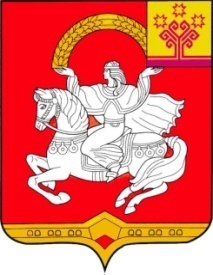 Чувашская  РеспубликаЯльчикский муниципальный округАдминистрация Яльчикского муниципального округаПОСТАНОВЛЕНИЕ    « 26  » декабря  2023  г. №1184   село ЯльчикиО проведении аукциона на право заключения договоров аренды земельных участков, расположенных   на    территории   Яльчикского  муниципального округа Чувашской РеспубликиАрендатор:  __________________Чёваш РеспубликиЕлч.к муниципаллё округ.н депутатсен Пухёв.ЙЫШЁНУ2023 =?декабр.н 22 -м.ш. № 10/3-с    Елч.к ял.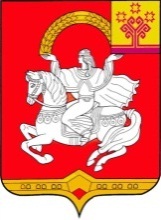 Чувашская  РеспубликаСобрание депутатов Яльчикского муниципального округаРЕШЕНИЕ« 22  »  декабря  2023 г. № 10/3-с   село ЯльчикиЧёваш РеспубликиЕлч.к муниципаллё округ.н депутатсен Пухёв.ЙЫШЁНУ2023 =?декабр.н 22 -м.ш. № 10/4-с    Елч.к ял.Чувашская  РеспубликаСобрание депутатов Яльчикского муниципального округаРЕШЕНИЕ       « 22  »  декабря  2023 г. № 10/4-с   село ЯльчикиЧёваш РеспубликиЕлч.к муниципаллё округ.н депутатсен Пухёв.ЙЫШЁНУ2023 =?декабр.н 22 -м.ш. № 10/5-с    Елч.к ял.Чувашская  РеспубликаСобрание депутатов Яльчикского муниципального округаРЕШЕНИЕ       « 22  »  декабря  2023 г. № 10/5-с   село ЯльчикиЧёваш РеспубликиЕлч.к муниципаллё округ.н депутатсен Пухёв.ЙЫШЁНУ2023 =?декабр.н 22 -м.ш. № 10/8-с    Елч.к ял.Чувашская  РеспубликаСобрание депутатов Яльчикского муниципального округаРЕШЕНИЕ       « 22  »  декабря  2023 г. № 10/8-с   село ЯльчикиЧăваш РеспубликиЕлчĕк муниципаллăокругĕЕлчĕк муниципаллăокругĕнадминистрацийĕЙЫШĂНУ  2023 =? декабр.н 15 - м.ш. № 1155             Елчĕк ялĕ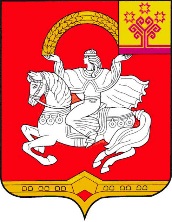 Чувашская  РеспубликаЯльчикский                                                                         муниципальный округАдминистрацияЯльчикского муниципального округаПОСТАНОВЛЕНИЕ  «15» декабря 2023 г. № 1155село ЯльчикиЧёваш РеспубликиЕлч.к муниципаллăокруг.Елч.к муниципаллёокруг.надминистраций.ЙЫШЁНУ2023 =? декабр.н 21-м.ш. № 1172Елч.к ял.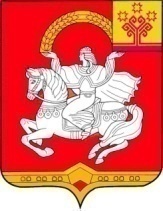 Чувашская  РеспубликаЯльчикский муниципальный округАдминистрация Яльчикского муниципального округаПОСТАНОВЛЕНИЕ« 21 » декабря 2023 г. №1172село ЯльчикиО создании муниципального штабавоспитательной работы Чёваш РеспубликиЕлч.к муниципаллăокруг.Елч.к муниципаллёокруг.надминистраций.ЙЫШЁНУ2023 =? декабр.н 25 -м.ш. №  1180  Елч.к ял.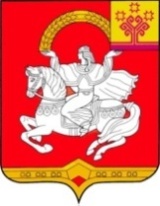 Чувашская  РеспубликаЯльчикскиймуниципальный округАдминистрацияЯльчикскогомуниципального округа 	ПОСТАНОВЛЕНИЕ« 25» декабря №1180               село Яльчики№ п/пАдрес парковкиКоличество размещаемых транспортных средств1Чувашская Республика, Яльчикский район, с. Яльчики ул. Юбилейная,  перед магазином «Охота Рыбалка Спорт»5Чёваш РеспубликиЕлч.к муниципаллёокруг.Елч.к муниципаллёокруг.надминистраций.ЙЫШЁНУ2023 =? декабр.н 25 -м.ш. № 1181  Елч.к ял.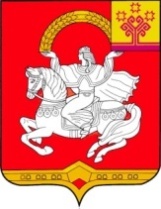 Чувашская  РеспубликаЯльчикскиймуниципальный округАдминистрацияЯльчикскогомуниципального округа 	ПОСТАНОВЛЕНИЕ « 25 »декабря 2023 г. № 1181село Яльчики№ п/пАдрес местонахождения парковки/ идентификационный номер автомобильной дороги/номер здания строения, сооруженияХарактеристики парковки габаритные размеры, количество парковочных мест, наличие парковочных мест для инвалидов, наличие средств организации дорожного движенияусловия стоянки транспортного средства (платно/бесплатно)Основание включения/исключения в реестрДата включения/исключения в реестрПримечаниеЧăваш Республики             Елчěк муниципаллă              округě            Елчěк муниципаллăокругěн администрацийěЙЫШĂНУ           2023 декабрěн 26 -мěшě №1185                                               Елчěк ялěЧăваш Республики             Елчěк муниципаллă              округě            Елчěк муниципаллăокругěн администрацийěЙЫШĂНУ           2023 декабрěн 26 -мěшě №1185                                               Елчěк ялěЧăваш Республики             Елчěк муниципаллă              округě            Елчěк муниципаллăокругěн администрацийěЙЫШĂНУ           2023 декабрěн 26 -мěшě №1185                                               Елчěк ялěЧувашская  РеспубликаЯльчикский                                                                         муниципальный округАдминистрацияЯльчикского муниципального округаПОСТАНОВЛЕНИЕ  «26» декабря 2023 г. №1185  село ЯльчикиЧувашская  РеспубликаЯльчикский                                                                         муниципальный округАдминистрацияЯльчикского муниципального округаПОСТАНОВЛЕНИЕ  «26» декабря 2023 г. №1185  село ЯльчикиЧёваш РеспубликиЕлч.к муниципаллёокруг.Елч.к муниципаллёокруг.надминистраций.ЙЫШЁНУ2023 =? декабр.н 26-м.ш. № 1186   Елч.к ял.Чувашская  РеспубликаЯльчикскиймуниципальный округАдминистрацияЯльчикскогомуниципального округа 	ПОСТАНОВЛЕНИЕ«26 »декабря    № 1186село ЯльчикиЧёваш РеспубликиЕлч.к муниципаллёокруг.Елч.кмуниципаллё округ.надминистраций.ЙЫШЁНУ  2023 =. декабр.н  27-м.ш. № 1197Елч.к ял.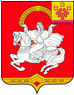 Чувашская  РеспубликаЯльчикский муниципальныйокругАдминистрацияЯльчикского муниципальногоокруга       ПОСТАНОВЛЕНИЕ    «  27  » декабря  2023  г. № 1197село ЯльчикиГлаве муниципального округа______________________________________________ЗАЯВЛЕНИЕо предоставлении водного объекта или его части в пользование на основании решения о предоставлении водного объекта в пользование_____________________________________________________________________________________________________________________________________________________________________(полное и сокращенное (при наличии) наименование и организационно-правовая форма, место нахождения, индивидуальный номер налогоплательщика, код по ОКВЭД по основной деятельности, соответствующий цели предполагаемого водопользования, адрес электронной почты - для юридического лица; фамилия, имя, отчество (при наличии), адрес регистрации по месту жительства, адрес фактического проживания, индивидуальный номер налогоплательщика, данные документа, удостоверяющего личность, адрес электронной почты - для физического лица и индивидуального предпринимателя)_______________________________________________________,действующего на основании: устава, положения, иное (указать вид документа)_______________________________________________________,ЗАЯВЛЕНИЕо предоставлении водного объекта или его части в пользование на основании решения о предоставлении водного объекта в пользование_____________________________________________________________________________________________________________________________________________________________________(полное и сокращенное (при наличии) наименование и организационно-правовая форма, место нахождения, индивидуальный номер налогоплательщика, код по ОКВЭД по основной деятельности, соответствующий цели предполагаемого водопользования, адрес электронной почты - для юридического лица; фамилия, имя, отчество (при наличии), адрес регистрации по месту жительства, адрес фактического проживания, индивидуальный номер налогоплательщика, данные документа, удостоверяющего личность, адрес электронной почты - для физического лица и индивидуального предпринимателя)_______________________________________________________,действующего на основании: устава, положения, иное (указать вид документа)_______________________________________________________,ЗАЯВЛЕНИЕо предоставлении водного объекта или его части в пользование на основании решения о предоставлении водного объекта в пользование_____________________________________________________________________________________________________________________________________________________________________(полное и сокращенное (при наличии) наименование и организационно-правовая форма, место нахождения, индивидуальный номер налогоплательщика, код по ОКВЭД по основной деятельности, соответствующий цели предполагаемого водопользования, адрес электронной почты - для юридического лица; фамилия, имя, отчество (при наличии), адрес регистрации по месту жительства, адрес фактического проживания, индивидуальный номер налогоплательщика, данные документа, удостоверяющего личность, адрес электронной почты - для физического лица и индивидуального предпринимателя)_______________________________________________________,действующего на основании: устава, положения, иное (указать вид документа)_______________________________________________________,ЗАЯВЛЕНИЕо предоставлении водного объекта или его части в пользование на основании решения о предоставлении водного объекта в пользование_____________________________________________________________________________________________________________________________________________________________________(полное и сокращенное (при наличии) наименование и организационно-правовая форма, место нахождения, индивидуальный номер налогоплательщика, код по ОКВЭД по основной деятельности, соответствующий цели предполагаемого водопользования, адрес электронной почты - для юридического лица; фамилия, имя, отчество (при наличии), адрес регистрации по месту жительства, адрес фактического проживания, индивидуальный номер налогоплательщика, данные документа, удостоверяющего личность, адрес электронной почты - для физического лица и индивидуального предпринимателя)_______________________________________________________,действующего на основании: устава, положения, иное (указать вид документа)_______________________________________________________,ЗАЯВЛЕНИЕо предоставлении водного объекта или его части в пользование на основании решения о предоставлении водного объекта в пользование_____________________________________________________________________________________________________________________________________________________________________(полное и сокращенное (при наличии) наименование и организационно-правовая форма, место нахождения, индивидуальный номер налогоплательщика, код по ОКВЭД по основной деятельности, соответствующий цели предполагаемого водопользования, адрес электронной почты - для юридического лица; фамилия, имя, отчество (при наличии), адрес регистрации по месту жительства, адрес фактического проживания, индивидуальный номер налогоплательщика, данные документа, удостоверяющего личность, адрес электронной почты - для физического лица и индивидуального предпринимателя)_______________________________________________________,действующего на основании: устава, положения, иное (указать вид документа)_______________________________________________________,зарегистрированногозарегистрированного______________________________________,(кем и когда зарегистрировано юридическое лицо)______________________________________,(кем и когда зарегистрировано юридическое лицо)______________________________________,(кем и когда зарегистрировано юридическое лицо)в лице _____________________________________________________,(должность, представитель, Ф.И.О. полностью)дата рождения _______________________________________________________,паспорт серии _______ № ________, код подразделения ________,_______________________________________________________(иной документ, удостоверяющий личность)в лице _____________________________________________________,(должность, представитель, Ф.И.О. полностью)дата рождения _______________________________________________________,паспорт серии _______ № ________, код подразделения ________,_______________________________________________________(иной документ, удостоверяющий личность)в лице _____________________________________________________,(должность, представитель, Ф.И.О. полностью)дата рождения _______________________________________________________,паспорт серии _______ № ________, код подразделения ________,_______________________________________________________(иной документ, удостоверяющий личность)в лице _____________________________________________________,(должность, представитель, Ф.И.О. полностью)дата рождения _______________________________________________________,паспорт серии _______ № ________, код подразделения ________,_______________________________________________________(иной документ, удостоверяющий личность)в лице _____________________________________________________,(должность, представитель, Ф.И.О. полностью)дата рождения _______________________________________________________,паспорт серии _______ № ________, код подразделения ________,_______________________________________________________(иной документ, удостоверяющий личность)выдан «___» ______ _ г.выдан «___» ______ _ г.выдан «___» ______ _ г._______________________________,(когда и кем выдан)_______________________________,(когда и кем выдан)адрес проживания:_________________________________________,(полностью место постоянного проживания)_________________________________________,(полностью место постоянного проживания)_________________________________________,(полностью место постоянного проживания)_________________________________________,(полностью место постоянного проживания)контактный телефон: ____________, действующего от имени юридического лица:контактный телефон: ____________, действующего от имени юридического лица:контактный телефон: ____________, действующего от имени юридического лица:контактный телефон: ____________, действующего от имени юридического лица:контактный телефон: ____________, действующего от имени юридического лица:без доверенности_________________________________________(указывается лицом, имеющим право действовать от имени юридического лица без доверенности в силу закона или учредительных документов)_________________________________________(указывается лицом, имеющим право действовать от имени юридического лица без доверенности в силу закона или учредительных документов)_________________________________________(указывается лицом, имеющим право действовать от имени юридического лица без доверенности в силу закона или учредительных документов)_________________________________________(указывается лицом, имеющим право действовать от имени юридического лица без доверенности в силу закона или учредительных документов)на основании доверенности, удостоверенной _______________________________________________________(Ф.И.О. нотариуса, округ)«___» __________ _____ г., № в реестре _______________________________________________________,на основании доверенности, удостоверенной _______________________________________________________(Ф.И.О. нотариуса, округ)«___» __________ _____ г., № в реестре _______________________________________________________,на основании доверенности, удостоверенной _______________________________________________________(Ф.И.О. нотариуса, округ)«___» __________ _____ г., № в реестре _______________________________________________________,на основании доверенности, удостоверенной _______________________________________________________(Ф.И.О. нотариуса, округ)«___» __________ _____ г., № в реестре _______________________________________________________,на основании доверенности, удостоверенной _______________________________________________________(Ф.И.О. нотариуса, округ)«___» __________ _____ г., № в реестре _______________________________________________________,по иным основаниямпо иным основаниям_______________________________________(наименование и реквизиты документа)_______________________________________(наименование и реквизиты документа)_______________________________________(наименование и реквизиты документа)Прошу предоставить в пользование: _____________________________________________________________________________________________________________________________________________________________________(наименование, идентификационные характеристики водного объекта согласно сведениям, содержащимся в государственном водном реестре, место расположения заявленной к использованию части водного объекта с указанием координат места водопользования, координат местоположения береговой линии (границы водного объекта), в пределах которых предполагается осуществлять водопользование (координаты не менее двух характерных точек береговой линии, прилегающих к крайним точкам места водопользования))_______________________________________________________(вид, цель и срок водопользования)______________________________________________________________________________________________________________(регистрационный номер лицензии на пользование недрами (в случае использования водного объекта для разведки и добычи полезных ископаемых))_______________________________________________________(параметры водопользования (в тыс. куб. м или кв. км))_______________________________________________________(регистрационный код гидротехнических сооружений в Российском регистре гидротехнических сооружений (в случае использования водного объекта для осуществления прудовой аквакультуры (рыбоводства) в прудах, образованных водоподпорными сооружениями на водотоках, и с акваторией площадью не более 200 гектаров, а также на водных объектах, используемых в процессе функционирования мелиоративных систем, а также для осуществления прудовой аквакультуры (рыбоводства) на водных объектах с акваторией площадью больше 200 гектаров, образованных до 1980 года водоподпорными сооружениями на водотоках))для (нужное отметить):Прошу предоставить в пользование: _____________________________________________________________________________________________________________________________________________________________________(наименование, идентификационные характеристики водного объекта согласно сведениям, содержащимся в государственном водном реестре, место расположения заявленной к использованию части водного объекта с указанием координат места водопользования, координат местоположения береговой линии (границы водного объекта), в пределах которых предполагается осуществлять водопользование (координаты не менее двух характерных точек береговой линии, прилегающих к крайним точкам места водопользования))_______________________________________________________(вид, цель и срок водопользования)______________________________________________________________________________________________________________(регистрационный номер лицензии на пользование недрами (в случае использования водного объекта для разведки и добычи полезных ископаемых))_______________________________________________________(параметры водопользования (в тыс. куб. м или кв. км))_______________________________________________________(регистрационный код гидротехнических сооружений в Российском регистре гидротехнических сооружений (в случае использования водного объекта для осуществления прудовой аквакультуры (рыбоводства) в прудах, образованных водоподпорными сооружениями на водотоках, и с акваторией площадью не более 200 гектаров, а также на водных объектах, используемых в процессе функционирования мелиоративных систем, а также для осуществления прудовой аквакультуры (рыбоводства) на водных объектах с акваторией площадью больше 200 гектаров, образованных до 1980 года водоподпорными сооружениями на водотоках))для (нужное отметить):Прошу предоставить в пользование: _____________________________________________________________________________________________________________________________________________________________________(наименование, идентификационные характеристики водного объекта согласно сведениям, содержащимся в государственном водном реестре, место расположения заявленной к использованию части водного объекта с указанием координат места водопользования, координат местоположения береговой линии (границы водного объекта), в пределах которых предполагается осуществлять водопользование (координаты не менее двух характерных точек береговой линии, прилегающих к крайним точкам места водопользования))_______________________________________________________(вид, цель и срок водопользования)______________________________________________________________________________________________________________(регистрационный номер лицензии на пользование недрами (в случае использования водного объекта для разведки и добычи полезных ископаемых))_______________________________________________________(параметры водопользования (в тыс. куб. м или кв. км))_______________________________________________________(регистрационный код гидротехнических сооружений в Российском регистре гидротехнических сооружений (в случае использования водного объекта для осуществления прудовой аквакультуры (рыбоводства) в прудах, образованных водоподпорными сооружениями на водотоках, и с акваторией площадью не более 200 гектаров, а также на водных объектах, используемых в процессе функционирования мелиоративных систем, а также для осуществления прудовой аквакультуры (рыбоводства) на водных объектах с акваторией площадью больше 200 гектаров, образованных до 1980 года водоподпорными сооружениями на водотоках))для (нужное отметить):Прошу предоставить в пользование: _____________________________________________________________________________________________________________________________________________________________________(наименование, идентификационные характеристики водного объекта согласно сведениям, содержащимся в государственном водном реестре, место расположения заявленной к использованию части водного объекта с указанием координат места водопользования, координат местоположения береговой линии (границы водного объекта), в пределах которых предполагается осуществлять водопользование (координаты не менее двух характерных точек береговой линии, прилегающих к крайним точкам места водопользования))_______________________________________________________(вид, цель и срок водопользования)______________________________________________________________________________________________________________(регистрационный номер лицензии на пользование недрами (в случае использования водного объекта для разведки и добычи полезных ископаемых))_______________________________________________________(параметры водопользования (в тыс. куб. м или кв. км))_______________________________________________________(регистрационный код гидротехнических сооружений в Российском регистре гидротехнических сооружений (в случае использования водного объекта для осуществления прудовой аквакультуры (рыбоводства) в прудах, образованных водоподпорными сооружениями на водотоках, и с акваторией площадью не более 200 гектаров, а также на водных объектах, используемых в процессе функционирования мелиоративных систем, а также для осуществления прудовой аквакультуры (рыбоводства) на водных объектах с акваторией площадью больше 200 гектаров, образованных до 1980 года водоподпорными сооружениями на водотоках))для (нужное отметить):Прошу предоставить в пользование: _____________________________________________________________________________________________________________________________________________________________________(наименование, идентификационные характеристики водного объекта согласно сведениям, содержащимся в государственном водном реестре, место расположения заявленной к использованию части водного объекта с указанием координат места водопользования, координат местоположения береговой линии (границы водного объекта), в пределах которых предполагается осуществлять водопользование (координаты не менее двух характерных точек береговой линии, прилегающих к крайним точкам места водопользования))_______________________________________________________(вид, цель и срок водопользования)______________________________________________________________________________________________________________(регистрационный номер лицензии на пользование недрами (в случае использования водного объекта для разведки и добычи полезных ископаемых))_______________________________________________________(параметры водопользования (в тыс. куб. м или кв. км))_______________________________________________________(регистрационный код гидротехнических сооружений в Российском регистре гидротехнических сооружений (в случае использования водного объекта для осуществления прудовой аквакультуры (рыбоводства) в прудах, образованных водоподпорными сооружениями на водотоках, и с акваторией площадью не более 200 гектаров, а также на водных объектах, используемых в процессе функционирования мелиоративных систем, а также для осуществления прудовой аквакультуры (рыбоводства) на водных объектах с акваторией площадью больше 200 гектаров, образованных до 1980 года водоподпорными сооружениями на водотоках))для (нужное отметить):сброса сточных и (или) дренажных водстроительства и реконструкции гидротехнических сооруженийсоздания стационарных и плавучих (подвижных) буровых установок (платформ), морских плавучих (передвижных) платформ, морских стационарных платформ и искусственных острововстроительства и реконструкции мостов, подводных переходов, трубопроводов и других линейных объектов, если такие строительство и реконструкция связаны с изменением дна и берегов поверхностных водных объектовразведки и добычи полезных ископаемыхпроведения дноуглубительных, взрывных, буровых и других работ, связанных с изменением дна и берегов поверхностных водных объектов, за исключением случаев, предусмотренных частью 2 статьи 47 Водного кодекса Российской Федерацииудаления затонувшего имуществасплава древесины (лесоматериалов)забора (изъятия) водных ресурсов из водных объектов для гидромелиорации земельзабора (изъятия) водных ресурсов из водных объектов и сброса сточных вод для осуществления аквакультуры (рыбоводства)осуществления прудовой аквакультуры (рыбоводства) в прудах, образованных водоподпорными сооружениями на водотоках и с акваторией площадью не более 200 гектаров, а также на водных объектах, используемых в процессе функционирования мелиоративных системосуществления прудовой аквакультуры (рыбоводства) на водных объектах с акваторией площадью больше 200 гектаров, образованных до 1980 года водоподпорными сооружениями на водотокахсроком с «___» _____________ 20___ г. по «___» ____________ 20___ г.(указываются даты начала и окончания водопользования)Представленные документы и сведения, указанные в заявлении, достоверны.сроком с «___» _____________ 20___ г. по «___» ____________ 20___ г.(указываются даты начала и окончания водопользования)Представленные документы и сведения, указанные в заявлении, достоверны.сроком с «___» _____________ 20___ г. по «___» ____________ 20___ г.(указываются даты начала и окончания водопользования)Представленные документы и сведения, указанные в заявлении, достоверны.«___» _______ 20___ г.(дата подачи заявления)«___» _______ 20___ г.(дата подачи заявления)_________________(подпись заявителя)/__________________________________________/(полностью Ф.И.О.)/__________________________________________/(полностью Ф.И.О.)Угловой штамп___________________________Ф.И.О. гражданина, наименование юридического лицаРасписка о приеме документовдля предоставления муниципальной услугиНастоящим уведомляем о том, что для получения муниципальной услуги «Предоставление водных объектов или их частей, находящихся в собственности местного самоуправления, в пользование на основании договоров водопользования» от Вас приняты следующие документы:Расписка о приеме документовдля предоставления муниципальной услугиНастоящим уведомляем о том, что для получения муниципальной услуги «Предоставление водных объектов или их частей, находящихся в собственности местного самоуправления, в пользование на основании договоров водопользования» от Вас приняты следующие документы:Расписка о приеме документовдля предоставления муниципальной услугиНастоящим уведомляем о том, что для получения муниципальной услуги «Предоставление водных объектов или их частей, находящихся в собственности местного самоуправления, в пользование на основании договоров водопользования» от Вас приняты следующие документы:№ п/пНаименование документаВид документа (оригинал, нотариальная копия, ксерокопия)Реквизиты документа (дата выдачи, номер, кем выдан, иное)Количество листовВсего принято ____________ документов на ____________ листах.Всего принято ____________ документов на ____________ листах.Всего принято ____________ документов на ____________ листах.Всего принято ____________ документов на ____________ листах.«____» __________ 20___ г.(дата поступления документов)«____» __________ 20___ г.(дата поступления документов)Документы принял:Документы принял:Документы принял:Документы принял:___________________(Ф.И.О.)_____________________(должность)_____________________(должность)________________(подпись)Угловой штамп___________________________Ф.И.О. гражданина, наименование юридического лица___________________________Ф.И.О. гражданина, наименование юридического лицаУведомление об отказев предоставлении муниципальной услугиНастоящим уведомляем Вас о том, что муниципальная услуга «Предоставление водных объектов или их частей, находящихся в собственности местного самоуправления, в пользование на основании договоров водопользования» не может быть предоставлена по следующим основаниям:____________________________________________________________________________________________________________________________________________________________________________________________В случае несогласия с результатом оказания услуги Вы имеете право на обжалование принятого решения в досудебном (внесудебном) порядке, а также в судебном порядке в соответствии с законодательством Российской Федерации.Уведомление об отказев предоставлении муниципальной услугиНастоящим уведомляем Вас о том, что муниципальная услуга «Предоставление водных объектов или их частей, находящихся в собственности местного самоуправления, в пользование на основании договоров водопользования» не может быть предоставлена по следующим основаниям:____________________________________________________________________________________________________________________________________________________________________________________________В случае несогласия с результатом оказания услуги Вы имеете право на обжалование принятого решения в досудебном (внесудебном) порядке, а также в судебном порядке в соответствии с законодательством Российской Федерации.Уведомление об отказев предоставлении муниципальной услугиНастоящим уведомляем Вас о том, что муниципальная услуга «Предоставление водных объектов или их частей, находящихся в собственности местного самоуправления, в пользование на основании договоров водопользования» не может быть предоставлена по следующим основаниям:____________________________________________________________________________________________________________________________________________________________________________________________В случае несогласия с результатом оказания услуги Вы имеете право на обжалование принятого решения в досудебном (внесудебном) порядке, а также в судебном порядке в соответствии с законодательством Российской Федерации.Уведомление об отказев предоставлении муниципальной услугиНастоящим уведомляем Вас о том, что муниципальная услуга «Предоставление водных объектов или их частей, находящихся в собственности местного самоуправления, в пользование на основании договоров водопользования» не может быть предоставлена по следующим основаниям:____________________________________________________________________________________________________________________________________________________________________________________________В случае несогласия с результатом оказания услуги Вы имеете право на обжалование принятого решения в досудебном (внесудебном) порядке, а также в судебном порядке в соответствии с законодательством Российской Федерации.Уведомление об отказев предоставлении муниципальной услугиНастоящим уведомляем Вас о том, что муниципальная услуга «Предоставление водных объектов или их частей, находящихся в собственности местного самоуправления, в пользование на основании договоров водопользования» не может быть предоставлена по следующим основаниям:____________________________________________________________________________________________________________________________________________________________________________________________В случае несогласия с результатом оказания услуги Вы имеете право на обжалование принятого решения в досудебном (внесудебном) порядке, а также в судебном порядке в соответствии с законодательством Российской Федерации.Глава округаГлава округа______________(подпись)______________(подпись)_____________________(И.О. Фамилия)   Чăваш РеспубликиЕлчĕк муниципаллăокругĕЕлчĕк муниципаллăокругĕнадминистрацийĕЙЫШĂНУ    2023 =?  декабр.н 27 -м.ш. № 1188             Елчĕк ялĕЧувашская  РеспубликаЯльчикский                                                                         муниципальный округАдминистрацияЯльчикского муниципального округаПОСТАНОВЛЕНИЕ       «27»   декабря  2023 г. № 1188село Яльчики